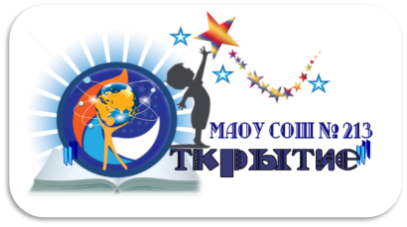 Муниципальное автономное общеобразовательное учреждениегорода Новосибирска«Средняя общеобразовательная школа № 213 «Открытие»Пояснительная  записка.Актуальность предмета «Физика».Физика является лидером современного  естествознания, задаёт стиль научного мышления, помогает формированию научной картины мира, научного мировоззрения. Физика как наука о наиболее общих законах природы, выступая в качестве учебного предмета в школе, вносит существенный вклад в систему знаний об окружающем мире. Она раскрывает роль науки в экономическом и культурном развитии общества, способствует формированию современного научного мировоззрения, вооружает школьника научным методом познания, позволяющим получать объективные знания об окружающем мире.Школьный курс физики — системообразующий для естественно-научных учебных предметов, поскольку физические законы, лежащие в основе мироздания, являются основой содержания химии, биологии, физической географии, астрономии, а также используются на таких предметах как технология, ОБЖ. Физика вооружает школьников научным методом познания, позволяющим получать объективные знания об окружающем мире.Цели программы:Освоение знаний о фундаментальных физических законах и принципах, наиболее важных открытиях, оказавших определяющее влияние на развитие техники и технологии; методах научного познания природы.Овладение умениями проводить наблюдения, планировать и выполнять эксперименты, выдвигать гипотезы и строить модели, применять полученные знания по физике для объяснения разнообразных физических явлений и свойств веществ. Развитие познавательных интересов, интеллектуальных и творческих способностей.Воспитание убежденности в возможности познания законов природы; использования достижений физики на благо развития человеческой цивилизации.Использование приобретенных знаний и умений для решения практических задач повседневной жизни, обеспечения безопасности собственной жизни, рационального природопользования и охраны окружающей среды.Отработка умения решать физические задачи разных уровней сложности.  Задачи программы:Обучающие:Познакомить учащихся   с основными направлениями научно-технического прогресса, физическими основами работы приборов, технических устройств, технологических установок Освоение учащимися различные методы и приёмы для познания окружающего мира. Создать условия для развития потребностей и способностей.Продолжить целенаправленное развитие мыслительных умений учащихся в процессе обучения физики.Cформировать умения самостоятельного конструирования своих знаний, ориентации в информационном пространстве.Продолжить развитие творческих способностей.Развивающие:Понимать возрастающую роль науки, усиление взаимосвязи и взаимного влияния науки и техники, превращения науки в непосредственную производительную силу общества: осознавать взаимодействие человека с окружающей средой, возможности и способы охраны природы;Развивать познавательные интересы и интеллектуальные способности в процессе самостоятельного приобретения физических знаний с использованием различных источников информации, в том числе компьютерных;Воспитывать убежденность в позитивной роли физики в жизни современного общества, понимание перспектив развития энергетики, транспорта, средств связи и др.;Овладевать умениями применять полученные знания для получения разнообразных физических явлений;Применять полученные знания и умения для безопасного использования веществ и механизмов в быту, сельском хозяйстве и производстве, решения практических задач в повседневной жизни, предупреждения явлений, наносящих вред здоровью человека и окружающей среде.Нормативные документы:Программа составлена в соответствии с ФК ГОС, ООП ООО МАОУ «СОШ № 213 «Открытие», учебным планом МАОУ СОШ №213 «Открытие»; Положением о рабочей программе учебных предметов, курсов, дисциплин (модулей) МАОУ СОШ №213 «Открытие», с учётом Примерной ООП ООО (одобрена решением федерального учебно-методического объединения по общему образованию, протокол от 8 апреля 2015 г. № 1/15).Рабочая программа  составлена на основе:Базисного учебного плана образовательных школ Российской Федерации (Приказ Мин. образования РФ от 9.03.2004).Федерального компонента государственного образовательного стандарта (Приказ Мин. Образования РФ № 1089от 5.03.2004).Примерной программы, созданной на основе федерального компонента государственного образовательного стандарта.Авторской программы Мякишева Г.Я., Буховцева Б.Б.Вид рабочей программы: основная, общеобразовательная, базовый уровень, рассчитана  на  204  часа, (102 часов – 10 кл, 102 часа -11 кл.) по  3  часа  в  неделю.  Из них: Контрольных  работ – 16,  Лабораторных  работ – 18,   Физический практикум (ФП) – 6.Особенности программы.Особенностью  рабочей программы является опора на систему категорий диалектики: отражения, активности, восхождение от единого к общему и обратно,  единство индукции и дедукции, взаимосвязи количественных и качественных характеристик. Ведущая научная идея, лежащая в основе изучения физики в 10 – 11 классах – сформировать для объяснения физических явлений единый подход, основой которого является электромагнитное взаимодействие тел.В процессе изучения физики большое  внимание уделяется изучению межмолекулярного взаимодействия тел при их соприкосновении, взаимодействия  газов и жидкостей, образования электромагнитных волн, синтеза новых веществ и распада радиоактивных веществ. Перед учащимися ставятся проблемы в плане научного познания окружающего мира, требующих от учащихся самостоятельной деятельности по их разрешению. Знание физических законов необходимо для изучения химии, биологии, физической географии, технологии, ОБЖ.Изучение курс физики и реализация программы – поэтапное: механика, молекулярная физика, электродинамика, электромагнитные колебания и волны, квантовая физика, астрономия. Каждый этап (раздел) имеет свою специфику, но с учётом того, что все вещества образуются благодаря электромагнитному взаимодействию между атомами и молекулами, то взаимосвязь между разделами осуществляется при рассмотрении  единой природы образования связей. Как учебная дисциплина, физика представляет широчайший спектр возможностей для формирования и совершенствования у учеников разных мыслительных умений, свойств и качеств.В отличие от образовательного стандарта, программа предусматривает использование дополнительных часов (1 час в неделю) на расширение знаний и умений учащихся по отработке практических умений,  по применению знаний теории, для обобщающих уроков, на проведение работ физического практикума, а также на тематическое повторение и подготовку к ЕГЭ, поскольку учащиеся, выбравшие обучение по данному профилю, нацелены на продолжение образования в технических вузах или на соответствующих факультетах университетов.Курс физики носит экспериментальный характер, поэтому большое внимание в нем уделено демонстрационному эксперименту и практическим работам учащихся, которые могут выполняться как в классе, так и дома. К теоретическому материалу отнесены некоторые вопросы  физики, материал которых требует хорошей математической подготовки и развитого абстрактного мышления. Перечень практических работ  включает работы, обязательные для всех. Для учащихся предусмотрен  список рефератов. Место предмета в учебном плане.Данная программа составлена в соответствии ФК ГОС.   В школе физика изучается в 10 и 11 классах.  В отличие от образовательного стандарта, в 10 и 11 классах добавлен 1час в неделю. В 10 классе – 3 часа в неделю, 108 часов в год, в 11 классе – 3 часа в неделю, 102 часа в год.  Кабинет Физики оборудован современным оборудованием для выполнения всего объёма  лабораторных  работ по программе и демонстрационного показа на теоретических уроках.КонтингентК началу 10 класса обучающиеся уже имеют элементы физических знаний, полученные при изучении курсов 7-9 классов. Кроме того, внеклассная и внешкольная работа физического направления также способствует формированию у учащихся  объема физических знаний. В процессе преподавания 10 – 11 классах необходимо учитывать и особенности учащихся, выбравших для дальнейшего обучения математическое или инженерно-технологическое направления. Обучающимся на данной ступени необходимо строить общение в вновь созданных коллективах с учетом принятых норм взаимоотношений. Для них создаются условия способствующие выбору будущего вида профессиональной деятельности, что предполагает сформированность устойчивых интересов и предпочтений, ориентации в различных сферах труда и общественно полезной деятельности.Методы и технологии работы с учащимися.При работе с учениками данного возраста, введении более сложного материала целесообразно применять элементы проблемного обучения, так как ощущение самостоятельно сделанного открытия всегда приносит чувство удовлетворения, что, в свою очередь, положительно влияет на психофизическое состояние, как каждого учащегося, так и класса в целом. Проблемное обучение в отличие от любого другого способствует не только формированию ключевых компетентностей учащихся, но и обеспечивает достижение высокого уровня умственного развития школьников, развитие у них способности к самообучению, самообразованию.Приоритетами курса физики на этапе основного общего образования являются:Познавательная деятельность:использование для познания окружающего мира различных естественнонаучных методов: наблюдение, измерение, эксперимент, моделирование;формирование умений различать факты, гипотезы, причины, следствия, доказательства, законы, теории;овладение адекватными способами решения теоретических и экспериментальных задач.Информационно-коммуникативная деятельность:владение монологической и диалогической речью;использование для решения познавательных и коммуникативных задач различных источников информации.Рефлексивная деятельность:владение навыками контроля и оценки своей деятельности, умением предвидеть возможные результаты своих действий; организация учебной деятельности: постановка цели, планирование, определение оптимального соотношения цели и сред.Курс физики носит экспериментальный характер, поэтому большое внимание в нем уделено демонстрационному эксперименту и практическим работам учащихся, которые могут выполняться как в классе, так и дома.К теоретическому материалу отнесены некоторые вопросы истории физики, материал, изучение которого требует хорошей математической подготовки и развитого абстрактного мышления, прикладной материал. Перечень практических работ  включает работы, обязательные для всех. Для каждого класса предусмотрены дополнительные темы.Формы обученияВ связи с этим, предпочтительными формами организации учебной деятельности должны быть парные и групповые.Реализация данной программы предполагает использование современныхпедагогических технологий:эвристическое обучение;технология проектной деятельности;проблемное обучение;зачетная система (для обучающихся математического и инженерно-технологического профилей).Для повышения мотивации и результативности обучения целесообразно широкое применение физического эксперимента (демонстрационного и лабораторного). Информационные технологии позволяют сделать обучение более привлекательным, показать динамику некоторых процессов, что способствует повышению качества обучения.Формы работы с учащимися.Урок изучения нового материала: вводная и вступительная части, наблюдения и сбор материалов – как методические варианты уроков: урок-лекция, урок – беседа, урок с использованием учебного видеофильма, урок теоретических или практических самостоятельных работ (исследовательского типа), урок смешанный (сочетание различных видов урока на одном уроке).Уроки совершенствования знаний, умений и навыков: уроки формирования умений и навыков, целевого применения усвоенного и др.: урок самостоятельных работ, урок-лабораторная работа, урок практических работ, урок-экскурсия, семинар.Урок обобщения и систематизации: основные виды всех пяти типов уроков: урок-семинар, урок-конференция, интегрированный урок, творческое занятие, урок-диспут, урок-деловая/ролевая игра.Уроки контроля, учета и оценки знаний, умений и навыков: устная форма проверки (фронтальный, индивидуальный и групповой опрос), письменная проверка, зачет, зачетные практические и лабораторные работы, контрольная (самостоятельная) работа, смешанный урок (сочетание трех первых видов), урок-соревнование.Анализ контрольных и самостоятельных работ осуществляется поэлементно, с обязательной фиксацией степени овладения учащимися конкретных требований, предъявляемых к уровню подготовки в соответствующем классе.В случае неудачи на зачетном уроке (по материалу обязательного контроля), ученик имеет возможность, после дополнительного изучение учебного материала, доделать контрольное задание по неосвоенным единицам контроля.Таким образом, каждый ученик может достичь уровня подготовки не ниже установленного ГОСом.Формы, способы и средства проверки и оценки результатов обученияОценка устных ответов учащихсяОценка «5» ставится в том случае, если учащийся показывает верное понимание физической сущности рассматриваемых явлений и закономерностей, законов и теорий, а так же правильное определение физических величин, их единиц и способов измерения: правильно выполняет чертежи, схемы и графики; строит ответ по собственному плану, сопровождает рассказ собственными примерами, умеет применять знания в новой ситуации при выполнении практических заданий; может установить связь между изучаемым и ранее изученным материалом по курсу физики, а также с материалом, усвоенным при изучении других предметов.Оценка «4» ставится, если ответ ученика удовлетворяет основным требованиям на оценку «5», но дан без использования собственного плана, новых примеров, без применения знаний в новой ситуации, 6eз использования связей с ранее изученным материалом и материалом, усвоенным при изучении др. предметов; если учащийся допустил одну ошибку или не более двух недочетов и может их исправить самостоятельно или с небольшой помощью учителя.Оценка «3» ставится, если учащийся правильно понимает физическую сущность рассматриваемых явлений и закономерностей, но в ответе имеются отдельные пробелы в усвоении вопросов курса физики, не препятствующие дальнейшему усвоению вопросов программного материала; умеет применять полученные знания при решении простых задач с использованием готовых формул, но затрудняется при решении задач, требующих преобразования некоторых формул; допустил не более одной грубой ошибки и двух недочётов; не более одной грубой и одной негрубой ошибки; не более 2-3 негрубых ошибок; одной негрубой ошибки и трех недочетов; допустил 4-5 недочетов.Оценка «2» ставится, если учащийся не овладел основными знаниями и умениями в соответствии с требованиями программы и допустил больше ошибок и недочетов чем необходимо для оценки «3».Оценка контрольных работОценка «5» ставится за работу, выполненную полностью без ошибок и недочетов.Оценка «4» ставится за работу, выполненную полностью, но при наличии в ней: не более одной грубой ошибки; одной негрубой ошибки и одного недочета; не более трех недочетов.Оценка «3» ставится, если ученик правильно выполнил не менее 2/3 всей работы или допустил: не более одной грубой ошибки и двух недочетов; не более одной грубой ошибки и одной негрубой ошибки; не более трех негрубых ошибок; одной негрубой ошибки и трех недочетов; при наличии 4 - 5 недочетов.Оценка «2» ставится, если число ошибок и недочетов превысило норму для оценки 3 или правильно выполнено менее 2/3 всей работы.Оценка лабораторных работОценка «5» ставится, если учащийся выполняет работу в полном объеме с соблюдением необходимой последовательности проведения опытов и измерений; самостоятельно и рационально монтирует необходимое оборудование; все опыты проводит в условиях и режимах, обеспечивающих получение правильных результатов и выводов; соблюдает требования правил безопасности труда; в отчете правильно и аккуратно выполняет все записи, таблицы, рисунки, чертежи, графики, вычисления; правильно выполняет анализ погрешностей.Оценка «4» ставится, если выполнены требования к оценке «5» , но было допущено два - три недочета, не более одной негрубой ошибки и одного недочета.Оценка «3» ставится, если работа выполнена не полностью, но объем выполненной части таков, позволяет получить правильные результаты и выводы: если в ходе проведения опыта и измерений были допущены ошибки.Оценка «2» ставится, если работа выполнена не полностью и объем выполненной части работы не позволяет сделать правильных выводов: если опыты, измерения, вычисления, наблюдения производились неправильно.Во всех случаях оценка снижается, если ученик не соблюдал требования правил безопасности труда. Прогнозируемые результаты обучения. Обязательные результаты изучения курса «Физика» направлены на реализацию деятельностного и личностно ориентированного подходов: освоение учащимися интеллектуальной и практической деятельности; овладение знаниями и умениями, необходимыми в повседневной жизни, позволяющими ориентироваться в окружающем мире, значимыми для сохранения окружающей среды и собственного здоровья.В результате изучения физики в 10 -11  классе ученик должен:знать/понимать:Смысл понятий: физическое явление, гипотеза, закон, теория, вещество, взаимодействие, кристаллическое и аморфное тело, свободные колебания,  математический маятник,  пружинный маятник, затухающие колебания, гармонические колебания, резонанс, переменный ток, механические волны, звуковые волны, электромагнитные волны, преломление света, фокусное расстояние и оптическая сила линзы, дифракция, интерференция, спектры, теплопередача, электрическая ёмкость, постоянный электрический ток, электрическое сопротивление проводников, напряжение, электромагнитное поле, самоиндукция, волна, фотон, атом, атомное ядро, ионизирующие излучения, цепная реакция, планета, звезда, галактика, Вселенная;Смысл физических величин: скорость, ускорение, свободное падение, масса, сила, импульс, инерция, равновесие тел, сила тяжести, сила упругости, кинетическая и потенциальная энергия, вес, невесомость, импульс, давление, работа, механическая энергия, внутренняя энергия, абсолютная температура, средняя кинетическая энергия частиц вещества, количество теплоты, испарение, конденсация, кипение, влажность воздуха, элементарный электрический заряд, напряжённость, потенциал, ЭДС источника тока, индуктивность катушки, индукция, скорость света, Смысл физических законов классической механики, всемирного тяготения, сохранения энергии, закон Паскаля,  законы Ньютона, закон сохранение импульса и электрического заряда, законы термодинамики, уравнение состояния идеального газа, закон Бойля – Мариотта, закон Шарля, цикл Карно, КПД тепловых машин, закон Кулона, закон Фарадея, электромагнитной индукции, фотоэффекта, закон  Джоуля-Ленца, закон Ампера, закон Фарадея-Максвелла, Вклад российских и зарубежных ученых, оказавших наибольшее влияние на развитие физики.уметь:Описывать и объяснять физические явления и свойства тел: движение небесных тел и искусственных спутников Земли; свойства газов, жидкостей и твердых тел; электромагнитнуюиндукцию, распространение электромагнитных волн; волновые свойства света; излучение и поглощение света атомом; фотоэффект.Отличать гипотезы от научных теорий; делать выводы на основе экспериментальных данных; приводить примеры, показывающие,что: наблюдения и эксперимент являются основой для выдвижения гипотез и теорий, позволяют проверить истинность теоретических выводов; физическая теория дает возможность объяснять известные явления природы и научные факты, предсказывать еще неизвестные явления.Приводить примеры практического использования физических знаний: законов механики, термодинамики и электродинамики в энергетике; различных видов электромагнитных излучений для развития радио и телекоммуникаций, квантовой физики в создании ядерной энергетики, лазеров.Воспринимать и на основе полученных знаний самостоятельно оценивать информацию, содержащуюся в сообщениях СМИ, Интернете, научно-популярных статьях.5. 	Использовать приобретенные знания и умения в практической деятельности и повседневной жизни для:обеспечения безопасности жизнедеятельности в процессе использования транспортных средств, бытовых электроприборов, средств радио- и телекоммуникационной связи;оценки влияния на организм человека и другие организмы загрязнения окружающей среды;рационального природопользования и защиты окружающей среды.Условия реализации программы.Для качественной реализации данной программы созданы благоприятные условия. Все учащиеся обеспечены учебной литературой, справочниками, электронными образовательными ресурсами. Преподавание осуществляется в кабинете физики, который соответствует требованиям Сан ПиН 2.4.2.1178-02.Материально-техническая база кабинета соответствует требованиям к оснащению образовательного процесса в соответствии с содержательным наполнением учебных предметов федерального компонента государственного стандарта общего образования, что позволяет реализовать программу основного общего образования по физике в полном объеме.Cодержание программы10 класс (108 часов, 3 часа в неделю)Введение – 2 час.Физика – наука о природе. Научные методы познания окружающего мира и их отличия от других методов познания. Роль эксперимента и теории в процессе познания природы. Моделирование физических явлений ипроцессов.Лабораторные работы:Определение погрешностей при измеренияхМеханика -45 часов.Механическое движение и его виды. Относительность механического движения. Системы отсчёта. Траектория, путь, перемещение. Скорость. Ускорение.  Прямолинейное равноускоренное движение.  Взаимодействие тел. Явление инерции.  Сила. Масса. Инерциальные системы отсчёта. Законы динамики  Ньютона. Сила тяжести, вес, невесомость.Сила упругости, силы трения. Законы: Всемирного тяготения, Гука, трения. Использование законов механики для объяснения движения небесных тел и для развития космических исследований. Импульс материальной точки.  Импульс силы. Закон сохранения импульса.  Механическая  работа. Мощность.  Закон сохранения механической энергии. Работа силы тяжести и упругости. Равновесие материальной точки и твёрдого тела.  Момент силы. Условия равновесия. Давление. Движение жидкости.Демонстрации:падение тел в воздухе и в вакууме. явление инерции. сравнение масс взаимодействующих тел.  второй закон Ньютона.   измерение сил.  сложение сил.   зависимость силы упругости от деформации.  силы трения.   условия равновесия тел.Лабораторные работы:Исследование движения тела по окружности Измерение жесткости пружиныИзмерение коэффициента трения скольженияИзучение движения тела, брошенного горизонтальноИзучение закона сохранения механической энергииИзучение равновесия тела под действием нескольких силМолекулярная физика и термодинамика – 30 часов.Молекулярно-кинетическая теория (МКТ) строения вещества. Тепловое равновесие. Абсолютная температура как мера средней кинетической энергии  теплового движения частиц вещества. Идеальный газ. Давление газа. Уравнение  Менделева-Клапейрона. Газовые законы. Агрегатные состояния вещества. Взаимные превращения жидкости и газа. Влажность воздуха. Модель строения жидкости.  Поверхностное натяжение.  Кристаллические и аморфные тела. Внутренняя энергия. Работа и теплопередача как способы изменения внутренней энергии. Уравнение теплового баланса.  Первый закон термодинамики.  Необратимость тепловых процессов.  Принцип действия и КПД тепловых машин.Демонстрации:Изменение давления газа с изменением температуры при постоянном объеме.Изменение объема газа с изменением температуры при постоянном давлении.Изменение объема газа с изменением давления при постоянной температуре.Устройство психрометра и гигрометра. Явление поверхностного натяжения жидкостиКристаллические и аморфные тела.Объемные модели строения кристаллов.Модели тепловых двигателей.Лабораторные работы:Изучение закона Гей-Люссака. Основы электродинамики – 27 часовЭлектрические заряды.  Закон сохранения электрического заряда.  Закон Кулона.  Электрическое поле. Напряжённость и потенциал электростатического поля.  Принцип суперпозиции полей.  Проводники и диэлектрики в электрическом поле. Конденсатор.  Постоянный электрический ток.  Сила тока.  Сопротивление. Последовательное и параллельное соединение проводников.  Закон Джоуля – Ленца. Электродвижущая сила.  Закон Ома для замкнутой цепи. Электрический ток в проводниках, электролитах, полупроводниках, газах. Сверхпроводимость.  ДемонстрацииЭлектрометр.  Проводники в электрическом поле. Диэлектрики в электрическом поле. Электроизмерительные приборы. Магнитное взаимодействие токов. Зависимость ЭДС индукции от скорости изменения магнитного потока. Свободные электромагнитные колебания. Генератор переменного тока. Излучение и прием электромагнитных волн. Отражение и преломление электромагнитных волн. Лабораторные работы Последовательное и параллельное соединение проводников Измерение ЭДС и внутреннего сопротивления источника токаПромежуточная аттестация (практикум) – 4 часа11 класс (102 часа. 3 часа в неделю)Основы электродинамики – 12 часов (продолжение 10 класса).Магнитное поле. Вектор индукции магнитного поля. Действие магнитного поля на проводник с током. Сила Ампера и Лоренца. Магнитные свойства вещества. Явление электромагнитной индукции. Магнитный поток. Правило Ленца. Закон электромагнитной  индукции. Самоиндукция.  Индуктивность.  Электромагнитное поле, его энергия.Демонстрации:магнитное взаимодействие токов.  зависимость ЭДС индукции от скорости изменения магнитного потока.свободные электромагнитные колебания. генератор переменного тока.  излучение и прием электромагнитных волн.  отражение и преломление электромагнитных волн. Лабораторные работыНаблюдение действия магнитного поля на ток Исследование явления электромагнитной индукции. Колебания и волны – 28 часов.Механические колебания. Гармонические колебания. Свободные, затухающие , вынужденные колебания.   Превращения при колебаниях.  Резонанс.  Электромагнитные колебания. Колебательный контур.  Переменный электрический ток.  Резонанс в электрической цепи.  Короткое  замыкание.  Механические волны.  Продольные и поперечные волны. Скорость и длина волны.  Интерференция и дифракция. Энергия волны. Звуковые  волны.  Электромагнитные волны.  Свойства электромагнитных волн.  Диапазон электромагнитных излучений и их практическое применение. Демонстрации:свободные электромагнитные колебания. генератор переменного тока.  излучение и прием электромагнитных волн.  отражение и преломление электромагнитных волн. Лабораторные работы.Определение ускорения свободного падения при помощи маятника.Оптика – 22 часа.Геометрическая оптика. Скорость света.  Законы отражения и преломления света.  Формула тонкой линзы.  Волновые свойства света: дисперсия, интерференция, дифракция, поляризация.Демонстрации:Интерференция света.  Дифракция света. Получение спектра с помощью призмы. Поляризация света.  Прямолинейное распространение, отражение и преломление света.  Оптические приборыЛабораторные работы:Измерение показателя преломления стекла Определение оптической силы и фокусного расстояния собирающей линзыИзмерение длины световой волныОценка информационной ёмкости компакт-дискаНаблюдение сплошного и линейчатого спектраЭлементы специальной теории относительности – 4 часа.Постулаты теории относительности и следствия из них.  Инвариантность модуля скорости света в вакууме. Энергия покоя. Связь массы и энергии свободной частицы.Квантовая физика.  Физика атома и атомного ядра – 28 часов.Гипотеза М. Планка. Фотоэффект. Опыты Столетова. Закон фотоэффекта.   Уравнение Эйнштейна.  Фотон.  Корпускулярно-волновой дуализм.  Планетарная модель атома. Состав и строениеатомных ядер. Энергия связи атомных ядер.  Виды радиоактивных превращений  атомных ядер.  Закон радиоактивного распада.  Ядерные реакции.  Цепные реакции деления ядер.  Элементарные частицы.Демонстрации:Фотоэффект. Цепные реакции деления ядер.  Линейчатые спектры излучения. Лазер. Счетчик ионизирующих частиц.Лабораторная работа:Наблюдение фотоэффектаСтроение Вселенной- 6 часов.Солнечная система: планеты и малые тела.  Система Земля – Луна.  Строение и эволюция  Солнца и Звёзд.  Классификация Звёзд. Источник энергии Звёзд. Галактика. Современные представления о строении и эволюции  Вселенной.Промежуточная аттестация (2 ч)Распределение учебного времени,  отведенного на изучение отдельных разделов курса. выполнение  практической  части  курса.10 КЛАСС(3 часа в неделю, всего – 108  часов)11 КЛАСС(3 часа в неделю, всего - 102 часа)Учебно–методическое сопровождение.Технические средства обучения, печатные, аудиовизуальные и компьютерные пособия, приборы и оборудование для выполнения лабораторных работ, схемы приборов и оборудования, таблицы физических величин.Перечень оборудованияТрубка Ньютона, штатив, секундомер, шары, жёлоб, цилиндр, маятник резиновый, пружина, динамометр, весы, нить, груз, колба, электронный термометр, калориметр, электроплитка, стакан, термостат, стеклянный термометр, медный электрод, кювета, амперметр, источник питания, мультиметр, резисторы, вольтметр, ключ, конденсатор, диэлектрики, набор сопротивлений, катушка с медным проводом, лампа накаливания, фотоэлемент, выпрямитель, полупроводниковые приборы, постоянный магнит, проволока нихромовая, магазин емкостей, полосовой магнит, трансформатор, прибор для измерения длины звуковой волны, оптическая доска, источник света, приёмник света, линза, экран, рейтер, диафрагма, призма, прибор для регистрации фотоэффекта, глобус, соединительные провода, международная система единиц (СИ), двигатель постоянного тока, динамик, микрофон, манометр, гигрометр, микроскоп, сообщающиеся сосуды, цифровой датчик влажности, цифровой датчик напряжения, цифровой датчик света, цифровой датчик силы.Список литературыСписок литературы для учителя1. Гусев И.Е. Физика. Решение задач: В 2 кн. – Мн.: Литература, 1997. 2. Кирик Л.А, Физика 9-11: Самостоятельные и контрольные работы. 3.Марон А.Е., Марон Е.А. Физика. Дидактические материалы.4. Орлов В.А. Физика в таблицах. 7-11 кл.: Справочное пособие.- М.: Дрофа, 2003. 5. Орлов В.А., Никифоров Г.Г., др. Учебно-тренировочные материалы для подготовки к единому государственному экзамену. Физика.- М.: Интеллект-Центр, 2005. 6. Перельман Я.И. Занимательная физика. Кн. 1.- М.: Наука.7. Петрухина М.А. Физика. Нестандартные занятия, внеурочные мероприятия. 7-11 классы.- Волгоград: Учитель, 2004. 8. Саенко П.Г. и др. Программы общеобразовательных учреждений.- М.: Просвещение, 2005 9. Самойленко П.И. Физика в кроссвордах.- М.: Дрофа, 2004.10. Тихомирова С.А. Дидактические материалы по физике: 7-11 кл.- М.: Школьная Пресса, 2003. 11. Трофимова Т.И., Фирсов А.В. Физика: формулы, формулировки: Справочник для учащихся и абитуриентов.- М.: Вербум-М, 2001. 12. Усова А.В. Краткий курс истории физики: Учебное пособие.- Челябинск: Факел ЧГПИ, 1995. 13. Янчевская О.В. Физика в таблицах и схемах.- СПб.: Литера, 2004.14. Черноуцан А.И. Физика: Домашняя общеобразовательная библиотека.- М.: Астрель, 2000.Дополнительный список литературы для учащихся1. Голин Г.М. Филонович С.Р. Классики физической науки. М.; Высшая школа, 19892. Касаткина И.Л. Репетитор по физике. Ростов-на-Дону, Феникс .20033. Маковецкий П.В. Смотри в корень. М.; Наука, 19864. Мощанский В.Н. Савелова Е.В. История физики в средней школе. М.; Просвещение, 1981.5. Перельман Я.И. Занимательная физика. М.; Наука, 1986. 6. Пономарев Л.И. Под знаком кванта. М.; Наука, 1989Электронные образовательные ресурсы:1. Виртуальная школа Кирилла и Мефодия 7-11 класс—2 диска.2. Лабораторные работы по физике. 7-9 класс (виртуальная физическая лаборатория).3. Открытая физика4. Физика. Библиотека наглядных пособий. 7—11 классы (под редакцией Н.К. Ханнанова).Поурочное тематическое планирование10 класс – 108 часов (3 часа в неделю)Поурочное тематическое планирование11 класс – 102 часа (3 часа в неделю)СОГЛАСОВАНОЗаместитель директора по УВР____________________________________________________от «___»______ 2018УТВЕРЖДАЮДиректор МАОУ СОШ № 213 «Открытие»______________________А.Д. ШмаковаПриказ от __________ №______Рабочая программа «Физика» 10-11 классыКоличество часов по учебному плану: Программа составлена в соответствии с ФК ГОСУчебники: Г.Я. Мякишев, Б.Б. Буховцев, Н.Н. Сотский «Физика» 10, Г.Я. Мякишев, Б.Б. Буховцев, В.М. Чаругин «Физика» 11Разработчик программы:                        Авдеев Михаил Викторович            Новосибирск, 2018№ п/пНаименование разделов КоличествоКоличествоКоличествоКоличество№ п/пНаименование разделов часовработработработ№ п/пНаименование разделов часовлабораторныхконтрольныхпрактикум1Введение22Механика45543Молекулярная физика и термодинамика30124Основы электродинамики27225Промежуточная аттестация44ВсегоВсего108884№ п/пНаименование разделов КоличествоКоличествоКоличествоКоличество№ п/пНаименование разделов часовработработработ№ п/пНаименование разделов часовлабораторныхконтрольныхпрактикум1Основы электродинамики12222Колебания и волны28123Оптика22524Элементы теории относительности45Квантовая физика и физика атома и атомного ядра282Строение Вселенной616Промежуточная аттестация22ВсегоВсего102892Основное содержание10 класс11 классВсего по фактуВведение22Механические явления451459Тепловые явления3030Электрические и магнитные явления273057Оптические явления2222Квантовые явления2828Строение и эволюция Вселенной66Практикум426Всего108102210№ТемаОсновное содержаниеОсновные виды учебной деятельностиВведение (2 часа)Введение (2 часа)Введение (2 часа)Введение (2 часа)1Введение. Инструктаж по ТБНеобходимость познания природы.. Основные особенности физического метода исследования. Физика — экспериментальная наука. Приближенный характер физических теорий. Особенности изучения физики. Познаваемость мира. Классическая механика Ньютона и границы ее применимости— Излагать свои мысли, обосновывать свою точку зрения, воспринимать и анализировать мнения собеседников (на материале подготовки дискуссии «Физика — наука для всех или удел единиц»); — измерять физические величины; — оценивать границы погрешностей измерений (в том числе и при построении графиков); — указывать границы применимости механики Ньютона2Физика - фундаментальная наука о природеНеобходимость познания природы.. Основные особенности физического метода исследования. Физика — экспериментальная наука. Приближенный характер физических теорий. Особенности изучения физики. Познаваемость мира. Классическая механика Ньютона и границы ее применимости— Излагать свои мысли, обосновывать свою точку зрения, воспринимать и анализировать мнения собеседников (на материале подготовки дискуссии «Физика — наука для всех или удел единиц»); — измерять физические величины; — оценивать границы погрешностей измерений (в том числе и при построении графиков); — указывать границы применимости механики НьютонаМеханика (45 часов)Механика (45 часов)Механика (45 часов)Механика (45 часов)3Механическое движение. Материальная точка. Система отчёта. Способы описания движения. Перемещение. Движение точки и тела. Прямолинейное движение точки. Координаты. Система отсчета. Средняя скорость при неравномерном движении. Мгновенная скорость. Описание движения на плоскости. Радиус-вектор. Ускорение. Скорость при движении с постоянным ускорением. Зависимость координат и радиуса-вектора от времени при движении с постоянным ускорением. Свободное падение. Движение тела, брошенного под углом к горизонту. Равномерное движение точки по окружности. Центростремительное ускорение. Тангенциальное, нормальное и полное ускорения. Угловая скорость. Относительность движения. Преобразования Галилея.— Представлять механическое движение тела в аналитической и графической формах (уравнения и графики зависимости координат и проекций скорости от времени); — определять координаты, пройденный путь, скорость и ускорение тела по графикам и уравнениям зависимости координат и проекций скорости от времени;— экспериментально исследовать различные виды движения; — классифицировать виды, уравнения движения; — моделировать различные виды движения (например, на уровне аналитического описания и экспериментальной проверки своего движения в течение определенного промежутка времени); — использовать различные источники информации (например, при определении значения и происхождения терминов «вектор» и «скаляр»); — применять знания к решению физических задач (вычислительных, качественных, графических) на уровне оперирования следующими интеллектуальными операциями: понимание, применение, анализ, синтез, оценка, обобщение, систематизация4Равномерное прямолинейное движение. Скорость равномерного прямолинейного  движения. Движение точки и тела. Прямолинейное движение точки. Координаты. Система отсчета. Средняя скорость при неравномерном движении. Мгновенная скорость. Описание движения на плоскости. Радиус-вектор. Ускорение. Скорость при движении с постоянным ускорением. Зависимость координат и радиуса-вектора от времени при движении с постоянным ускорением. Свободное падение. Движение тела, брошенного под углом к горизонту. Равномерное движение точки по окружности. Центростремительное ускорение. Тангенциальное, нормальное и полное ускорения. Угловая скорость. Относительность движения. Преобразования Галилея.— Представлять механическое движение тела в аналитической и графической формах (уравнения и графики зависимости координат и проекций скорости от времени); — определять координаты, пройденный путь, скорость и ускорение тела по графикам и уравнениям зависимости координат и проекций скорости от времени;— экспериментально исследовать различные виды движения; — классифицировать виды, уравнения движения; — моделировать различные виды движения (например, на уровне аналитического описания и экспериментальной проверки своего движения в течение определенного промежутка времени); — использовать различные источники информации (например, при определении значения и происхождения терминов «вектор» и «скаляр»); — применять знания к решению физических задач (вычислительных, качественных, графических) на уровне оперирования следующими интеллектуальными операциями: понимание, применение, анализ, синтез, оценка, обобщение, систематизация5Сложение скоростей. Движение точки и тела. Прямолинейное движение точки. Координаты. Система отсчета. Средняя скорость при неравномерном движении. Мгновенная скорость. Описание движения на плоскости. Радиус-вектор. Ускорение. Скорость при движении с постоянным ускорением. Зависимость координат и радиуса-вектора от времени при движении с постоянным ускорением. Свободное падение. Движение тела, брошенного под углом к горизонту. Равномерное движение точки по окружности. Центростремительное ускорение. Тангенциальное, нормальное и полное ускорения. Угловая скорость. Относительность движения. Преобразования Галилея.— Представлять механическое движение тела в аналитической и графической формах (уравнения и графики зависимости координат и проекций скорости от времени); — определять координаты, пройденный путь, скорость и ускорение тела по графикам и уравнениям зависимости координат и проекций скорости от времени;— экспериментально исследовать различные виды движения; — классифицировать виды, уравнения движения; — моделировать различные виды движения (например, на уровне аналитического описания и экспериментальной проверки своего движения в течение определенного промежутка времени); — использовать различные источники информации (например, при определении значения и происхождения терминов «вектор» и «скаляр»); — применять знания к решению физических задач (вычислительных, качественных, графических) на уровне оперирования следующими интеллектуальными операциями: понимание, применение, анализ, синтез, оценка, обобщение, систематизация6Решение задач по теме РПДДвижение точки и тела. Прямолинейное движение точки. Координаты. Система отсчета. Средняя скорость при неравномерном движении. Мгновенная скорость. Описание движения на плоскости. Радиус-вектор. Ускорение. Скорость при движении с постоянным ускорением. Зависимость координат и радиуса-вектора от времени при движении с постоянным ускорением. Свободное падение. Движение тела, брошенного под углом к горизонту. Равномерное движение точки по окружности. Центростремительное ускорение. Тангенциальное, нормальное и полное ускорения. Угловая скорость. Относительность движения. Преобразования Галилея.— Представлять механическое движение тела в аналитической и графической формах (уравнения и графики зависимости координат и проекций скорости от времени); — определять координаты, пройденный путь, скорость и ускорение тела по графикам и уравнениям зависимости координат и проекций скорости от времени;— экспериментально исследовать различные виды движения; — классифицировать виды, уравнения движения; — моделировать различные виды движения (например, на уровне аналитического описания и экспериментальной проверки своего движения в течение определенного промежутка времени); — использовать различные источники информации (например, при определении значения и происхождения терминов «вектор» и «скаляр»); — применять знания к решению физических задач (вычислительных, качественных, графических) на уровне оперирования следующими интеллектуальными операциями: понимание, применение, анализ, синтез, оценка, обобщение, систематизация7Неравномерное движение. Средняя скорость. Мгновенная скорость.Движение точки и тела. Прямолинейное движение точки. Координаты. Система отсчета. Средняя скорость при неравномерном движении. Мгновенная скорость. Описание движения на плоскости. Радиус-вектор. Ускорение. Скорость при движении с постоянным ускорением. Зависимость координат и радиуса-вектора от времени при движении с постоянным ускорением. Свободное падение. Движение тела, брошенного под углом к горизонту. Равномерное движение точки по окружности. Центростремительное ускорение. Тангенциальное, нормальное и полное ускорения. Угловая скорость. Относительность движения. Преобразования Галилея.— Представлять механическое движение тела в аналитической и графической формах (уравнения и графики зависимости координат и проекций скорости от времени); — определять координаты, пройденный путь, скорость и ускорение тела по графикам и уравнениям зависимости координат и проекций скорости от времени;— экспериментально исследовать различные виды движения; — классифицировать виды, уравнения движения; — моделировать различные виды движения (например, на уровне аналитического описания и экспериментальной проверки своего движения в течение определенного промежутка времени); — использовать различные источники информации (например, при определении значения и происхождения терминов «вектор» и «скаляр»); — применять знания к решению физических задач (вычислительных, качественных, графических) на уровне оперирования следующими интеллектуальными операциями: понимание, применение, анализ, синтез, оценка, обобщение, систематизация8Ускорение. Равноускоренное движение.Движение точки и тела. Прямолинейное движение точки. Координаты. Система отсчета. Средняя скорость при неравномерном движении. Мгновенная скорость. Описание движения на плоскости. Радиус-вектор. Ускорение. Скорость при движении с постоянным ускорением. Зависимость координат и радиуса-вектора от времени при движении с постоянным ускорением. Свободное падение. Движение тела, брошенного под углом к горизонту. Равномерное движение точки по окружности. Центростремительное ускорение. Тангенциальное, нормальное и полное ускорения. Угловая скорость. Относительность движения. Преобразования Галилея.— Представлять механическое движение тела в аналитической и графической формах (уравнения и графики зависимости координат и проекций скорости от времени); — определять координаты, пройденный путь, скорость и ускорение тела по графикам и уравнениям зависимости координат и проекций скорости от времени;— экспериментально исследовать различные виды движения; — классифицировать виды, уравнения движения; — моделировать различные виды движения (например, на уровне аналитического описания и экспериментальной проверки своего движения в течение определенного промежутка времени); — использовать различные источники информации (например, при определении значения и происхождения терминов «вектор» и «скаляр»); — применять знания к решению физических задач (вычислительных, качественных, графических) на уровне оперирования следующими интеллектуальными операциями: понимание, применение, анализ, синтез, оценка, обобщение, систематизация9Решение задач по теме равноускоренное движение.Движение точки и тела. Прямолинейное движение точки. Координаты. Система отсчета. Средняя скорость при неравномерном движении. Мгновенная скорость. Описание движения на плоскости. Радиус-вектор. Ускорение. Скорость при движении с постоянным ускорением. Зависимость координат и радиуса-вектора от времени при движении с постоянным ускорением. Свободное падение. Движение тела, брошенного под углом к горизонту. Равномерное движение точки по окружности. Центростремительное ускорение. Тангенциальное, нормальное и полное ускорения. Угловая скорость. Относительность движения. Преобразования Галилея.— Представлять механическое движение тела в аналитической и графической формах (уравнения и графики зависимости координат и проекций скорости от времени); — определять координаты, пройденный путь, скорость и ускорение тела по графикам и уравнениям зависимости координат и проекций скорости от времени;— экспериментально исследовать различные виды движения; — классифицировать виды, уравнения движения; — моделировать различные виды движения (например, на уровне аналитического описания и экспериментальной проверки своего движения в течение определенного промежутка времени); — использовать различные источники информации (например, при определении значения и происхождения терминов «вектор» и «скаляр»); — применять знания к решению физических задач (вычислительных, качественных, графических) на уровне оперирования следующими интеллектуальными операциями: понимание, применение, анализ, синтез, оценка, обобщение, систематизация10Свободное падение тел. Ускорение свободного падения тел.Движение точки и тела. Прямолинейное движение точки. Координаты. Система отсчета. Средняя скорость при неравномерном движении. Мгновенная скорость. Описание движения на плоскости. Радиус-вектор. Ускорение. Скорость при движении с постоянным ускорением. Зависимость координат и радиуса-вектора от времени при движении с постоянным ускорением. Свободное падение. Движение тела, брошенного под углом к горизонту. Равномерное движение точки по окружности. Центростремительное ускорение. Тангенциальное, нормальное и полное ускорения. Угловая скорость. Относительность движения. Преобразования Галилея.— Представлять механическое движение тела в аналитической и графической формах (уравнения и графики зависимости координат и проекций скорости от времени); — определять координаты, пройденный путь, скорость и ускорение тела по графикам и уравнениям зависимости координат и проекций скорости от времени;— экспериментально исследовать различные виды движения; — классифицировать виды, уравнения движения; — моделировать различные виды движения (например, на уровне аналитического описания и экспериментальной проверки своего движения в течение определенного промежутка времени); — использовать различные источники информации (например, при определении значения и происхождения терминов «вектор» и «скаляр»); — применять знания к решению физических задач (вычислительных, качественных, графических) на уровне оперирования следующими интеллектуальными операциями: понимание, применение, анализ, синтез, оценка, обобщение, систематизация11Решение задач на тему «Движение тел»Движение точки и тела. Прямолинейное движение точки. Координаты. Система отсчета. Средняя скорость при неравномерном движении. Мгновенная скорость. Описание движения на плоскости. Радиус-вектор. Ускорение. Скорость при движении с постоянным ускорением. Зависимость координат и радиуса-вектора от времени при движении с постоянным ускорением. Свободное падение. Движение тела, брошенного под углом к горизонту. Равномерное движение точки по окружности. Центростремительное ускорение. Тангенциальное, нормальное и полное ускорения. Угловая скорость. Относительность движения. Преобразования Галилея.— Представлять механическое движение тела в аналитической и графической формах (уравнения и графики зависимости координат и проекций скорости от времени); — определять координаты, пройденный путь, скорость и ускорение тела по графикам и уравнениям зависимости координат и проекций скорости от времени;— экспериментально исследовать различные виды движения; — классифицировать виды, уравнения движения; — моделировать различные виды движения (например, на уровне аналитического описания и экспериментальной проверки своего движения в течение определенного промежутка времени); — использовать различные источники информации (например, при определении значения и происхождения терминов «вектор» и «скаляр»); — применять знания к решению физических задач (вычислительных, качественных, графических) на уровне оперирования следующими интеллектуальными операциями: понимание, применение, анализ, синтез, оценка, обобщение, систематизация12Контрольная работа на тему «Движение тел»Движение точки и тела. Прямолинейное движение точки. Координаты. Система отсчета. Средняя скорость при неравномерном движении. Мгновенная скорость. Описание движения на плоскости. Радиус-вектор. Ускорение. Скорость при движении с постоянным ускорением. Зависимость координат и радиуса-вектора от времени при движении с постоянным ускорением. Свободное падение. Движение тела, брошенного под углом к горизонту. Равномерное движение точки по окружности. Центростремительное ускорение. Тангенциальное, нормальное и полное ускорения. Угловая скорость. Относительность движения. Преобразования Галилея.— Представлять механическое движение тела в аналитической и графической формах (уравнения и графики зависимости координат и проекций скорости от времени); — определять координаты, пройденный путь, скорость и ускорение тела по графикам и уравнениям зависимости координат и проекций скорости от времени;— экспериментально исследовать различные виды движения; — классифицировать виды, уравнения движения; — моделировать различные виды движения (например, на уровне аналитического описания и экспериментальной проверки своего движения в течение определенного промежутка времени); — использовать различные источники информации (например, при определении значения и происхождения терминов «вектор» и «скаляр»); — применять знания к решению физических задач (вычислительных, качественных, графических) на уровне оперирования следующими интеллектуальными операциями: понимание, применение, анализ, синтез, оценка, обобщение, систематизация13Движение по окружности с постоянной по модулю скоростью.Движение точки и тела. Прямолинейное движение точки. Координаты. Система отсчета. Средняя скорость при неравномерном движении. Мгновенная скорость. Описание движения на плоскости. Радиус-вектор. Ускорение. Скорость при движении с постоянным ускорением. Зависимость координат и радиуса-вектора от времени при движении с постоянным ускорением. Свободное падение. Движение тела, брошенного под углом к горизонту. Равномерное движение точки по окружности. Центростремительное ускорение. Тангенциальное, нормальное и полное ускорения. Угловая скорость. Относительность движения. Преобразования Галилея.— Представлять механическое движение тела в аналитической и графической формах (уравнения и графики зависимости координат и проекций скорости от времени); — определять координаты, пройденный путь, скорость и ускорение тела по графикам и уравнениям зависимости координат и проекций скорости от времени;— экспериментально исследовать различные виды движения; — классифицировать виды, уравнения движения; — моделировать различные виды движения (например, на уровне аналитического описания и экспериментальной проверки своего движения в течение определенного промежутка времени); — использовать различные источники информации (например, при определении значения и происхождения терминов «вектор» и «скаляр»); — применять знания к решению физических задач (вычислительных, качественных, графических) на уровне оперирования следующими интеллектуальными операциями: понимание, применение, анализ, синтез, оценка, обобщение, систематизация14Кинематика твердого телаДвижение точки и тела. Прямолинейное движение точки. Координаты. Система отсчета. Средняя скорость при неравномерном движении. Мгновенная скорость. Описание движения на плоскости. Радиус-вектор. Ускорение. Скорость при движении с постоянным ускорением. Зависимость координат и радиуса-вектора от времени при движении с постоянным ускорением. Свободное падение. Движение тела, брошенного под углом к горизонту. Равномерное движение точки по окружности. Центростремительное ускорение. Тангенциальное, нормальное и полное ускорения. Угловая скорость. Относительность движения. Преобразования Галилея.— Представлять механическое движение тела в аналитической и графической формах (уравнения и графики зависимости координат и проекций скорости от времени); — определять координаты, пройденный путь, скорость и ускорение тела по графикам и уравнениям зависимости координат и проекций скорости от времени;— экспериментально исследовать различные виды движения; — классифицировать виды, уравнения движения; — моделировать различные виды движения (например, на уровне аналитического описания и экспериментальной проверки своего движения в течение определенного промежутка времени); — использовать различные источники информации (например, при определении значения и происхождения терминов «вектор» и «скаляр»); — применять знания к решению физических задач (вычислительных, качественных, графических) на уровне оперирования следующими интеллектуальными операциями: понимание, применение, анализ, синтез, оценка, обобщение, систематизация15Решение задачДвижение точки и тела. Прямолинейное движение точки. Координаты. Система отсчета. Средняя скорость при неравномерном движении. Мгновенная скорость. Описание движения на плоскости. Радиус-вектор. Ускорение. Скорость при движении с постоянным ускорением. Зависимость координат и радиуса-вектора от времени при движении с постоянным ускорением. Свободное падение. Движение тела, брошенного под углом к горизонту. Равномерное движение точки по окружности. Центростремительное ускорение. Тангенциальное, нормальное и полное ускорения. Угловая скорость. Относительность движения. Преобразования Галилея.— Представлять механическое движение тела в аналитической и графической формах (уравнения и графики зависимости координат и проекций скорости от времени); — определять координаты, пройденный путь, скорость и ускорение тела по графикам и уравнениям зависимости координат и проекций скорости от времени;— экспериментально исследовать различные виды движения; — классифицировать виды, уравнения движения; — моделировать различные виды движения (например, на уровне аналитического описания и экспериментальной проверки своего движения в течение определенного промежутка времени); — использовать различные источники информации (например, при определении значения и происхождения терминов «вектор» и «скаляр»); — применять знания к решению физических задач (вычислительных, качественных, графических) на уровне оперирования следующими интеллектуальными операциями: понимание, применение, анализ, синтез, оценка, обобщение, систематизация16Явление инерции. Масса и сила.Основное утверждение механики. Материальная точка. Первый закон Ньютона. Инерциальные системы отсчета. Сила. Связь между силой и ускорением. Второй закон Ньютона. Масса. Третий закон Ньютона. Понятие о системе единиц. — Измерять массу тела; — измерять силы взаимодействия тел; — различать принципы измерения различных физических величин; — вычислять значение сил по известным значениям масс, взаимодействующих тел и их ускорений (а также уметь решать и обратную задачу); — проверять экспериментально результаты теоретических расчетов сил, ускорений, масс; — применять знания к решению физических задач (вычислительных, качественных, графических) на уровне оперирования следующими интеллектуальными операциями: понимание, применение, анализ, синтез, оценка, обобщение, систематизация17Первый закон Ньютона – закон инерции. Движение по инерции.Основное утверждение механики. Материальная точка. Первый закон Ньютона. Инерциальные системы отсчета. Сила. Связь между силой и ускорением. Второй закон Ньютона. Масса. Третий закон Ньютона. Понятие о системе единиц. — Измерять массу тела; — измерять силы взаимодействия тел; — различать принципы измерения различных физических величин; — вычислять значение сил по известным значениям масс, взаимодействующих тел и их ускорений (а также уметь решать и обратную задачу); — проверять экспериментально результаты теоретических расчетов сил, ускорений, масс; — применять знания к решению физических задач (вычислительных, качественных, графических) на уровне оперирования следующими интеллектуальными операциями: понимание, применение, анализ, синтез, оценка, обобщение, систематизация18Второй закон Ньютона – Сила как мера взаимодействия тел. Основное утверждение механики. Материальная точка. Первый закон Ньютона. Инерциальные системы отсчета. Сила. Связь между силой и ускорением. Второй закон Ньютона. Масса. Третий закон Ньютона. Понятие о системе единиц. — Измерять массу тела; — измерять силы взаимодействия тел; — различать принципы измерения различных физических величин; — вычислять значение сил по известным значениям масс, взаимодействующих тел и их ускорений (а также уметь решать и обратную задачу); — проверять экспериментально результаты теоретических расчетов сил, ускорений, масс; — применять знания к решению физических задач (вычислительных, качественных, графических) на уровне оперирования следующими интеллектуальными операциями: понимание, применение, анализ, синтез, оценка, обобщение, систематизация19Третий закон Ньютона.Основное утверждение механики. Материальная точка. Первый закон Ньютона. Инерциальные системы отсчета. Сила. Связь между силой и ускорением. Второй закон Ньютона. Масса. Третий закон Ньютона. Понятие о системе единиц. — Измерять массу тела; — измерять силы взаимодействия тел; — различать принципы измерения различных физических величин; — вычислять значение сил по известным значениям масс, взаимодействующих тел и их ускорений (а также уметь решать и обратную задачу); — проверять экспериментально результаты теоретических расчетов сил, ускорений, масс; — применять знания к решению физических задач (вычислительных, качественных, графических) на уровне оперирования следующими интеллектуальными операциями: понимание, применение, анализ, синтез, оценка, обобщение, систематизация20Решение задач по теме «Законы Ньютона»Основное утверждение механики. Материальная точка. Первый закон Ньютона. Инерциальные системы отсчета. Сила. Связь между силой и ускорением. Второй закон Ньютона. Масса. Третий закон Ньютона. Понятие о системе единиц. — Измерять массу тела; — измерять силы взаимодействия тел; — различать принципы измерения различных физических величин; — вычислять значение сил по известным значениям масс, взаимодействующих тел и их ускорений (а также уметь решать и обратную задачу); — проверять экспериментально результаты теоретических расчетов сил, ускорений, масс; — применять знания к решению физических задач (вычислительных, качественных, графических) на уровне оперирования следующими интеллектуальными операциями: понимание, применение, анализ, синтез, оценка, обобщение, систематизация21Лабораторная работа: «Изучение движения тела по окружности под действием силы тяжести и упругости» Основное утверждение механики. Материальная точка. Первый закон Ньютона. Инерциальные системы отсчета. Сила. Связь между силой и ускорением. Второй закон Ньютона. Масса. Третий закон Ньютона. Понятие о системе единиц. — Измерять массу тела; — измерять силы взаимодействия тел; — различать принципы измерения различных физических величин; — вычислять значение сил по известным значениям масс, взаимодействующих тел и их ускорений (а также уметь решать и обратную задачу); — проверять экспериментально результаты теоретических расчетов сил, ускорений, масс; — применять знания к решению физических задач (вычислительных, качественных, графических) на уровне оперирования следующими интеллектуальными операциями: понимание, применение, анализ, синтез, оценка, обобщение, систематизация22Контрольная работа «Законы Ньютона»Основное утверждение механики. Материальная точка. Первый закон Ньютона. Инерциальные системы отсчета. Сила. Связь между силой и ускорением. Второй закон Ньютона. Масса. Третий закон Ньютона. Понятие о системе единиц. — Измерять массу тела; — измерять силы взаимодействия тел; — различать принципы измерения различных физических величин; — вычислять значение сил по известным значениям масс, взаимодействующих тел и их ускорений (а также уметь решать и обратную задачу); — проверять экспериментально результаты теоретических расчетов сил, ускорений, масс; — применять знания к решению физических задач (вычислительных, качественных, графических) на уровне оперирования следующими интеллектуальными операциями: понимание, применение, анализ, синтез, оценка, обобщение, систематизация23Геоцентрическая система отсчета. Принцип относительностиОсновные задачи механики. Состояние системы тел в механике. Принцип относительности в механикеСила всемирного тяготения. Закон всемирного тяготения. Равенство инертной и гравитационной масс. Первая космическая скорость. Деформация и сила упругости. Закон Гука. Вес тела. Невесомость и перегрузки. Сила трения. Природа и виды сил трения. — Применять закон всемирного тяготения при расчетах сил и ускорений взаимодействующих тел; — формулировать задачи и средства их решения (например, при выполнении проекта «Как «приземлить» какой-либо объект на астероид?»); — применять знания к решению физических задач (вычислительных, качественных, графических) на уровне оперирования следующими интеллектуальными операциями: понимание, применение, анализ, синтез, оценка, обобщение, систематизация24Силы в природе. Закон всемирного тяготения. Гравитационная постоянная.Основные задачи механики. Состояние системы тел в механике. Принцип относительности в механикеСила всемирного тяготения. Закон всемирного тяготения. Равенство инертной и гравитационной масс. Первая космическая скорость. Деформация и сила упругости. Закон Гука. Вес тела. Невесомость и перегрузки. Сила трения. Природа и виды сил трения. — Применять закон всемирного тяготения при расчетах сил и ускорений взаимодействующих тел; — формулировать задачи и средства их решения (например, при выполнении проекта «Как «приземлить» какой-либо объект на астероид?»); — применять знания к решению физических задач (вычислительных, качественных, графических) на уровне оперирования следующими интеллектуальными операциями: понимание, применение, анализ, синтез, оценка, обобщение, систематизация25Сила тяжести. Вес и невесомость. Решение задачОсновные задачи механики. Состояние системы тел в механике. Принцип относительности в механикеСила всемирного тяготения. Закон всемирного тяготения. Равенство инертной и гравитационной масс. Первая космическая скорость. Деформация и сила упругости. Закон Гука. Вес тела. Невесомость и перегрузки. Сила трения. Природа и виды сил трения. — Применять закон всемирного тяготения при расчетах сил и ускорений взаимодействующих тел; — формулировать задачи и средства их решения (например, при выполнении проекта «Как «приземлить» какой-либо объект на астероид?»); — применять знания к решению физических задач (вычислительных, качественных, графических) на уровне оперирования следующими интеллектуальными операциями: понимание, применение, анализ, синтез, оценка, обобщение, систематизация26Сила упругости. Закон Гука. Решение задач.Основные задачи механики. Состояние системы тел в механике. Принцип относительности в механикеСила всемирного тяготения. Закон всемирного тяготения. Равенство инертной и гравитационной масс. Первая космическая скорость. Деформация и сила упругости. Закон Гука. Вес тела. Невесомость и перегрузки. Сила трения. Природа и виды сил трения. — Применять закон всемирного тяготения при расчетах сил и ускорений взаимодействующих тел; — формулировать задачи и средства их решения (например, при выполнении проекта «Как «приземлить» какой-либо объект на астероид?»); — применять знания к решению физических задач (вычислительных, качественных, графических) на уровне оперирования следующими интеллектуальными операциями: понимание, применение, анализ, синтез, оценка, обобщение, систематизация27Лабораторная работа: «Измерение жесткости пружины» Основные задачи механики. Состояние системы тел в механике. Принцип относительности в механикеСила всемирного тяготения. Закон всемирного тяготения. Равенство инертной и гравитационной масс. Первая космическая скорость. Деформация и сила упругости. Закон Гука. Вес тела. Невесомость и перегрузки. Сила трения. Природа и виды сил трения. — Применять закон всемирного тяготения при расчетах сил и ускорений взаимодействующих тел; — формулировать задачи и средства их решения (например, при выполнении проекта «Как «приземлить» какой-либо объект на астероид?»); — применять знания к решению физических задач (вычислительных, качественных, графических) на уровне оперирования следующими интеллектуальными операциями: понимание, применение, анализ, синтез, оценка, обобщение, систематизация28Силы трения. Решение задач.Основные задачи механики. Состояние системы тел в механике. Принцип относительности в механикеСила всемирного тяготения. Закон всемирного тяготения. Равенство инертной и гравитационной масс. Первая космическая скорость. Деформация и сила упругости. Закон Гука. Вес тела. Невесомость и перегрузки. Сила трения. Природа и виды сил трения. — Применять закон всемирного тяготения при расчетах сил и ускорений взаимодействующих тел; — формулировать задачи и средства их решения (например, при выполнении проекта «Как «приземлить» какой-либо объект на астероид?»); — применять знания к решению физических задач (вычислительных, качественных, графических) на уровне оперирования следующими интеллектуальными операциями: понимание, применение, анализ, синтез, оценка, обобщение, систематизация29Лабораторная работа: «Измерение коэффициента трения скольжения» Основные задачи механики. Состояние системы тел в механике. Принцип относительности в механикеСила всемирного тяготения. Закон всемирного тяготения. Равенство инертной и гравитационной масс. Первая космическая скорость. Деформация и сила упругости. Закон Гука. Вес тела. Невесомость и перегрузки. Сила трения. Природа и виды сил трения. — Применять закон всемирного тяготения при расчетах сил и ускорений взаимодействующих тел; — формулировать задачи и средства их решения (например, при выполнении проекта «Как «приземлить» какой-либо объект на астероид?»); — применять знания к решению физических задач (вычислительных, качественных, графических) на уровне оперирования следующими интеллектуальными операциями: понимание, применение, анализ, синтез, оценка, обобщение, систематизация30Решение задач по теме «Динамика»Основные задачи механики. Состояние системы тел в механике. Принцип относительности в механикеСила всемирного тяготения. Закон всемирного тяготения. Равенство инертной и гравитационной масс. Первая космическая скорость. Деформация и сила упругости. Закон Гука. Вес тела. Невесомость и перегрузки. Сила трения. Природа и виды сил трения. — Применять закон всемирного тяготения при расчетах сил и ускорений взаимодействующих тел; — формулировать задачи и средства их решения (например, при выполнении проекта «Как «приземлить» какой-либо объект на астероид?»); — применять знания к решению физических задач (вычислительных, качественных, графических) на уровне оперирования следующими интеллектуальными операциями: понимание, применение, анализ, синтез, оценка, обобщение, систематизация31Контрольная работа по теме  «Динамика»Основные задачи механики. Состояние системы тел в механике. Принцип относительности в механикеСила всемирного тяготения. Закон всемирного тяготения. Равенство инертной и гравитационной масс. Первая космическая скорость. Деформация и сила упругости. Закон Гука. Вес тела. Невесомость и перегрузки. Сила трения. Природа и виды сил трения. — Применять закон всемирного тяготения при расчетах сил и ускорений взаимодействующих тел; — формулировать задачи и средства их решения (например, при выполнении проекта «Как «приземлить» какой-либо объект на астероид?»); — применять знания к решению физических задач (вычислительных, качественных, графических) на уровне оперирования следующими интеллектуальными операциями: понимание, применение, анализ, синтез, оценка, обобщение, систематизация32Анализ контрольной работы. Работа над ошибкамиОсновные задачи механики. Состояние системы тел в механике. Принцип относительности в механикеСила всемирного тяготения. Закон всемирного тяготения. Равенство инертной и гравитационной масс. Первая космическая скорость. Деформация и сила упругости. Закон Гука. Вес тела. Невесомость и перегрузки. Сила трения. Природа и виды сил трения. — Применять закон всемирного тяготения при расчетах сил и ускорений взаимодействующих тел; — формулировать задачи и средства их решения (например, при выполнении проекта «Как «приземлить» какой-либо объект на астероид?»); — применять знания к решению физических задач (вычислительных, качественных, графических) на уровне оперирования следующими интеллектуальными операциями: понимание, применение, анализ, синтез, оценка, обобщение, систематизация33Импульс тела. Импульс силы. Закон сохранения импульса.Импульс. Закон сохранения импульса. Реактивная сила. Реактивный двигатель. Успехи в освоении космического пространства. Работа силы. Мощность. Кинетическая энергия. Потенциальная энергия. Закон сохранения энергии в механике. Столкновение упругих шаров. Уменьшение механической энергии под действием сил трения.— Измерять и вычислять импульс тела; — применять закон сохранения импульса для вычисления изменений скоростей тел при их взаимодействии; — измерять и вычислять работу сил и изменение кинетической энергии тела; — вычислять потенциальную энергию тел в гравитационном поле; — определять потенциальную энергию упруго-деформированного тела; — применять закон сохранения механической энергии для замкнутой системы взаимодействующих тел; — анализировать баланс энергий в системе тел, между которыми действует сила трения; — обобщать и систематизировать информацию по теме (например, при подготовке схемы «Закон сохранения импульса»); — применять знания к решению физических задач (вычислительных, качественных, графических) на уровне оперирования следующими интеллектуальными операциями: понимание, применение, анализ, синтез, оценка, обобщение, систематизация34Решение задач.Импульс. Закон сохранения импульса. Реактивная сила. Реактивный двигатель. Успехи в освоении космического пространства. Работа силы. Мощность. Кинетическая энергия. Потенциальная энергия. Закон сохранения энергии в механике. Столкновение упругих шаров. Уменьшение механической энергии под действием сил трения.— Измерять и вычислять импульс тела; — применять закон сохранения импульса для вычисления изменений скоростей тел при их взаимодействии; — измерять и вычислять работу сил и изменение кинетической энергии тела; — вычислять потенциальную энергию тел в гравитационном поле; — определять потенциальную энергию упруго-деформированного тела; — применять закон сохранения механической энергии для замкнутой системы взаимодействующих тел; — анализировать баланс энергий в системе тел, между которыми действует сила трения; — обобщать и систематизировать информацию по теме (например, при подготовке схемы «Закон сохранения импульса»); — применять знания к решению физических задач (вычислительных, качественных, графических) на уровне оперирования следующими интеллектуальными операциями: понимание, применение, анализ, синтез, оценка, обобщение, систематизация35Работа силы. Мощность. Импульс. Закон сохранения импульса. Реактивная сила. Реактивный двигатель. Успехи в освоении космического пространства. Работа силы. Мощность. Кинетическая энергия. Потенциальная энергия. Закон сохранения энергии в механике. Столкновение упругих шаров. Уменьшение механической энергии под действием сил трения.— Измерять и вычислять импульс тела; — применять закон сохранения импульса для вычисления изменений скоростей тел при их взаимодействии; — измерять и вычислять работу сил и изменение кинетической энергии тела; — вычислять потенциальную энергию тел в гравитационном поле; — определять потенциальную энергию упруго-деформированного тела; — применять закон сохранения механической энергии для замкнутой системы взаимодействующих тел; — анализировать баланс энергий в системе тел, между которыми действует сила трения; — обобщать и систематизировать информацию по теме (например, при подготовке схемы «Закон сохранения импульса»); — применять знания к решению физических задач (вычислительных, качественных, графических) на уровне оперирования следующими интеллектуальными операциями: понимание, применение, анализ, синтез, оценка, обобщение, систематизация36Энергия. Кинетическая энергия.Импульс. Закон сохранения импульса. Реактивная сила. Реактивный двигатель. Успехи в освоении космического пространства. Работа силы. Мощность. Кинетическая энергия. Потенциальная энергия. Закон сохранения энергии в механике. Столкновение упругих шаров. Уменьшение механической энергии под действием сил трения.— Измерять и вычислять импульс тела; — применять закон сохранения импульса для вычисления изменений скоростей тел при их взаимодействии; — измерять и вычислять работу сил и изменение кинетической энергии тела; — вычислять потенциальную энергию тел в гравитационном поле; — определять потенциальную энергию упруго-деформированного тела; — применять закон сохранения механической энергии для замкнутой системы взаимодействующих тел; — анализировать баланс энергий в системе тел, между которыми действует сила трения; — обобщать и систематизировать информацию по теме (например, при подготовке схемы «Закон сохранения импульса»); — применять знания к решению физических задач (вычислительных, качественных, графических) на уровне оперирования следующими интеллектуальными операциями: понимание, применение, анализ, синтез, оценка, обобщение, систематизация37Консервативные силы. Потенциальная энергия.Импульс. Закон сохранения импульса. Реактивная сила. Реактивный двигатель. Успехи в освоении космического пространства. Работа силы. Мощность. Кинетическая энергия. Потенциальная энергия. Закон сохранения энергии в механике. Столкновение упругих шаров. Уменьшение механической энергии под действием сил трения.— Измерять и вычислять импульс тела; — применять закон сохранения импульса для вычисления изменений скоростей тел при их взаимодействии; — измерять и вычислять работу сил и изменение кинетической энергии тела; — вычислять потенциальную энергию тел в гравитационном поле; — определять потенциальную энергию упруго-деформированного тела; — применять закон сохранения механической энергии для замкнутой системы взаимодействующих тел; — анализировать баланс энергий в системе тел, между которыми действует сила трения; — обобщать и систематизировать информацию по теме (например, при подготовке схемы «Закон сохранения импульса»); — применять знания к решению физических задач (вычислительных, качественных, графических) на уровне оперирования следующими интеллектуальными операциями: понимание, применение, анализ, синтез, оценка, обобщение, систематизация38Закон сохранения полной механической энергии.Импульс. Закон сохранения импульса. Реактивная сила. Реактивный двигатель. Успехи в освоении космического пространства. Работа силы. Мощность. Кинетическая энергия. Потенциальная энергия. Закон сохранения энергии в механике. Столкновение упругих шаров. Уменьшение механической энергии под действием сил трения.— Измерять и вычислять импульс тела; — применять закон сохранения импульса для вычисления изменений скоростей тел при их взаимодействии; — измерять и вычислять работу сил и изменение кинетической энергии тела; — вычислять потенциальную энергию тел в гравитационном поле; — определять потенциальную энергию упруго-деформированного тела; — применять закон сохранения механической энергии для замкнутой системы взаимодействующих тел; — анализировать баланс энергий в системе тел, между которыми действует сила трения; — обобщать и систематизировать информацию по теме (например, при подготовке схемы «Закон сохранения импульса»); — применять знания к решению физических задач (вычислительных, качественных, графических) на уровне оперирования следующими интеллектуальными операциями: понимание, применение, анализ, синтез, оценка, обобщение, систематизация39Лабораторная работа: «Изучение закона сохранения механической энергии».Импульс. Закон сохранения импульса. Реактивная сила. Реактивный двигатель. Успехи в освоении космического пространства. Работа силы. Мощность. Кинетическая энергия. Потенциальная энергия. Закон сохранения энергии в механике. Столкновение упругих шаров. Уменьшение механической энергии под действием сил трения.— Измерять и вычислять импульс тела; — применять закон сохранения импульса для вычисления изменений скоростей тел при их взаимодействии; — измерять и вычислять работу сил и изменение кинетической энергии тела; — вычислять потенциальную энергию тел в гравитационном поле; — определять потенциальную энергию упруго-деформированного тела; — применять закон сохранения механической энергии для замкнутой системы взаимодействующих тел; — анализировать баланс энергий в системе тел, между которыми действует сила трения; — обобщать и систематизировать информацию по теме (например, при подготовке схемы «Закон сохранения импульса»); — применять знания к решению физических задач (вычислительных, качественных, графических) на уровне оперирования следующими интеллектуальными операциями: понимание, применение, анализ, синтез, оценка, обобщение, систематизация40Решение задач по теме «Законы сохранения».Импульс. Закон сохранения импульса. Реактивная сила. Реактивный двигатель. Успехи в освоении космического пространства. Работа силы. Мощность. Кинетическая энергия. Потенциальная энергия. Закон сохранения энергии в механике. Столкновение упругих шаров. Уменьшение механической энергии под действием сил трения.— Измерять и вычислять импульс тела; — применять закон сохранения импульса для вычисления изменений скоростей тел при их взаимодействии; — измерять и вычислять работу сил и изменение кинетической энергии тела; — вычислять потенциальную энергию тел в гравитационном поле; — определять потенциальную энергию упруго-деформированного тела; — применять закон сохранения механической энергии для замкнутой системы взаимодействующих тел; — анализировать баланс энергий в системе тел, между которыми действует сила трения; — обобщать и систематизировать информацию по теме (например, при подготовке схемы «Закон сохранения импульса»); — применять знания к решению физических задач (вычислительных, качественных, графических) на уровне оперирования следующими интеллектуальными операциями: понимание, применение, анализ, синтез, оценка, обобщение, систематизация41Контрольная работа: «Закон сохранения импульса и механической энергии».Импульс. Закон сохранения импульса. Реактивная сила. Реактивный двигатель. Успехи в освоении космического пространства. Работа силы. Мощность. Кинетическая энергия. Потенциальная энергия. Закон сохранения энергии в механике. Столкновение упругих шаров. Уменьшение механической энергии под действием сил трения.— Измерять и вычислять импульс тела; — применять закон сохранения импульса для вычисления изменений скоростей тел при их взаимодействии; — измерять и вычислять работу сил и изменение кинетической энергии тела; — вычислять потенциальную энергию тел в гравитационном поле; — определять потенциальную энергию упруго-деформированного тела; — применять закон сохранения механической энергии для замкнутой системы взаимодействующих тел; — анализировать баланс энергий в системе тел, между которыми действует сила трения; — обобщать и систематизировать информацию по теме (например, при подготовке схемы «Закон сохранения импульса»); — применять знания к решению физических задач (вычислительных, качественных, графических) на уровне оперирования следующими интеллектуальными операциями: понимание, применение, анализ, синтез, оценка, обобщение, систематизация42Динамика вращательного движения.Абсолютно твердое тело и виды его движения. Центр масс твердого тела. Основное уравнение динамики вращательного движения твердого тела. Закон сохранения момента импульсаУсловия равновесия твердого тела. Момент силы. Центр тяжести. Виды равновесия— Применять закон сохранения момента импульса; — выделять аналогии (например, при сравнении вращательного и поступательного твердого тела); — применять знания к решению физических задач (вычислительных, качественных, графических) на уровне оперирования следующими интеллектуальными операциями: понимание, применение, анализ, синтез, оценка, обобщение, систематизация43Закон сохранения момента импульса.Абсолютно твердое тело и виды его движения. Центр масс твердого тела. Основное уравнение динамики вращательного движения твердого тела. Закон сохранения момента импульсаУсловия равновесия твердого тела. Момент силы. Центр тяжести. Виды равновесия— Применять закон сохранения момента импульса; — выделять аналогии (например, при сравнении вращательного и поступательного твердого тела); — применять знания к решению физических задач (вычислительных, качественных, графических) на уровне оперирования следующими интеллектуальными операциями: понимание, применение, анализ, синтез, оценка, обобщение, систематизация44Решение задач по теме «Динамика вращательного движения».Абсолютно твердое тело и виды его движения. Центр масс твердого тела. Основное уравнение динамики вращательного движения твердого тела. Закон сохранения момента импульсаУсловия равновесия твердого тела. Момент силы. Центр тяжести. Виды равновесия— Применять закон сохранения момента импульса; — выделять аналогии (например, при сравнении вращательного и поступательного твердого тела); — применять знания к решению физических задач (вычислительных, качественных, графических) на уровне оперирования следующими интеллектуальными операциями: понимание, применение, анализ, синтез, оценка, обобщение, систематизация45Условия равновесия тел. Виды равновесия.Абсолютно твердое тело и виды его движения. Центр масс твердого тела. Основное уравнение динамики вращательного движения твердого тела. Закон сохранения момента импульсаУсловия равновесия твердого тела. Момент силы. Центр тяжести. Виды равновесия— Применять закон сохранения момента импульса; — выделять аналогии (например, при сравнении вращательного и поступательного твердого тела); — применять знания к решению физических задач (вычислительных, качественных, графических) на уровне оперирования следующими интеллектуальными операциями: понимание, применение, анализ, синтез, оценка, обобщение, систематизация46Решение задач по теме «Равновесие».Абсолютно твердое тело и виды его движения. Центр масс твердого тела. Основное уравнение динамики вращательного движения твердого тела. Закон сохранения момента импульсаУсловия равновесия твердого тела. Момент силы. Центр тяжести. Виды равновесия— Применять закон сохранения момента импульса; — выделять аналогии (например, при сравнении вращательного и поступательного твердого тела); — применять знания к решению физических задач (вычислительных, качественных, графических) на уровне оперирования следующими интеллектуальными операциями: понимание, применение, анализ, синтез, оценка, обобщение, систематизация47Лабораторная работа: «Изучение равновесия тела под действием нескольких сил».Абсолютно твердое тело и виды его движения. Центр масс твердого тела. Основное уравнение динамики вращательного движения твердого тела. Закон сохранения момента импульсаУсловия равновесия твердого тела. Момент силы. Центр тяжести. Виды равновесия— Применять закон сохранения момента импульса; — выделять аналогии (например, при сравнении вращательного и поступательного твердого тела); — применять знания к решению физических задач (вычислительных, качественных, графических) на уровне оперирования следующими интеллектуальными операциями: понимание, применение, анализ, синтез, оценка, обобщение, систематизацияМолекулярная физика и термодинамика (30 часов)Молекулярная физика и термодинамика (30 часов)Молекулярная физика и термодинамика (30 часов)Молекулярная физика и термодинамика (30 часов)48Основные положения МКТ (молекулярно-кинетической теории)Термодинамика и молекулярно-кинетическая теория.Основные положения молекулярно-кинетической теории. Масса молекул. Моль. Постоянная Авогадро. Броуновское движение. Силы взаимодействия молекул. Строение газообразных, жидких и твердых тел.Состояние макроскопических тел в термодинамике. Температура. Тепловое равновесие. Равновесные (обратимые) и неравновесные (необратимые) процессы. Газовые законы. Идеальный газ. Абсолютная температура. Уравнение состояния идеального газа. Газовый термометр. Применение газов в технике— Выполнять эксперименты, обосновывающие молекулярно-кинетическую теорию; — понимать взаимосвязь между строением газообразных, жидких, твердых тел и физическими параметрами, описывающими данные состояния; — Находить параметры вещества в газообразном состоянии на основании использования уравнения состояния идеального газа; — определять параметры вещества в газообразном состоянии и происходящие процессы по графикам зависимости p(T), V(T), p(V); — исследовать экспериментально зависимости p(T), V(T), p(V); — обобщать и систематизировать информацию (например, при подготовке презентаций «Температурные шкалы: виды, особенности», «Применение газов в технике»); — применять знания к решению физических задач (вычислительных, качественных, графических) на уровне оперирования следующими интеллектуальными операциями: понимание, применение, анализ, синтез, оценка, обобщение, систематизация49Решение задач по МКТ.Термодинамика и молекулярно-кинетическая теория.Основные положения молекулярно-кинетической теории. Масса молекул. Моль. Постоянная Авогадро. Броуновское движение. Силы взаимодействия молекул. Строение газообразных, жидких и твердых тел.Состояние макроскопических тел в термодинамике. Температура. Тепловое равновесие. Равновесные (обратимые) и неравновесные (необратимые) процессы. Газовые законы. Идеальный газ. Абсолютная температура. Уравнение состояния идеального газа. Газовый термометр. Применение газов в технике— Выполнять эксперименты, обосновывающие молекулярно-кинетическую теорию; — понимать взаимосвязь между строением газообразных, жидких, твердых тел и физическими параметрами, описывающими данные состояния; — Находить параметры вещества в газообразном состоянии на основании использования уравнения состояния идеального газа; — определять параметры вещества в газообразном состоянии и происходящие процессы по графикам зависимости p(T), V(T), p(V); — исследовать экспериментально зависимости p(T), V(T), p(V); — обобщать и систематизировать информацию (например, при подготовке презентаций «Температурные шкалы: виды, особенности», «Применение газов в технике»); — применять знания к решению физических задач (вычислительных, качественных, графических) на уровне оперирования следующими интеллектуальными операциями: понимание, применение, анализ, синтез, оценка, обобщение, систематизация50Броуновское движение.Термодинамика и молекулярно-кинетическая теория.Основные положения молекулярно-кинетической теории. Масса молекул. Моль. Постоянная Авогадро. Броуновское движение. Силы взаимодействия молекул. Строение газообразных, жидких и твердых тел.Состояние макроскопических тел в термодинамике. Температура. Тепловое равновесие. Равновесные (обратимые) и неравновесные (необратимые) процессы. Газовые законы. Идеальный газ. Абсолютная температура. Уравнение состояния идеального газа. Газовый термометр. Применение газов в технике— Выполнять эксперименты, обосновывающие молекулярно-кинетическую теорию; — понимать взаимосвязь между строением газообразных, жидких, твердых тел и физическими параметрами, описывающими данные состояния; — Находить параметры вещества в газообразном состоянии на основании использования уравнения состояния идеального газа; — определять параметры вещества в газообразном состоянии и происходящие процессы по графикам зависимости p(T), V(T), p(V); — исследовать экспериментально зависимости p(T), V(T), p(V); — обобщать и систематизировать информацию (например, при подготовке презентаций «Температурные шкалы: виды, особенности», «Применение газов в технике»); — применять знания к решению физических задач (вычислительных, качественных, графических) на уровне оперирования следующими интеллектуальными операциями: понимание, применение, анализ, синтез, оценка, обобщение, систематизация51Взаимодействие молекул. Строение жидких, твердых и газообразных тел.Термодинамика и молекулярно-кинетическая теория.Основные положения молекулярно-кинетической теории. Масса молекул. Моль. Постоянная Авогадро. Броуновское движение. Силы взаимодействия молекул. Строение газообразных, жидких и твердых тел.Состояние макроскопических тел в термодинамике. Температура. Тепловое равновесие. Равновесные (обратимые) и неравновесные (необратимые) процессы. Газовые законы. Идеальный газ. Абсолютная температура. Уравнение состояния идеального газа. Газовый термометр. Применение газов в технике— Выполнять эксперименты, обосновывающие молекулярно-кинетическую теорию; — понимать взаимосвязь между строением газообразных, жидких, твердых тел и физическими параметрами, описывающими данные состояния; — Находить параметры вещества в газообразном состоянии на основании использования уравнения состояния идеального газа; — определять параметры вещества в газообразном состоянии и происходящие процессы по графикам зависимости p(T), V(T), p(V); — исследовать экспериментально зависимости p(T), V(T), p(V); — обобщать и систематизировать информацию (например, при подготовке презентаций «Температурные шкалы: виды, особенности», «Применение газов в технике»); — применять знания к решению физических задач (вычислительных, качественных, графических) на уровне оперирования следующими интеллектуальными операциями: понимание, применение, анализ, синтез, оценка, обобщение, систематизация52Основное уравнение МКТ.Термодинамика и молекулярно-кинетическая теория.Основные положения молекулярно-кинетической теории. Масса молекул. Моль. Постоянная Авогадро. Броуновское движение. Силы взаимодействия молекул. Строение газообразных, жидких и твердых тел.Состояние макроскопических тел в термодинамике. Температура. Тепловое равновесие. Равновесные (обратимые) и неравновесные (необратимые) процессы. Газовые законы. Идеальный газ. Абсолютная температура. Уравнение состояния идеального газа. Газовый термометр. Применение газов в технике— Выполнять эксперименты, обосновывающие молекулярно-кинетическую теорию; — понимать взаимосвязь между строением газообразных, жидких, твердых тел и физическими параметрами, описывающими данные состояния; — Находить параметры вещества в газообразном состоянии на основании использования уравнения состояния идеального газа; — определять параметры вещества в газообразном состоянии и происходящие процессы по графикам зависимости p(T), V(T), p(V); — исследовать экспериментально зависимости p(T), V(T), p(V); — обобщать и систематизировать информацию (например, при подготовке презентаций «Температурные шкалы: виды, особенности», «Применение газов в технике»); — применять знания к решению физических задач (вычислительных, качественных, графических) на уровне оперирования следующими интеллектуальными операциями: понимание, применение, анализ, синтез, оценка, обобщение, систематизация53Решение задач по теме «Основное уравнение МКТ».Термодинамика и молекулярно-кинетическая теория.Основные положения молекулярно-кинетической теории. Масса молекул. Моль. Постоянная Авогадро. Броуновское движение. Силы взаимодействия молекул. Строение газообразных, жидких и твердых тел.Состояние макроскопических тел в термодинамике. Температура. Тепловое равновесие. Равновесные (обратимые) и неравновесные (необратимые) процессы. Газовые законы. Идеальный газ. Абсолютная температура. Уравнение состояния идеального газа. Газовый термометр. Применение газов в технике— Выполнять эксперименты, обосновывающие молекулярно-кинетическую теорию; — понимать взаимосвязь между строением газообразных, жидких, твердых тел и физическими параметрами, описывающими данные состояния; — Находить параметры вещества в газообразном состоянии на основании использования уравнения состояния идеального газа; — определять параметры вещества в газообразном состоянии и происходящие процессы по графикам зависимости p(T), V(T), p(V); — исследовать экспериментально зависимости p(T), V(T), p(V); — обобщать и систематизировать информацию (например, при подготовке презентаций «Температурные шкалы: виды, особенности», «Применение газов в технике»); — применять знания к решению физических задач (вычислительных, качественных, графических) на уровне оперирования следующими интеллектуальными операциями: понимание, применение, анализ, синтез, оценка, обобщение, систематизация54Температура. Энергия теплового движения молекул.Термодинамика и молекулярно-кинетическая теория.Основные положения молекулярно-кинетической теории. Масса молекул. Моль. Постоянная Авогадро. Броуновское движение. Силы взаимодействия молекул. Строение газообразных, жидких и твердых тел.Состояние макроскопических тел в термодинамике. Температура. Тепловое равновесие. Равновесные (обратимые) и неравновесные (необратимые) процессы. Газовые законы. Идеальный газ. Абсолютная температура. Уравнение состояния идеального газа. Газовый термометр. Применение газов в технике— Выполнять эксперименты, обосновывающие молекулярно-кинетическую теорию; — понимать взаимосвязь между строением газообразных, жидких, твердых тел и физическими параметрами, описывающими данные состояния; — Находить параметры вещества в газообразном состоянии на основании использования уравнения состояния идеального газа; — определять параметры вещества в газообразном состоянии и происходящие процессы по графикам зависимости p(T), V(T), p(V); — исследовать экспериментально зависимости p(T), V(T), p(V); — обобщать и систематизировать информацию (например, при подготовке презентаций «Температурные шкалы: виды, особенности», «Применение газов в технике»); — применять знания к решению физических задач (вычислительных, качественных, графических) на уровне оперирования следующими интеллектуальными операциями: понимание, применение, анализ, синтез, оценка, обобщение, систематизация55Измерение скоростей молекул газа.Термодинамика и молекулярно-кинетическая теория.Основные положения молекулярно-кинетической теории. Масса молекул. Моль. Постоянная Авогадро. Броуновское движение. Силы взаимодействия молекул. Строение газообразных, жидких и твердых тел.Состояние макроскопических тел в термодинамике. Температура. Тепловое равновесие. Равновесные (обратимые) и неравновесные (необратимые) процессы. Газовые законы. Идеальный газ. Абсолютная температура. Уравнение состояния идеального газа. Газовый термометр. Применение газов в технике— Выполнять эксперименты, обосновывающие молекулярно-кинетическую теорию; — понимать взаимосвязь между строением газообразных, жидких, твердых тел и физическими параметрами, описывающими данные состояния; — Находить параметры вещества в газообразном состоянии на основании использования уравнения состояния идеального газа; — определять параметры вещества в газообразном состоянии и происходящие процессы по графикам зависимости p(T), V(T), p(V); — исследовать экспериментально зависимости p(T), V(T), p(V); — обобщать и систематизировать информацию (например, при подготовке презентаций «Температурные шкалы: виды, особенности», «Применение газов в технике»); — применять знания к решению физических задач (вычислительных, качественных, графических) на уровне оперирования следующими интеллектуальными операциями: понимание, применение, анализ, синтез, оценка, обобщение, систематизация56Решение задач по теме  «Энергия теплового движения молекул».Термодинамика и молекулярно-кинетическая теория.Основные положения молекулярно-кинетической теории. Масса молекул. Моль. Постоянная Авогадро. Броуновское движение. Силы взаимодействия молекул. Строение газообразных, жидких и твердых тел.Состояние макроскопических тел в термодинамике. Температура. Тепловое равновесие. Равновесные (обратимые) и неравновесные (необратимые) процессы. Газовые законы. Идеальный газ. Абсолютная температура. Уравнение состояния идеального газа. Газовый термометр. Применение газов в технике— Выполнять эксперименты, обосновывающие молекулярно-кинетическую теорию; — понимать взаимосвязь между строением газообразных, жидких, твердых тел и физическими параметрами, описывающими данные состояния; — Находить параметры вещества в газообразном состоянии на основании использования уравнения состояния идеального газа; — определять параметры вещества в газообразном состоянии и происходящие процессы по графикам зависимости p(T), V(T), p(V); — исследовать экспериментально зависимости p(T), V(T), p(V); — обобщать и систематизировать информацию (например, при подготовке презентаций «Температурные шкалы: виды, особенности», «Применение газов в технике»); — применять знания к решению физических задач (вычислительных, качественных, графических) на уровне оперирования следующими интеллектуальными операциями: понимание, применение, анализ, синтез, оценка, обобщение, систематизация57Уравнение состояния идеального газа.Термодинамика и молекулярно-кинетическая теория.Основные положения молекулярно-кинетической теории. Масса молекул. Моль. Постоянная Авогадро. Броуновское движение. Силы взаимодействия молекул. Строение газообразных, жидких и твердых тел.Состояние макроскопических тел в термодинамике. Температура. Тепловое равновесие. Равновесные (обратимые) и неравновесные (необратимые) процессы. Газовые законы. Идеальный газ. Абсолютная температура. Уравнение состояния идеального газа. Газовый термометр. Применение газов в технике— Выполнять эксперименты, обосновывающие молекулярно-кинетическую теорию; — понимать взаимосвязь между строением газообразных, жидких, твердых тел и физическими параметрами, описывающими данные состояния; — Находить параметры вещества в газообразном состоянии на основании использования уравнения состояния идеального газа; — определять параметры вещества в газообразном состоянии и происходящие процессы по графикам зависимости p(T), V(T), p(V); — исследовать экспериментально зависимости p(T), V(T), p(V); — обобщать и систематизировать информацию (например, при подготовке презентаций «Температурные шкалы: виды, особенности», «Применение газов в технике»); — применять знания к решению физических задач (вычислительных, качественных, графических) на уровне оперирования следующими интеллектуальными операциями: понимание, применение, анализ, синтез, оценка, обобщение, систематизация58Решение задач.Термодинамика и молекулярно-кинетическая теория.Основные положения молекулярно-кинетической теории. Масса молекул. Моль. Постоянная Авогадро. Броуновское движение. Силы взаимодействия молекул. Строение газообразных, жидких и твердых тел.Состояние макроскопических тел в термодинамике. Температура. Тепловое равновесие. Равновесные (обратимые) и неравновесные (необратимые) процессы. Газовые законы. Идеальный газ. Абсолютная температура. Уравнение состояния идеального газа. Газовый термометр. Применение газов в технике— Выполнять эксперименты, обосновывающие молекулярно-кинетическую теорию; — понимать взаимосвязь между строением газообразных, жидких, твердых тел и физическими параметрами, описывающими данные состояния; — Находить параметры вещества в газообразном состоянии на основании использования уравнения состояния идеального газа; — определять параметры вещества в газообразном состоянии и происходящие процессы по графикам зависимости p(T), V(T), p(V); — исследовать экспериментально зависимости p(T), V(T), p(V); — обобщать и систематизировать информацию (например, при подготовке презентаций «Температурные шкалы: виды, особенности», «Применение газов в технике»); — применять знания к решению физических задач (вычислительных, качественных, графических) на уровне оперирования следующими интеллектуальными операциями: понимание, применение, анализ, синтез, оценка, обобщение, систематизация59Газовые законы. Изопроцессы.Термодинамика и молекулярно-кинетическая теория.Основные положения молекулярно-кинетической теории. Масса молекул. Моль. Постоянная Авогадро. Броуновское движение. Силы взаимодействия молекул. Строение газообразных, жидких и твердых тел.Состояние макроскопических тел в термодинамике. Температура. Тепловое равновесие. Равновесные (обратимые) и неравновесные (необратимые) процессы. Газовые законы. Идеальный газ. Абсолютная температура. Уравнение состояния идеального газа. Газовый термометр. Применение газов в технике— Выполнять эксперименты, обосновывающие молекулярно-кинетическую теорию; — понимать взаимосвязь между строением газообразных, жидких, твердых тел и физическими параметрами, описывающими данные состояния; — Находить параметры вещества в газообразном состоянии на основании использования уравнения состояния идеального газа; — определять параметры вещества в газообразном состоянии и происходящие процессы по графикам зависимости p(T), V(T), p(V); — исследовать экспериментально зависимости p(T), V(T), p(V); — обобщать и систематизировать информацию (например, при подготовке презентаций «Температурные шкалы: виды, особенности», «Применение газов в технике»); — применять знания к решению физических задач (вычислительных, качественных, графических) на уровне оперирования следующими интеллектуальными операциями: понимание, применение, анализ, синтез, оценка, обобщение, систематизация60Решение задач.Термодинамика и молекулярно-кинетическая теория.Основные положения молекулярно-кинетической теории. Масса молекул. Моль. Постоянная Авогадро. Броуновское движение. Силы взаимодействия молекул. Строение газообразных, жидких и твердых тел.Состояние макроскопических тел в термодинамике. Температура. Тепловое равновесие. Равновесные (обратимые) и неравновесные (необратимые) процессы. Газовые законы. Идеальный газ. Абсолютная температура. Уравнение состояния идеального газа. Газовый термометр. Применение газов в технике— Выполнять эксперименты, обосновывающие молекулярно-кинетическую теорию; — понимать взаимосвязь между строением газообразных, жидких, твердых тел и физическими параметрами, описывающими данные состояния; — Находить параметры вещества в газообразном состоянии на основании использования уравнения состояния идеального газа; — определять параметры вещества в газообразном состоянии и происходящие процессы по графикам зависимости p(T), V(T), p(V); — исследовать экспериментально зависимости p(T), V(T), p(V); — обобщать и систематизировать информацию (например, при подготовке презентаций «Температурные шкалы: виды, особенности», «Применение газов в технике»); — применять знания к решению физических задач (вычислительных, качественных, графических) на уровне оперирования следующими интеллектуальными операциями: понимание, применение, анализ, синтез, оценка, обобщение, систематизация61Лабораторная работа:  «Экспериментальная проверка закона Гей-Люссака».Термодинамика и молекулярно-кинетическая теория.Основные положения молекулярно-кинетической теории. Масса молекул. Моль. Постоянная Авогадро. Броуновское движение. Силы взаимодействия молекул. Строение газообразных, жидких и твердых тел.Состояние макроскопических тел в термодинамике. Температура. Тепловое равновесие. Равновесные (обратимые) и неравновесные (необратимые) процессы. Газовые законы. Идеальный газ. Абсолютная температура. Уравнение состояния идеального газа. Газовый термометр. Применение газов в технике— Выполнять эксперименты, обосновывающие молекулярно-кинетическую теорию; — понимать взаимосвязь между строением газообразных, жидких, твердых тел и физическими параметрами, описывающими данные состояния; — Находить параметры вещества в газообразном состоянии на основании использования уравнения состояния идеального газа; — определять параметры вещества в газообразном состоянии и происходящие процессы по графикам зависимости p(T), V(T), p(V); — исследовать экспериментально зависимости p(T), V(T), p(V); — обобщать и систематизировать информацию (например, при подготовке презентаций «Температурные шкалы: виды, особенности», «Применение газов в технике»); — применять знания к решению физических задач (вычислительных, качественных, графических) на уровне оперирования следующими интеллектуальными операциями: понимание, применение, анализ, синтез, оценка, обобщение, систематизация62Контрольная работа по теме  «МКТ, идеальный газ».Термодинамика и молекулярно-кинетическая теория.Основные положения молекулярно-кинетической теории. Масса молекул. Моль. Постоянная Авогадро. Броуновское движение. Силы взаимодействия молекул. Строение газообразных, жидких и твердых тел.Состояние макроскопических тел в термодинамике. Температура. Тепловое равновесие. Равновесные (обратимые) и неравновесные (необратимые) процессы. Газовые законы. Идеальный газ. Абсолютная температура. Уравнение состояния идеального газа. Газовый термометр. Применение газов в технике— Выполнять эксперименты, обосновывающие молекулярно-кинетическую теорию; — понимать взаимосвязь между строением газообразных, жидких, твердых тел и физическими параметрами, описывающими данные состояния; — Находить параметры вещества в газообразном состоянии на основании использования уравнения состояния идеального газа; — определять параметры вещества в газообразном состоянии и происходящие процессы по графикам зависимости p(T), V(T), p(V); — исследовать экспериментально зависимости p(T), V(T), p(V); — обобщать и систематизировать информацию (например, при подготовке презентаций «Температурные шкалы: виды, особенности», «Применение газов в технике»); — применять знания к решению физических задач (вычислительных, качественных, графических) на уровне оперирования следующими интеллектуальными операциями: понимание, применение, анализ, синтез, оценка, обобщение, систематизация63Насыщенный пар. Давление насыщенного пара.Равновесие между жидкостью и газом. Насыщенные пары. Изотермы реального газа. Критическая температура. Критическое состояние. Кипение. Сжижение газов. Влажность воздуха— Объяснять процессы взаимоперехода различных фаз; — измерять влажность воздуха; — проводить домашние/школьные физические исследования (например, при поиске ответа на вопрос: «Можно ли в домашних условиях получить насыщенный пар?»); 64Влажность воздуха.Равновесие между жидкостью и газом. Насыщенные пары. Изотермы реального газа. Критическая температура. Критическое состояние. Кипение. Сжижение газов. Влажность воздуха— Объяснять процессы взаимоперехода различных фаз; — измерять влажность воздуха; — проводить домашние/школьные физические исследования (например, при поиске ответа на вопрос: «Можно ли в домашних условиях получить насыщенный пар?»); 65Решение задач.Равновесие между жидкостью и газом. Насыщенные пары. Изотермы реального газа. Критическая температура. Критическое состояние. Кипение. Сжижение газов. Влажность воздуха— Объяснять процессы взаимоперехода различных фаз; — измерять влажность воздуха; — проводить домашние/школьные физические исследования (например, при поиске ответа на вопрос: «Можно ли в домашних условиях получить насыщенный пар?»); 66Кристаллические и аморфные телаКристаллические тела. Кристаллическая решетка. Аморфные тела. Жидкие кристаллы. Работа в термодинамике. Количество теплоты. Внутренняя энергия. Первый закон термодинамики. Теплоемкости газов при постоянном объеме и постоянном давлении. Адиабатный процесс. Необратимость процессов в природе. Второй закон термодинамики. Статистическое истолкование необратимости процессов в природе. Тепловые двигатели. Максимальный КПД тепловых двигателей.— Объяснять кристаллическое строение твердого тела; — объяснять изменение объема тела при плавлении и отвердевании;— Измерять количество теплоты в процессах теплопередачи; — рассчитывать количество теплоты, необходимое для осуществления процесса с теплопередачей; — рассчитывать количество теплоты, необходимое для осуществления процесса перехода вещества из одной фазы в другую; — рассчитывать изменение внутренней энергии тел, работу и переданное/полученное количество теплоты с использованием первого закона термодинамики; — рассчитывать работу, совершенную газом/над газом, по графику зависимости p(V); — вычислять работу газа, совершенную при изменении состояния по замкнутому циклу; — рассчитывать КПД тепловой машины; — объяснять принципы действия тепловых/холодильных машин; — обобщать и систематизировать знания (например, при согласовании невозможности создания вечного двигателя с медицинскими исследованиями, направленными на увеличение продолжительности жизни человека); — применять знания к решению физических задач (вычислительных, качественных, графических) на уровне оперирования следующими интеллектуальными операциями: понимание, применение, анализ, синтез, оценка, обобщение, систематизация67Внутренняя энергия и работа в термодинамике.Кристаллические тела. Кристаллическая решетка. Аморфные тела. Жидкие кристаллы. Работа в термодинамике. Количество теплоты. Внутренняя энергия. Первый закон термодинамики. Теплоемкости газов при постоянном объеме и постоянном давлении. Адиабатный процесс. Необратимость процессов в природе. Второй закон термодинамики. Статистическое истолкование необратимости процессов в природе. Тепловые двигатели. Максимальный КПД тепловых двигателей.— Объяснять кристаллическое строение твердого тела; — объяснять изменение объема тела при плавлении и отвердевании;— Измерять количество теплоты в процессах теплопередачи; — рассчитывать количество теплоты, необходимое для осуществления процесса с теплопередачей; — рассчитывать количество теплоты, необходимое для осуществления процесса перехода вещества из одной фазы в другую; — рассчитывать изменение внутренней энергии тел, работу и переданное/полученное количество теплоты с использованием первого закона термодинамики; — рассчитывать работу, совершенную газом/над газом, по графику зависимости p(V); — вычислять работу газа, совершенную при изменении состояния по замкнутому циклу; — рассчитывать КПД тепловой машины; — объяснять принципы действия тепловых/холодильных машин; — обобщать и систематизировать знания (например, при согласовании невозможности создания вечного двигателя с медицинскими исследованиями, направленными на увеличение продолжительности жизни человека); — применять знания к решению физических задач (вычислительных, качественных, графических) на уровне оперирования следующими интеллектуальными операциями: понимание, применение, анализ, синтез, оценка, обобщение, систематизация68Решение задач по теме  «Внутреняя энергия»Кристаллические тела. Кристаллическая решетка. Аморфные тела. Жидкие кристаллы. Работа в термодинамике. Количество теплоты. Внутренняя энергия. Первый закон термодинамики. Теплоемкости газов при постоянном объеме и постоянном давлении. Адиабатный процесс. Необратимость процессов в природе. Второй закон термодинамики. Статистическое истолкование необратимости процессов в природе. Тепловые двигатели. Максимальный КПД тепловых двигателей.— Объяснять кристаллическое строение твердого тела; — объяснять изменение объема тела при плавлении и отвердевании;— Измерять количество теплоты в процессах теплопередачи; — рассчитывать количество теплоты, необходимое для осуществления процесса с теплопередачей; — рассчитывать количество теплоты, необходимое для осуществления процесса перехода вещества из одной фазы в другую; — рассчитывать изменение внутренней энергии тел, работу и переданное/полученное количество теплоты с использованием первого закона термодинамики; — рассчитывать работу, совершенную газом/над газом, по графику зависимости p(V); — вычислять работу газа, совершенную при изменении состояния по замкнутому циклу; — рассчитывать КПД тепловой машины; — объяснять принципы действия тепловых/холодильных машин; — обобщать и систематизировать знания (например, при согласовании невозможности создания вечного двигателя с медицинскими исследованиями, направленными на увеличение продолжительности жизни человека); — применять знания к решению физических задач (вычислительных, качественных, графических) на уровне оперирования следующими интеллектуальными операциями: понимание, применение, анализ, синтез, оценка, обобщение, систематизация69Количество теплоты. Уравнение теплового балансаКристаллические тела. Кристаллическая решетка. Аморфные тела. Жидкие кристаллы. Работа в термодинамике. Количество теплоты. Внутренняя энергия. Первый закон термодинамики. Теплоемкости газов при постоянном объеме и постоянном давлении. Адиабатный процесс. Необратимость процессов в природе. Второй закон термодинамики. Статистическое истолкование необратимости процессов в природе. Тепловые двигатели. Максимальный КПД тепловых двигателей.— Объяснять кристаллическое строение твердого тела; — объяснять изменение объема тела при плавлении и отвердевании;— Измерять количество теплоты в процессах теплопередачи; — рассчитывать количество теплоты, необходимое для осуществления процесса с теплопередачей; — рассчитывать количество теплоты, необходимое для осуществления процесса перехода вещества из одной фазы в другую; — рассчитывать изменение внутренней энергии тел, работу и переданное/полученное количество теплоты с использованием первого закона термодинамики; — рассчитывать работу, совершенную газом/над газом, по графику зависимости p(V); — вычислять работу газа, совершенную при изменении состояния по замкнутому циклу; — рассчитывать КПД тепловой машины; — объяснять принципы действия тепловых/холодильных машин; — обобщать и систематизировать знания (например, при согласовании невозможности создания вечного двигателя с медицинскими исследованиями, направленными на увеличение продолжительности жизни человека); — применять знания к решению физических задач (вычислительных, качественных, графических) на уровне оперирования следующими интеллектуальными операциями: понимание, применение, анализ, синтез, оценка, обобщение, систематизация70Решение задач по теме  «Количество теплоты»Кристаллические тела. Кристаллическая решетка. Аморфные тела. Жидкие кристаллы. Работа в термодинамике. Количество теплоты. Внутренняя энергия. Первый закон термодинамики. Теплоемкости газов при постоянном объеме и постоянном давлении. Адиабатный процесс. Необратимость процессов в природе. Второй закон термодинамики. Статистическое истолкование необратимости процессов в природе. Тепловые двигатели. Максимальный КПД тепловых двигателей.— Объяснять кристаллическое строение твердого тела; — объяснять изменение объема тела при плавлении и отвердевании;— Измерять количество теплоты в процессах теплопередачи; — рассчитывать количество теплоты, необходимое для осуществления процесса с теплопередачей; — рассчитывать количество теплоты, необходимое для осуществления процесса перехода вещества из одной фазы в другую; — рассчитывать изменение внутренней энергии тел, работу и переданное/полученное количество теплоты с использованием первого закона термодинамики; — рассчитывать работу, совершенную газом/над газом, по графику зависимости p(V); — вычислять работу газа, совершенную при изменении состояния по замкнутому циклу; — рассчитывать КПД тепловой машины; — объяснять принципы действия тепловых/холодильных машин; — обобщать и систематизировать знания (например, при согласовании невозможности создания вечного двигателя с медицинскими исследованиями, направленными на увеличение продолжительности жизни человека); — применять знания к решению физических задач (вычислительных, качественных, графических) на уровне оперирования следующими интеллектуальными операциями: понимание, применение, анализ, синтез, оценка, обобщение, систематизация71Первый закон термодинамики.Кристаллические тела. Кристаллическая решетка. Аморфные тела. Жидкие кристаллы. Работа в термодинамике. Количество теплоты. Внутренняя энергия. Первый закон термодинамики. Теплоемкости газов при постоянном объеме и постоянном давлении. Адиабатный процесс. Необратимость процессов в природе. Второй закон термодинамики. Статистическое истолкование необратимости процессов в природе. Тепловые двигатели. Максимальный КПД тепловых двигателей.— Объяснять кристаллическое строение твердого тела; — объяснять изменение объема тела при плавлении и отвердевании;— Измерять количество теплоты в процессах теплопередачи; — рассчитывать количество теплоты, необходимое для осуществления процесса с теплопередачей; — рассчитывать количество теплоты, необходимое для осуществления процесса перехода вещества из одной фазы в другую; — рассчитывать изменение внутренней энергии тел, работу и переданное/полученное количество теплоты с использованием первого закона термодинамики; — рассчитывать работу, совершенную газом/над газом, по графику зависимости p(V); — вычислять работу газа, совершенную при изменении состояния по замкнутому циклу; — рассчитывать КПД тепловой машины; — объяснять принципы действия тепловых/холодильных машин; — обобщать и систематизировать знания (например, при согласовании невозможности создания вечного двигателя с медицинскими исследованиями, направленными на увеличение продолжительности жизни человека); — применять знания к решению физических задач (вычислительных, качественных, графических) на уровне оперирования следующими интеллектуальными операциями: понимание, применение, анализ, синтез, оценка, обобщение, систематизация72Решение задач по теме  «Первый закон термодинамики»Кристаллические тела. Кристаллическая решетка. Аморфные тела. Жидкие кристаллы. Работа в термодинамике. Количество теплоты. Внутренняя энергия. Первый закон термодинамики. Теплоемкости газов при постоянном объеме и постоянном давлении. Адиабатный процесс. Необратимость процессов в природе. Второй закон термодинамики. Статистическое истолкование необратимости процессов в природе. Тепловые двигатели. Максимальный КПД тепловых двигателей.— Объяснять кристаллическое строение твердого тела; — объяснять изменение объема тела при плавлении и отвердевании;— Измерять количество теплоты в процессах теплопередачи; — рассчитывать количество теплоты, необходимое для осуществления процесса с теплопередачей; — рассчитывать количество теплоты, необходимое для осуществления процесса перехода вещества из одной фазы в другую; — рассчитывать изменение внутренней энергии тел, работу и переданное/полученное количество теплоты с использованием первого закона термодинамики; — рассчитывать работу, совершенную газом/над газом, по графику зависимости p(V); — вычислять работу газа, совершенную при изменении состояния по замкнутому циклу; — рассчитывать КПД тепловой машины; — объяснять принципы действия тепловых/холодильных машин; — обобщать и систематизировать знания (например, при согласовании невозможности создания вечного двигателя с медицинскими исследованиями, направленными на увеличение продолжительности жизни человека); — применять знания к решению физических задач (вычислительных, качественных, графических) на уровне оперирования следующими интеллектуальными операциями: понимание, применение, анализ, синтез, оценка, обобщение, систематизация73Второй закон термодинамики.Кристаллические тела. Кристаллическая решетка. Аморфные тела. Жидкие кристаллы. Работа в термодинамике. Количество теплоты. Внутренняя энергия. Первый закон термодинамики. Теплоемкости газов при постоянном объеме и постоянном давлении. Адиабатный процесс. Необратимость процессов в природе. Второй закон термодинамики. Статистическое истолкование необратимости процессов в природе. Тепловые двигатели. Максимальный КПД тепловых двигателей.— Объяснять кристаллическое строение твердого тела; — объяснять изменение объема тела при плавлении и отвердевании;— Измерять количество теплоты в процессах теплопередачи; — рассчитывать количество теплоты, необходимое для осуществления процесса с теплопередачей; — рассчитывать количество теплоты, необходимое для осуществления процесса перехода вещества из одной фазы в другую; — рассчитывать изменение внутренней энергии тел, работу и переданное/полученное количество теплоты с использованием первого закона термодинамики; — рассчитывать работу, совершенную газом/над газом, по графику зависимости p(V); — вычислять работу газа, совершенную при изменении состояния по замкнутому циклу; — рассчитывать КПД тепловой машины; — объяснять принципы действия тепловых/холодильных машин; — обобщать и систематизировать знания (например, при согласовании невозможности создания вечного двигателя с медицинскими исследованиями, направленными на увеличение продолжительности жизни человека); — применять знания к решению физических задач (вычислительных, качественных, графических) на уровне оперирования следующими интеллектуальными операциями: понимание, применение, анализ, синтез, оценка, обобщение, систематизация74Тепловые двигатели. КПД. Кристаллические тела. Кристаллическая решетка. Аморфные тела. Жидкие кристаллы. Работа в термодинамике. Количество теплоты. Внутренняя энергия. Первый закон термодинамики. Теплоемкости газов при постоянном объеме и постоянном давлении. Адиабатный процесс. Необратимость процессов в природе. Второй закон термодинамики. Статистическое истолкование необратимости процессов в природе. Тепловые двигатели. Максимальный КПД тепловых двигателей.— Объяснять кристаллическое строение твердого тела; — объяснять изменение объема тела при плавлении и отвердевании;— Измерять количество теплоты в процессах теплопередачи; — рассчитывать количество теплоты, необходимое для осуществления процесса с теплопередачей; — рассчитывать количество теплоты, необходимое для осуществления процесса перехода вещества из одной фазы в другую; — рассчитывать изменение внутренней энергии тел, работу и переданное/полученное количество теплоты с использованием первого закона термодинамики; — рассчитывать работу, совершенную газом/над газом, по графику зависимости p(V); — вычислять работу газа, совершенную при изменении состояния по замкнутому циклу; — рассчитывать КПД тепловой машины; — объяснять принципы действия тепловых/холодильных машин; — обобщать и систематизировать знания (например, при согласовании невозможности создания вечного двигателя с медицинскими исследованиями, направленными на увеличение продолжительности жизни человека); — применять знания к решению физических задач (вычислительных, качественных, графических) на уровне оперирования следующими интеллектуальными операциями: понимание, применение, анализ, синтез, оценка, обобщение, систематизация75Решение задачКристаллические тела. Кристаллическая решетка. Аморфные тела. Жидкие кристаллы. Работа в термодинамике. Количество теплоты. Внутренняя энергия. Первый закон термодинамики. Теплоемкости газов при постоянном объеме и постоянном давлении. Адиабатный процесс. Необратимость процессов в природе. Второй закон термодинамики. Статистическое истолкование необратимости процессов в природе. Тепловые двигатели. Максимальный КПД тепловых двигателей.— Объяснять кристаллическое строение твердого тела; — объяснять изменение объема тела при плавлении и отвердевании;— Измерять количество теплоты в процессах теплопередачи; — рассчитывать количество теплоты, необходимое для осуществления процесса с теплопередачей; — рассчитывать количество теплоты, необходимое для осуществления процесса перехода вещества из одной фазы в другую; — рассчитывать изменение внутренней энергии тел, работу и переданное/полученное количество теплоты с использованием первого закона термодинамики; — рассчитывать работу, совершенную газом/над газом, по графику зависимости p(V); — вычислять работу газа, совершенную при изменении состояния по замкнутому циклу; — рассчитывать КПД тепловой машины; — объяснять принципы действия тепловых/холодильных машин; — обобщать и систематизировать знания (например, при согласовании невозможности создания вечного двигателя с медицинскими исследованиями, направленными на увеличение продолжительности жизни человека); — применять знания к решению физических задач (вычислительных, качественных, графических) на уровне оперирования следующими интеллектуальными операциями: понимание, применение, анализ, синтез, оценка, обобщение, систематизация76Контрольная работа по теме «Термодинамика»Кристаллические тела. Кристаллическая решетка. Аморфные тела. Жидкие кристаллы. Работа в термодинамике. Количество теплоты. Внутренняя энергия. Первый закон термодинамики. Теплоемкости газов при постоянном объеме и постоянном давлении. Адиабатный процесс. Необратимость процессов в природе. Второй закон термодинамики. Статистическое истолкование необратимости процессов в природе. Тепловые двигатели. Максимальный КПД тепловых двигателей.— Объяснять кристаллическое строение твердого тела; — объяснять изменение объема тела при плавлении и отвердевании;— Измерять количество теплоты в процессах теплопередачи; — рассчитывать количество теплоты, необходимое для осуществления процесса с теплопередачей; — рассчитывать количество теплоты, необходимое для осуществления процесса перехода вещества из одной фазы в другую; — рассчитывать изменение внутренней энергии тел, работу и переданное/полученное количество теплоты с использованием первого закона термодинамики; — рассчитывать работу, совершенную газом/над газом, по графику зависимости p(V); — вычислять работу газа, совершенную при изменении состояния по замкнутому циклу; — рассчитывать КПД тепловой машины; — объяснять принципы действия тепловых/холодильных машин; — обобщать и систематизировать знания (например, при согласовании невозможности создания вечного двигателя с медицинскими исследованиями, направленными на увеличение продолжительности жизни человека); — применять знания к решению физических задач (вычислительных, качественных, графических) на уровне оперирования следующими интеллектуальными операциями: понимание, применение, анализ, синтез, оценка, обобщение, систематизация77Анализ контрольной работыКристаллические тела. Кристаллическая решетка. Аморфные тела. Жидкие кристаллы. Работа в термодинамике. Количество теплоты. Внутренняя энергия. Первый закон термодинамики. Теплоемкости газов при постоянном объеме и постоянном давлении. Адиабатный процесс. Необратимость процессов в природе. Второй закон термодинамики. Статистическое истолкование необратимости процессов в природе. Тепловые двигатели. Максимальный КПД тепловых двигателей.— Объяснять кристаллическое строение твердого тела; — объяснять изменение объема тела при плавлении и отвердевании;— Измерять количество теплоты в процессах теплопередачи; — рассчитывать количество теплоты, необходимое для осуществления процесса с теплопередачей; — рассчитывать количество теплоты, необходимое для осуществления процесса перехода вещества из одной фазы в другую; — рассчитывать изменение внутренней энергии тел, работу и переданное/полученное количество теплоты с использованием первого закона термодинамики; — рассчитывать работу, совершенную газом/над газом, по графику зависимости p(V); — вычислять работу газа, совершенную при изменении состояния по замкнутому циклу; — рассчитывать КПД тепловой машины; — объяснять принципы действия тепловых/холодильных машин; — обобщать и систематизировать знания (например, при согласовании невозможности создания вечного двигателя с медицинскими исследованиями, направленными на увеличение продолжительности жизни человека); — применять знания к решению физических задач (вычислительных, качественных, графических) на уровне оперирования следующими интеллектуальными операциями: понимание, применение, анализ, синтез, оценка, обобщение, систематизацияОсновы электродинамики (27 часов)Основы электродинамики (27 часов)Основы электродинамики (27 часов)Основы электродинамики (27 часов)78Делимость заряда. Закон схранения зарядаЭлектрический заряд и элементарные частицыЭлектризация тел. Закон Кулона. Единицы электрического заряда. Близкодействие и действие на расстоянии. Электрическое поле. Напряженность электрического поля. Принцип суперпозиции полей. Линии напряженности электрического поля. Проводники в электростатическом поле. Диэлектрики в электростатическом поле. Поляризация диэлектриков. Потенциальность электростатического поля. Потенциальная энергия заряда в однородном электрическом поле. Энергия взаимодействия точечных зарядов. Потенциал электростатического поля и разность потенциалов. Связь между напряженностью электростатического поля и разностью потенциалов. Эквипотенциальные поверхности. Измерение разности потенциалов. Электрическая емкость. Конденсаторы. Емкость плоского конденсатора. Различные типы конденсаторов. Соединения конденсаторов. Энергия заряженных конденсаторов и проводников. Применения конденсаторов.— Объяснять механизм электризации тел; — записывать закон Кулона в векторном виде; — вычислять силы взаимодействия точечных зарядов; — вычислять напряженность электростатического поля одного/нескольких точечных электрических зарядов; — вычислять потенциал электростатического поля одного/нескольких точечных электрических зарядов; — измерять разность потенциалов; — измерять энергию электрического поля заряженного конденсатора; — вычислять энергию электрического поля заряженного конденсатора; — соблюдать требования техники безопасности при работе с электрическими приборами; — применять знания к решению физических задач (вычислительных, качественных, графических) на уровне оперирования следующими интеллектуальными операциями: понимание, применение, анализ, синтез, оценка, обобщение, систематизация79Закон Кулона. Единица зарядаЭлектрический заряд и элементарные частицыЭлектризация тел. Закон Кулона. Единицы электрического заряда. Близкодействие и действие на расстоянии. Электрическое поле. Напряженность электрического поля. Принцип суперпозиции полей. Линии напряженности электрического поля. Проводники в электростатическом поле. Диэлектрики в электростатическом поле. Поляризация диэлектриков. Потенциальность электростатического поля. Потенциальная энергия заряда в однородном электрическом поле. Энергия взаимодействия точечных зарядов. Потенциал электростатического поля и разность потенциалов. Связь между напряженностью электростатического поля и разностью потенциалов. Эквипотенциальные поверхности. Измерение разности потенциалов. Электрическая емкость. Конденсаторы. Емкость плоского конденсатора. Различные типы конденсаторов. Соединения конденсаторов. Энергия заряженных конденсаторов и проводников. Применения конденсаторов.— Объяснять механизм электризации тел; — записывать закон Кулона в векторном виде; — вычислять силы взаимодействия точечных зарядов; — вычислять напряженность электростатического поля одного/нескольких точечных электрических зарядов; — вычислять потенциал электростатического поля одного/нескольких точечных электрических зарядов; — измерять разность потенциалов; — измерять энергию электрического поля заряженного конденсатора; — вычислять энергию электрического поля заряженного конденсатора; — соблюдать требования техники безопасности при работе с электрическими приборами; — применять знания к решению физических задач (вычислительных, качественных, графических) на уровне оперирования следующими интеллектуальными операциями: понимание, применение, анализ, синтез, оценка, обобщение, систематизация80Решение задач по теме «Закон Кулона»Электрический заряд и элементарные частицыЭлектризация тел. Закон Кулона. Единицы электрического заряда. Близкодействие и действие на расстоянии. Электрическое поле. Напряженность электрического поля. Принцип суперпозиции полей. Линии напряженности электрического поля. Проводники в электростатическом поле. Диэлектрики в электростатическом поле. Поляризация диэлектриков. Потенциальность электростатического поля. Потенциальная энергия заряда в однородном электрическом поле. Энергия взаимодействия точечных зарядов. Потенциал электростатического поля и разность потенциалов. Связь между напряженностью электростатического поля и разностью потенциалов. Эквипотенциальные поверхности. Измерение разности потенциалов. Электрическая емкость. Конденсаторы. Емкость плоского конденсатора. Различные типы конденсаторов. Соединения конденсаторов. Энергия заряженных конденсаторов и проводников. Применения конденсаторов.— Объяснять механизм электризации тел; — записывать закон Кулона в векторном виде; — вычислять силы взаимодействия точечных зарядов; — вычислять напряженность электростатического поля одного/нескольких точечных электрических зарядов; — вычислять потенциал электростатического поля одного/нескольких точечных электрических зарядов; — измерять разность потенциалов; — измерять энергию электрического поля заряженного конденсатора; — вычислять энергию электрического поля заряженного конденсатора; — соблюдать требования техники безопасности при работе с электрическими приборами; — применять знания к решению физических задач (вычислительных, качественных, графических) на уровне оперирования следующими интеллектуальными операциями: понимание, применение, анализ, синтез, оценка, обобщение, систематизация81Электрическое поле. Наряженность поля. Силовые линииЭлектрический заряд и элементарные частицыЭлектризация тел. Закон Кулона. Единицы электрического заряда. Близкодействие и действие на расстоянии. Электрическое поле. Напряженность электрического поля. Принцип суперпозиции полей. Линии напряженности электрического поля. Проводники в электростатическом поле. Диэлектрики в электростатическом поле. Поляризация диэлектриков. Потенциальность электростатического поля. Потенциальная энергия заряда в однородном электрическом поле. Энергия взаимодействия точечных зарядов. Потенциал электростатического поля и разность потенциалов. Связь между напряженностью электростатического поля и разностью потенциалов. Эквипотенциальные поверхности. Измерение разности потенциалов. Электрическая емкость. Конденсаторы. Емкость плоского конденсатора. Различные типы конденсаторов. Соединения конденсаторов. Энергия заряженных конденсаторов и проводников. Применения конденсаторов.— Объяснять механизм электризации тел; — записывать закон Кулона в векторном виде; — вычислять силы взаимодействия точечных зарядов; — вычислять напряженность электростатического поля одного/нескольких точечных электрических зарядов; — вычислять потенциал электростатического поля одного/нескольких точечных электрических зарядов; — измерять разность потенциалов; — измерять энергию электрического поля заряженного конденсатора; — вычислять энергию электрического поля заряженного конденсатора; — соблюдать требования техники безопасности при работе с электрическими приборами; — применять знания к решению физических задач (вычислительных, качественных, графических) на уровне оперирования следующими интеллектуальными операциями: понимание, применение, анализ, синтез, оценка, обобщение, систематизация82Поле точечных зарядов и заряженных тел. Принцип суперпозицииЭлектрический заряд и элементарные частицыЭлектризация тел. Закон Кулона. Единицы электрического заряда. Близкодействие и действие на расстоянии. Электрическое поле. Напряженность электрического поля. Принцип суперпозиции полей. Линии напряженности электрического поля. Проводники в электростатическом поле. Диэлектрики в электростатическом поле. Поляризация диэлектриков. Потенциальность электростатического поля. Потенциальная энергия заряда в однородном электрическом поле. Энергия взаимодействия точечных зарядов. Потенциал электростатического поля и разность потенциалов. Связь между напряженностью электростатического поля и разностью потенциалов. Эквипотенциальные поверхности. Измерение разности потенциалов. Электрическая емкость. Конденсаторы. Емкость плоского конденсатора. Различные типы конденсаторов. Соединения конденсаторов. Энергия заряженных конденсаторов и проводников. Применения конденсаторов.— Объяснять механизм электризации тел; — записывать закон Кулона в векторном виде; — вычислять силы взаимодействия точечных зарядов; — вычислять напряженность электростатического поля одного/нескольких точечных электрических зарядов; — вычислять потенциал электростатического поля одного/нескольких точечных электрических зарядов; — измерять разность потенциалов; — измерять энергию электрического поля заряженного конденсатора; — вычислять энергию электрического поля заряженного конденсатора; — соблюдать требования техники безопасности при работе с электрическими приборами; — применять знания к решению физических задач (вычислительных, качественных, графических) на уровне оперирования следующими интеллектуальными операциями: понимание, применение, анализ, синтез, оценка, обобщение, систематизация83Решение задач по теме «Электрическое поле»Электрический заряд и элементарные частицыЭлектризация тел. Закон Кулона. Единицы электрического заряда. Близкодействие и действие на расстоянии. Электрическое поле. Напряженность электрического поля. Принцип суперпозиции полей. Линии напряженности электрического поля. Проводники в электростатическом поле. Диэлектрики в электростатическом поле. Поляризация диэлектриков. Потенциальность электростатического поля. Потенциальная энергия заряда в однородном электрическом поле. Энергия взаимодействия точечных зарядов. Потенциал электростатического поля и разность потенциалов. Связь между напряженностью электростатического поля и разностью потенциалов. Эквипотенциальные поверхности. Измерение разности потенциалов. Электрическая емкость. Конденсаторы. Емкость плоского конденсатора. Различные типы конденсаторов. Соединения конденсаторов. Энергия заряженных конденсаторов и проводников. Применения конденсаторов.— Объяснять механизм электризации тел; — записывать закон Кулона в векторном виде; — вычислять силы взаимодействия точечных зарядов; — вычислять напряженность электростатического поля одного/нескольких точечных электрических зарядов; — вычислять потенциал электростатического поля одного/нескольких точечных электрических зарядов; — измерять разность потенциалов; — измерять энергию электрического поля заряженного конденсатора; — вычислять энергию электрического поля заряженного конденсатора; — соблюдать требования техники безопасности при работе с электрическими приборами; — применять знания к решению физических задач (вычислительных, качественных, графических) на уровне оперирования следующими интеллектуальными операциями: понимание, применение, анализ, синтез, оценка, обобщение, систематизация84Проводники и диэлектрики в элетростатическом полеЭлектрический заряд и элементарные частицыЭлектризация тел. Закон Кулона. Единицы электрического заряда. Близкодействие и действие на расстоянии. Электрическое поле. Напряженность электрического поля. Принцип суперпозиции полей. Линии напряженности электрического поля. Проводники в электростатическом поле. Диэлектрики в электростатическом поле. Поляризация диэлектриков. Потенциальность электростатического поля. Потенциальная энергия заряда в однородном электрическом поле. Энергия взаимодействия точечных зарядов. Потенциал электростатического поля и разность потенциалов. Связь между напряженностью электростатического поля и разностью потенциалов. Эквипотенциальные поверхности. Измерение разности потенциалов. Электрическая емкость. Конденсаторы. Емкость плоского конденсатора. Различные типы конденсаторов. Соединения конденсаторов. Энергия заряженных конденсаторов и проводников. Применения конденсаторов.— Объяснять механизм электризации тел; — записывать закон Кулона в векторном виде; — вычислять силы взаимодействия точечных зарядов; — вычислять напряженность электростатического поля одного/нескольких точечных электрических зарядов; — вычислять потенциал электростатического поля одного/нескольких точечных электрических зарядов; — измерять разность потенциалов; — измерять энергию электрического поля заряженного конденсатора; — вычислять энергию электрического поля заряженного конденсатора; — соблюдать требования техники безопасности при работе с электрическими приборами; — применять знания к решению физических задач (вычислительных, качественных, графических) на уровне оперирования следующими интеллектуальными операциями: понимание, применение, анализ, синтез, оценка, обобщение, систематизация85Потенциальная энергия заряженного тела в поле. Потенциал поля и разность потенциаловЭлектрический заряд и элементарные частицыЭлектризация тел. Закон Кулона. Единицы электрического заряда. Близкодействие и действие на расстоянии. Электрическое поле. Напряженность электрического поля. Принцип суперпозиции полей. Линии напряженности электрического поля. Проводники в электростатическом поле. Диэлектрики в электростатическом поле. Поляризация диэлектриков. Потенциальность электростатического поля. Потенциальная энергия заряда в однородном электрическом поле. Энергия взаимодействия точечных зарядов. Потенциал электростатического поля и разность потенциалов. Связь между напряженностью электростатического поля и разностью потенциалов. Эквипотенциальные поверхности. Измерение разности потенциалов. Электрическая емкость. Конденсаторы. Емкость плоского конденсатора. Различные типы конденсаторов. Соединения конденсаторов. Энергия заряженных конденсаторов и проводников. Применения конденсаторов.— Объяснять механизм электризации тел; — записывать закон Кулона в векторном виде; — вычислять силы взаимодействия точечных зарядов; — вычислять напряженность электростатического поля одного/нескольких точечных электрических зарядов; — вычислять потенциал электростатического поля одного/нескольких точечных электрических зарядов; — измерять разность потенциалов; — измерять энергию электрического поля заряженного конденсатора; — вычислять энергию электрического поля заряженного конденсатора; — соблюдать требования техники безопасности при работе с электрическими приборами; — применять знания к решению физических задач (вычислительных, качественных, графических) на уровне оперирования следующими интеллектуальными операциями: понимание, применение, анализ, синтез, оценка, обобщение, систематизация86Связь напряженности поля и разности потенциалов. Решение задачЭлектрический заряд и элементарные частицыЭлектризация тел. Закон Кулона. Единицы электрического заряда. Близкодействие и действие на расстоянии. Электрическое поле. Напряженность электрического поля. Принцип суперпозиции полей. Линии напряженности электрического поля. Проводники в электростатическом поле. Диэлектрики в электростатическом поле. Поляризация диэлектриков. Потенциальность электростатического поля. Потенциальная энергия заряда в однородном электрическом поле. Энергия взаимодействия точечных зарядов. Потенциал электростатического поля и разность потенциалов. Связь между напряженностью электростатического поля и разностью потенциалов. Эквипотенциальные поверхности. Измерение разности потенциалов. Электрическая емкость. Конденсаторы. Емкость плоского конденсатора. Различные типы конденсаторов. Соединения конденсаторов. Энергия заряженных конденсаторов и проводников. Применения конденсаторов.— Объяснять механизм электризации тел; — записывать закон Кулона в векторном виде; — вычислять силы взаимодействия точечных зарядов; — вычислять напряженность электростатического поля одного/нескольких точечных электрических зарядов; — вычислять потенциал электростатического поля одного/нескольких точечных электрических зарядов; — измерять разность потенциалов; — измерять энергию электрического поля заряженного конденсатора; — вычислять энергию электрического поля заряженного конденсатора; — соблюдать требования техники безопасности при работе с электрическими приборами; — применять знания к решению физических задач (вычислительных, качественных, графических) на уровне оперирования следующими интеллектуальными операциями: понимание, применение, анализ, синтез, оценка, обобщение, систематизация87Электроемкость. Конденсатор. Энергия конденсатораЭлектрический заряд и элементарные частицыЭлектризация тел. Закон Кулона. Единицы электрического заряда. Близкодействие и действие на расстоянии. Электрическое поле. Напряженность электрического поля. Принцип суперпозиции полей. Линии напряженности электрического поля. Проводники в электростатическом поле. Диэлектрики в электростатическом поле. Поляризация диэлектриков. Потенциальность электростатического поля. Потенциальная энергия заряда в однородном электрическом поле. Энергия взаимодействия точечных зарядов. Потенциал электростатического поля и разность потенциалов. Связь между напряженностью электростатического поля и разностью потенциалов. Эквипотенциальные поверхности. Измерение разности потенциалов. Электрическая емкость. Конденсаторы. Емкость плоского конденсатора. Различные типы конденсаторов. Соединения конденсаторов. Энергия заряженных конденсаторов и проводников. Применения конденсаторов.— Объяснять механизм электризации тел; — записывать закон Кулона в векторном виде; — вычислять силы взаимодействия точечных зарядов; — вычислять напряженность электростатического поля одного/нескольких точечных электрических зарядов; — вычислять потенциал электростатического поля одного/нескольких точечных электрических зарядов; — измерять разность потенциалов; — измерять энергию электрического поля заряженного конденсатора; — вычислять энергию электрического поля заряженного конденсатора; — соблюдать требования техники безопасности при работе с электрическими приборами; — применять знания к решению физических задач (вычислительных, качественных, графических) на уровне оперирования следующими интеллектуальными операциями: понимание, применение, анализ, синтез, оценка, обобщение, систематизация88Решение задач по теме «Электроемкость»Электрический заряд и элементарные частицыЭлектризация тел. Закон Кулона. Единицы электрического заряда. Близкодействие и действие на расстоянии. Электрическое поле. Напряженность электрического поля. Принцип суперпозиции полей. Линии напряженности электрического поля. Проводники в электростатическом поле. Диэлектрики в электростатическом поле. Поляризация диэлектриков. Потенциальность электростатического поля. Потенциальная энергия заряда в однородном электрическом поле. Энергия взаимодействия точечных зарядов. Потенциал электростатического поля и разность потенциалов. Связь между напряженностью электростатического поля и разностью потенциалов. Эквипотенциальные поверхности. Измерение разности потенциалов. Электрическая емкость. Конденсаторы. Емкость плоского конденсатора. Различные типы конденсаторов. Соединения конденсаторов. Энергия заряженных конденсаторов и проводников. Применения конденсаторов.— Объяснять механизм электризации тел; — записывать закон Кулона в векторном виде; — вычислять силы взаимодействия точечных зарядов; — вычислять напряженность электростатического поля одного/нескольких точечных электрических зарядов; — вычислять потенциал электростатического поля одного/нескольких точечных электрических зарядов; — измерять разность потенциалов; — измерять энергию электрического поля заряженного конденсатора; — вычислять энергию электрического поля заряженного конденсатора; — соблюдать требования техники безопасности при работе с электрическими приборами; — применять знания к решению физических задач (вычислительных, качественных, графических) на уровне оперирования следующими интеллектуальными операциями: понимание, применение, анализ, синтез, оценка, обобщение, систематизация89Контрольная работа по теме «Электродинамика»Электрический заряд и элементарные частицыЭлектризация тел. Закон Кулона. Единицы электрического заряда. Близкодействие и действие на расстоянии. Электрическое поле. Напряженность электрического поля. Принцип суперпозиции полей. Линии напряженности электрического поля. Проводники в электростатическом поле. Диэлектрики в электростатическом поле. Поляризация диэлектриков. Потенциальность электростатического поля. Потенциальная энергия заряда в однородном электрическом поле. Энергия взаимодействия точечных зарядов. Потенциал электростатического поля и разность потенциалов. Связь между напряженностью электростатического поля и разностью потенциалов. Эквипотенциальные поверхности. Измерение разности потенциалов. Электрическая емкость. Конденсаторы. Емкость плоского конденсатора. Различные типы конденсаторов. Соединения конденсаторов. Энергия заряженных конденсаторов и проводников. Применения конденсаторов.— Объяснять механизм электризации тел; — записывать закон Кулона в векторном виде; — вычислять силы взаимодействия точечных зарядов; — вычислять напряженность электростатического поля одного/нескольких точечных электрических зарядов; — вычислять потенциал электростатического поля одного/нескольких точечных электрических зарядов; — измерять разность потенциалов; — измерять энергию электрического поля заряженного конденсатора; — вычислять энергию электрического поля заряженного конденсатора; — соблюдать требования техники безопасности при работе с электрическими приборами; — применять знания к решению физических задач (вычислительных, качественных, графических) на уровне оперирования следующими интеллектуальными операциями: понимание, применение, анализ, синтез, оценка, обобщение, систематизация90Электрический ток. Сила тока. Закон Ома для участка цепи. СопротивлениеЭлектрический ток. Плотность тока. Сила тока. Электрическое поле проводника с током. Закон Ома для участка цепи. Сопротивление проводника.. Работа и мощность тока. Закон Джоуля—Ленца. Электрические цепи. Последовательное и параллельное соединения проводников. Измерение силы тока, напряжения и сопротивления. Электродвижущая сила. Гальванические элементы. Аккумуляторы. Закон Ома для полной цепи. Закон Ома для участка цепи, содержащего ЭДС. Работа и мощность тока на участке цепи, содержащем ЭДС. Расчет сложных электрических цепей.— Измерять силу тока, напряжение, мощность электрического тока; — измерять ЭДС и внутреннее сопротивление источника тока; — выполнять расчеты силы тока и напряжений на участках электрической цепи; — анализировать цепи постоянного тока, содержащие источник ЭДС;— проводить физическое исследование (например, докажите экспериментально, что сила тока в проводнике не зависит от его формы); — применять знания к решению физических задач (вычислительных, качественных, графических) на уровне оперирования следующими интеллектуальными операциями: понимание, применение, анализ, синтез, оценка, обобщение, систематизация91Электрические цепи. Последовательное и параллельное соединениеЭлектрический ток. Плотность тока. Сила тока. Электрическое поле проводника с током. Закон Ома для участка цепи. Сопротивление проводника.. Работа и мощность тока. Закон Джоуля—Ленца. Электрические цепи. Последовательное и параллельное соединения проводников. Измерение силы тока, напряжения и сопротивления. Электродвижущая сила. Гальванические элементы. Аккумуляторы. Закон Ома для полной цепи. Закон Ома для участка цепи, содержащего ЭДС. Работа и мощность тока на участке цепи, содержащем ЭДС. Расчет сложных электрических цепей.— Измерять силу тока, напряжение, мощность электрического тока; — измерять ЭДС и внутреннее сопротивление источника тока; — выполнять расчеты силы тока и напряжений на участках электрической цепи; — анализировать цепи постоянного тока, содержащие источник ЭДС;— проводить физическое исследование (например, докажите экспериментально, что сила тока в проводнике не зависит от его формы); — применять знания к решению физических задач (вычислительных, качественных, графических) на уровне оперирования следующими интеллектуальными операциями: понимание, применение, анализ, синтез, оценка, обобщение, систематизация92Решение задач по теме «Электрические цепи. Закон Ома»Электрический ток. Плотность тока. Сила тока. Электрическое поле проводника с током. Закон Ома для участка цепи. Сопротивление проводника.. Работа и мощность тока. Закон Джоуля—Ленца. Электрические цепи. Последовательное и параллельное соединения проводников. Измерение силы тока, напряжения и сопротивления. Электродвижущая сила. Гальванические элементы. Аккумуляторы. Закон Ома для полной цепи. Закон Ома для участка цепи, содержащего ЭДС. Работа и мощность тока на участке цепи, содержащем ЭДС. Расчет сложных электрических цепей.— Измерять силу тока, напряжение, мощность электрического тока; — измерять ЭДС и внутреннее сопротивление источника тока; — выполнять расчеты силы тока и напряжений на участках электрической цепи; — анализировать цепи постоянного тока, содержащие источник ЭДС;— проводить физическое исследование (например, докажите экспериментально, что сила тока в проводнике не зависит от его формы); — применять знания к решению физических задач (вычислительных, качественных, графических) на уровне оперирования следующими интеллектуальными операциями: понимание, применение, анализ, синтез, оценка, обобщение, систематизация93Лабораторная работа «Последовательное и параллельное соединение проводников»Электрический ток. Плотность тока. Сила тока. Электрическое поле проводника с током. Закон Ома для участка цепи. Сопротивление проводника.. Работа и мощность тока. Закон Джоуля—Ленца. Электрические цепи. Последовательное и параллельное соединения проводников. Измерение силы тока, напряжения и сопротивления. Электродвижущая сила. Гальванические элементы. Аккумуляторы. Закон Ома для полной цепи. Закон Ома для участка цепи, содержащего ЭДС. Работа и мощность тока на участке цепи, содержащем ЭДС. Расчет сложных электрических цепей.— Измерять силу тока, напряжение, мощность электрического тока; — измерять ЭДС и внутреннее сопротивление источника тока; — выполнять расчеты силы тока и напряжений на участках электрической цепи; — анализировать цепи постоянного тока, содержащие источник ЭДС;— проводить физическое исследование (например, докажите экспериментально, что сила тока в проводнике не зависит от его формы); — применять знания к решению физических задач (вычислительных, качественных, графических) на уровне оперирования следующими интеллектуальными операциями: понимание, применение, анализ, синтез, оценка, обобщение, систематизация94Работа и мощность постоянного тока. ЭДСЭлектрический ток. Плотность тока. Сила тока. Электрическое поле проводника с током. Закон Ома для участка цепи. Сопротивление проводника.. Работа и мощность тока. Закон Джоуля—Ленца. Электрические цепи. Последовательное и параллельное соединения проводников. Измерение силы тока, напряжения и сопротивления. Электродвижущая сила. Гальванические элементы. Аккумуляторы. Закон Ома для полной цепи. Закон Ома для участка цепи, содержащего ЭДС. Работа и мощность тока на участке цепи, содержащем ЭДС. Расчет сложных электрических цепей.— Измерять силу тока, напряжение, мощность электрического тока; — измерять ЭДС и внутреннее сопротивление источника тока; — выполнять расчеты силы тока и напряжений на участках электрической цепи; — анализировать цепи постоянного тока, содержащие источник ЭДС;— проводить физическое исследование (например, докажите экспериментально, что сила тока в проводнике не зависит от его формы); — применять знания к решению физических задач (вычислительных, качественных, графических) на уровне оперирования следующими интеллектуальными операциями: понимание, применение, анализ, синтез, оценка, обобщение, систематизация95Закон Ома для полной цепиЭлектрический ток. Плотность тока. Сила тока. Электрическое поле проводника с током. Закон Ома для участка цепи. Сопротивление проводника.. Работа и мощность тока. Закон Джоуля—Ленца. Электрические цепи. Последовательное и параллельное соединения проводников. Измерение силы тока, напряжения и сопротивления. Электродвижущая сила. Гальванические элементы. Аккумуляторы. Закон Ома для полной цепи. Закон Ома для участка цепи, содержащего ЭДС. Работа и мощность тока на участке цепи, содержащем ЭДС. Расчет сложных электрических цепей.— Измерять силу тока, напряжение, мощность электрического тока; — измерять ЭДС и внутреннее сопротивление источника тока; — выполнять расчеты силы тока и напряжений на участках электрической цепи; — анализировать цепи постоянного тока, содержащие источник ЭДС;— проводить физическое исследование (например, докажите экспериментально, что сила тока в проводнике не зависит от его формы); — применять знания к решению физических задач (вычислительных, качественных, графических) на уровне оперирования следующими интеллектуальными операциями: понимание, применение, анализ, синтез, оценка, обобщение, систематизация96Лабораторная работа «Измерение ЭДС и внутреннего сопротивления источника тока»Электрический ток. Плотность тока. Сила тока. Электрическое поле проводника с током. Закон Ома для участка цепи. Сопротивление проводника.. Работа и мощность тока. Закон Джоуля—Ленца. Электрические цепи. Последовательное и параллельное соединения проводников. Измерение силы тока, напряжения и сопротивления. Электродвижущая сила. Гальванические элементы. Аккумуляторы. Закон Ома для полной цепи. Закон Ома для участка цепи, содержащего ЭДС. Работа и мощность тока на участке цепи, содержащем ЭДС. Расчет сложных электрических цепей.— Измерять силу тока, напряжение, мощность электрического тока; — измерять ЭДС и внутреннее сопротивление источника тока; — выполнять расчеты силы тока и напряжений на участках электрической цепи; — анализировать цепи постоянного тока, содержащие источник ЭДС;— проводить физическое исследование (например, докажите экспериментально, что сила тока в проводнике не зависит от его формы); — применять знания к решению физических задач (вычислительных, качественных, графических) на уровне оперирования следующими интеллектуальными операциями: понимание, применение, анализ, синтез, оценка, обобщение, систематизация97Решение задач по теме «Работа и мощность тока. Закон Ома для полной цепи»Электрический ток. Плотность тока. Сила тока. Электрическое поле проводника с током. Закон Ома для участка цепи. Сопротивление проводника.. Работа и мощность тока. Закон Джоуля—Ленца. Электрические цепи. Последовательное и параллельное соединения проводников. Измерение силы тока, напряжения и сопротивления. Электродвижущая сила. Гальванические элементы. Аккумуляторы. Закон Ома для полной цепи. Закон Ома для участка цепи, содержащего ЭДС. Работа и мощность тока на участке цепи, содержащем ЭДС. Расчет сложных электрических цепей.— Измерять силу тока, напряжение, мощность электрического тока; — измерять ЭДС и внутреннее сопротивление источника тока; — выполнять расчеты силы тока и напряжений на участках электрической цепи; — анализировать цепи постоянного тока, содержащие источник ЭДС;— проводить физическое исследование (например, докажите экспериментально, что сила тока в проводнике не зависит от его формы); — применять знания к решению физических задач (вычислительных, качественных, графических) на уровне оперирования следующими интеллектуальными операциями: понимание, применение, анализ, синтез, оценка, обобщение, систематизация98Контрольная работа по теме «Законы постоянного тока»Электрический ток. Плотность тока. Сила тока. Электрическое поле проводника с током. Закон Ома для участка цепи. Сопротивление проводника.. Работа и мощность тока. Закон Джоуля—Ленца. Электрические цепи. Последовательное и параллельное соединения проводников. Измерение силы тока, напряжения и сопротивления. Электродвижущая сила. Гальванические элементы. Аккумуляторы. Закон Ома для полной цепи. Закон Ома для участка цепи, содержащего ЭДС. Работа и мощность тока на участке цепи, содержащем ЭДС. Расчет сложных электрических цепей.— Измерять силу тока, напряжение, мощность электрического тока; — измерять ЭДС и внутреннее сопротивление источника тока; — выполнять расчеты силы тока и напряжений на участках электрической цепи; — анализировать цепи постоянного тока, содержащие источник ЭДС;— проводить физическое исследование (например, докажите экспериментально, что сила тока в проводнике не зависит от его формы); — применять знания к решению физических задач (вычислительных, качественных, графических) на уровне оперирования следующими интеллектуальными операциями: понимание, применение, анализ, синтез, оценка, обобщение, систематизация99Проводимость различных веществ. СверхпроводимостьЭлектрическая проводимость различных веществ. Электронная проводимость металлов. Зависимость электрического сопротивления от температуры. Сверхпроводимость. Справедливость закона Ома. Электрический ток в растворах и расплавах электролитов. Закон электролиза. Техническое применение электролиза. Электрический ток в газах. Несамостоятельный и самостоятельный разряды. Различные типы самостоятельного разряда и их техническое применение. Плазма. Электрический ток в вакууме. Двухэлектродная электронная лампа — диод. Электронные пучки. Электронно-лучевая трубка. Электрический ток в полупроводниках. Собственная и примесная электропроводимость полупроводников. Электронно-дырочный переход (p—n-переход). Полупроводниковый диод. Транзистор. Термисторы и фоторезисторы.— Объяснять механизмы электрической проводимости различных веществ; — аргументировать границы применимости закона Ома;— определять температуру нити накаливания; — измерять электрический заряд электрона; — снимать вольт-амперную характеристику диода; — обобщать информацию/знания (например, представьте в виде таблицы/схемы/рисунка информацию по теме «Виды электронной эмиссии»); — применять знания к решению физических задач (вычислительных, качественных, графических) на уровне оперирования следующими интеллектуальными операциями: понимание, применение, анализ, синтез, оценка, обобщение, систематизация100Полупроводники. Pn-переход. ТранзисторыЭлектрическая проводимость различных веществ. Электронная проводимость металлов. Зависимость электрического сопротивления от температуры. Сверхпроводимость. Справедливость закона Ома. Электрический ток в растворах и расплавах электролитов. Закон электролиза. Техническое применение электролиза. Электрический ток в газах. Несамостоятельный и самостоятельный разряды. Различные типы самостоятельного разряда и их техническое применение. Плазма. Электрический ток в вакууме. Двухэлектродная электронная лампа — диод. Электронные пучки. Электронно-лучевая трубка. Электрический ток в полупроводниках. Собственная и примесная электропроводимость полупроводников. Электронно-дырочный переход (p—n-переход). Полупроводниковый диод. Транзистор. Термисторы и фоторезисторы.— Объяснять механизмы электрической проводимости различных веществ; — аргументировать границы применимости закона Ома;— определять температуру нити накаливания; — измерять электрический заряд электрона; — снимать вольт-амперную характеристику диода; — обобщать информацию/знания (например, представьте в виде таблицы/схемы/рисунка информацию по теме «Виды электронной эмиссии»); — применять знания к решению физических задач (вычислительных, качественных, графических) на уровне оперирования следующими интеллектуальными операциями: понимание, применение, анализ, синтез, оценка, обобщение, систематизация101Ток в вакуумеЭлектрическая проводимость различных веществ. Электронная проводимость металлов. Зависимость электрического сопротивления от температуры. Сверхпроводимость. Справедливость закона Ома. Электрический ток в растворах и расплавах электролитов. Закон электролиза. Техническое применение электролиза. Электрический ток в газах. Несамостоятельный и самостоятельный разряды. Различные типы самостоятельного разряда и их техническое применение. Плазма. Электрический ток в вакууме. Двухэлектродная электронная лампа — диод. Электронные пучки. Электронно-лучевая трубка. Электрический ток в полупроводниках. Собственная и примесная электропроводимость полупроводников. Электронно-дырочный переход (p—n-переход). Полупроводниковый диод. Транзистор. Термисторы и фоторезисторы.— Объяснять механизмы электрической проводимости различных веществ; — аргументировать границы применимости закона Ома;— определять температуру нити накаливания; — измерять электрический заряд электрона; — снимать вольт-амперную характеристику диода; — обобщать информацию/знания (например, представьте в виде таблицы/схемы/рисунка информацию по теме «Виды электронной эмиссии»); — применять знания к решению физических задач (вычислительных, качественных, графических) на уровне оперирования следующими интеллектуальными операциями: понимание, применение, анализ, синтез, оценка, обобщение, систематизация102 Ток в жидкостях. Закон электролизаЭлектрическая проводимость различных веществ. Электронная проводимость металлов. Зависимость электрического сопротивления от температуры. Сверхпроводимость. Справедливость закона Ома. Электрический ток в растворах и расплавах электролитов. Закон электролиза. Техническое применение электролиза. Электрический ток в газах. Несамостоятельный и самостоятельный разряды. Различные типы самостоятельного разряда и их техническое применение. Плазма. Электрический ток в вакууме. Двухэлектродная электронная лампа — диод. Электронные пучки. Электронно-лучевая трубка. Электрический ток в полупроводниках. Собственная и примесная электропроводимость полупроводников. Электронно-дырочный переход (p—n-переход). Полупроводниковый диод. Транзистор. Термисторы и фоторезисторы.— Объяснять механизмы электрической проводимости различных веществ; — аргументировать границы применимости закона Ома;— определять температуру нити накаливания; — измерять электрический заряд электрона; — снимать вольт-амперную характеристику диода; — обобщать информацию/знания (например, представьте в виде таблицы/схемы/рисунка информацию по теме «Виды электронной эмиссии»); — применять знания к решению физических задач (вычислительных, качественных, графических) на уровне оперирования следующими интеллектуальными операциями: понимание, применение, анализ, синтез, оценка, обобщение, систематизация103Ток в газах. Виды разряда. ПлазмаЭлектрическая проводимость различных веществ. Электронная проводимость металлов. Зависимость электрического сопротивления от температуры. Сверхпроводимость. Справедливость закона Ома. Электрический ток в растворах и расплавах электролитов. Закон электролиза. Техническое применение электролиза. Электрический ток в газах. Несамостоятельный и самостоятельный разряды. Различные типы самостоятельного разряда и их техническое применение. Плазма. Электрический ток в вакууме. Двухэлектродная электронная лампа — диод. Электронные пучки. Электронно-лучевая трубка. Электрический ток в полупроводниках. Собственная и примесная электропроводимость полупроводников. Электронно-дырочный переход (p—n-переход). Полупроводниковый диод. Транзистор. Термисторы и фоторезисторы.— Объяснять механизмы электрической проводимости различных веществ; — аргументировать границы применимости закона Ома;— определять температуру нити накаливания; — измерять электрический заряд электрона; — снимать вольт-амперную характеристику диода; — обобщать информацию/знания (например, представьте в виде таблицы/схемы/рисунка информацию по теме «Виды электронной эмиссии»); — применять знания к решению физических задач (вычислительных, качественных, графических) на уровне оперирования следующими интеллектуальными операциями: понимание, применение, анализ, синтез, оценка, обобщение, систематизация104Решение задач по теме «Электрический ток в различных средах»Электрическая проводимость различных веществ. Электронная проводимость металлов. Зависимость электрического сопротивления от температуры. Сверхпроводимость. Справедливость закона Ома. Электрический ток в растворах и расплавах электролитов. Закон электролиза. Техническое применение электролиза. Электрический ток в газах. Несамостоятельный и самостоятельный разряды. Различные типы самостоятельного разряда и их техническое применение. Плазма. Электрический ток в вакууме. Двухэлектродная электронная лампа — диод. Электронные пучки. Электронно-лучевая трубка. Электрический ток в полупроводниках. Собственная и примесная электропроводимость полупроводников. Электронно-дырочный переход (p—n-переход). Полупроводниковый диод. Транзистор. Термисторы и фоторезисторы.— Объяснять механизмы электрической проводимости различных веществ; — аргументировать границы применимости закона Ома;— определять температуру нити накаливания; — измерять электрический заряд электрона; — снимать вольт-амперную характеристику диода; — обобщать информацию/знания (например, представьте в виде таблицы/схемы/рисунка информацию по теме «Виды электронной эмиссии»); — применять знания к решению физических задач (вычислительных, качественных, графических) на уровне оперирования следующими интеллектуальными операциями: понимание, применение, анализ, синтез, оценка, обобщение, систематизацияПромежуточная аттестация (4 часа)Промежуточная аттестация (4 часа)Промежуточная аттестация (4 часа)Промежуточная аттестация (4 часа)105-108Практикум— представлять результаты физических измерений в различных формах (таблицы, графики, диаграммы и др.); — оценивать достоверность данных, полученных в физическом эксперименте№ТемаОсновное содержаниеОсновные виды учебной деятельностиОсновы электродинамики (продолжение) (12 часов)Основы электродинамики (продолжение) (12 часов)Основы электродинамики (продолжение) (12 часов)Основы электродинамики (продолжение) (12 часов)1Инструктаж по ТБ. Входная (диагностическая) контрольная работаМагнитные взаимодействия. Магнитное поле токов. Вектор магнитной индукции. Линии магнитной индукции. Закон Ампера. Системы единиц для магнитных взаимодействий. Применения закона Ампера. Электроизмерительные приборы. Действие магнитного поля на движущийся заряд. Сила Лоренца. Применение силы Лоренца. Циклический ускоритель. Поток магнитной индукции. Открытие явления электромагнитной индукции. Правило Ленца. Закон электромагнитной индукции. Вихревое электрическое поле. ЭДС индукции в движущихся проводниках. Индукционные токи в массивных проводниках. Самоиндукция. Индуктивность. Энергия магнитного поля тока.— Описывать аналитически и графически магнитное поле тока; — сопоставлять характеристики электрического и магнитного полей; — доказывать непотенциальность магнитных сил; — измерять индукцию магнитного поля; — вычислять силы, действующие на проводник с током в магнитном поле; — вычислять силы, действующие на электрический заряд, движущийся в магнитном поле— Исследовать явление электромагнитной индукции; — объяснять природу явления и закономерности электромагнитной индукции; — вычислять энергию магнитного поля; — объяснять принцип действия электродвигателя;— объяснять принцип действия генератора электрического тока;— применять знания к решению физических задач (вычислительных, качественных, графических) на уровне оперирования следующими интеллектуальными операциями: понимание, применение, анализ, синтез, оценка, обобщение, систематизация2Магнитное поле. Индукция магнитного поля. Сила Ампера. Решение задач по теме «Сила Ампера»Магнитные взаимодействия. Магнитное поле токов. Вектор магнитной индукции. Линии магнитной индукции. Закон Ампера. Системы единиц для магнитных взаимодействий. Применения закона Ампера. Электроизмерительные приборы. Действие магнитного поля на движущийся заряд. Сила Лоренца. Применение силы Лоренца. Циклический ускоритель. Поток магнитной индукции. Открытие явления электромагнитной индукции. Правило Ленца. Закон электромагнитной индукции. Вихревое электрическое поле. ЭДС индукции в движущихся проводниках. Индукционные токи в массивных проводниках. Самоиндукция. Индуктивность. Энергия магнитного поля тока.— Описывать аналитически и графически магнитное поле тока; — сопоставлять характеристики электрического и магнитного полей; — доказывать непотенциальность магнитных сил; — измерять индукцию магнитного поля; — вычислять силы, действующие на проводник с током в магнитном поле; — вычислять силы, действующие на электрический заряд, движущийся в магнитном поле— Исследовать явление электромагнитной индукции; — объяснять природу явления и закономерности электромагнитной индукции; — вычислять энергию магнитного поля; — объяснять принцип действия электродвигателя;— объяснять принцип действия генератора электрического тока;— применять знания к решению физических задач (вычислительных, качественных, графических) на уровне оперирования следующими интеллектуальными операциями: понимание, применение, анализ, синтез, оценка, обобщение, систематизация3ЛР. Наблюдение действия магнитного поля на токМагнитные взаимодействия. Магнитное поле токов. Вектор магнитной индукции. Линии магнитной индукции. Закон Ампера. Системы единиц для магнитных взаимодействий. Применения закона Ампера. Электроизмерительные приборы. Действие магнитного поля на движущийся заряд. Сила Лоренца. Применение силы Лоренца. Циклический ускоритель. Поток магнитной индукции. Открытие явления электромагнитной индукции. Правило Ленца. Закон электромагнитной индукции. Вихревое электрическое поле. ЭДС индукции в движущихся проводниках. Индукционные токи в массивных проводниках. Самоиндукция. Индуктивность. Энергия магнитного поля тока.— Описывать аналитически и графически магнитное поле тока; — сопоставлять характеристики электрического и магнитного полей; — доказывать непотенциальность магнитных сил; — измерять индукцию магнитного поля; — вычислять силы, действующие на проводник с током в магнитном поле; — вычислять силы, действующие на электрический заряд, движущийся в магнитном поле— Исследовать явление электромагнитной индукции; — объяснять природу явления и закономерности электромагнитной индукции; — вычислять энергию магнитного поля; — объяснять принцип действия электродвигателя;— объяснять принцип действия генератора электрического тока;— применять знания к решению физических задач (вычислительных, качественных, графических) на уровне оперирования следующими интеллектуальными операциями: понимание, применение, анализ, синтез, оценка, обобщение, систематизация4Действие магнитного поля на движущуюся заряженную частицу. Сила Лоренца. Решение задач по теме «Сила Лоренца»Магнитные взаимодействия. Магнитное поле токов. Вектор магнитной индукции. Линии магнитной индукции. Закон Ампера. Системы единиц для магнитных взаимодействий. Применения закона Ампера. Электроизмерительные приборы. Действие магнитного поля на движущийся заряд. Сила Лоренца. Применение силы Лоренца. Циклический ускоритель. Поток магнитной индукции. Открытие явления электромагнитной индукции. Правило Ленца. Закон электромагнитной индукции. Вихревое электрическое поле. ЭДС индукции в движущихся проводниках. Индукционные токи в массивных проводниках. Самоиндукция. Индуктивность. Энергия магнитного поля тока.— Описывать аналитически и графически магнитное поле тока; — сопоставлять характеристики электрического и магнитного полей; — доказывать непотенциальность магнитных сил; — измерять индукцию магнитного поля; — вычислять силы, действующие на проводник с током в магнитном поле; — вычислять силы, действующие на электрический заряд, движущийся в магнитном поле— Исследовать явление электромагнитной индукции; — объяснять природу явления и закономерности электромагнитной индукции; — вычислять энергию магнитного поля; — объяснять принцип действия электродвигателя;— объяснять принцип действия генератора электрического тока;— применять знания к решению физических задач (вычислительных, качественных, графических) на уровне оперирования следующими интеллектуальными операциями: понимание, применение, анализ, синтез, оценка, обобщение, систематизация5Магнитные свойства вещества. Электромагнитная индукция. Магнитный потокМагнитные взаимодействия. Магнитное поле токов. Вектор магнитной индукции. Линии магнитной индукции. Закон Ампера. Системы единиц для магнитных взаимодействий. Применения закона Ампера. Электроизмерительные приборы. Действие магнитного поля на движущийся заряд. Сила Лоренца. Применение силы Лоренца. Циклический ускоритель. Поток магнитной индукции. Открытие явления электромагнитной индукции. Правило Ленца. Закон электромагнитной индукции. Вихревое электрическое поле. ЭДС индукции в движущихся проводниках. Индукционные токи в массивных проводниках. Самоиндукция. Индуктивность. Энергия магнитного поля тока.— Описывать аналитически и графически магнитное поле тока; — сопоставлять характеристики электрического и магнитного полей; — доказывать непотенциальность магнитных сил; — измерять индукцию магнитного поля; — вычислять силы, действующие на проводник с током в магнитном поле; — вычислять силы, действующие на электрический заряд, движущийся в магнитном поле— Исследовать явление электромагнитной индукции; — объяснять природу явления и закономерности электромагнитной индукции; — вычислять энергию магнитного поля; — объяснять принцип действия электродвигателя;— объяснять принцип действия генератора электрического тока;— применять знания к решению физических задач (вычислительных, качественных, графических) на уровне оперирования следующими интеллектуальными операциями: понимание, применение, анализ, синтез, оценка, обобщение, систематизация6Правило Ленца. Закон электромагнитной индукции. ЭДС индукции в движущихся проводникахМагнитные взаимодействия. Магнитное поле токов. Вектор магнитной индукции. Линии магнитной индукции. Закон Ампера. Системы единиц для магнитных взаимодействий. Применения закона Ампера. Электроизмерительные приборы. Действие магнитного поля на движущийся заряд. Сила Лоренца. Применение силы Лоренца. Циклический ускоритель. Поток магнитной индукции. Открытие явления электромагнитной индукции. Правило Ленца. Закон электромагнитной индукции. Вихревое электрическое поле. ЭДС индукции в движущихся проводниках. Индукционные токи в массивных проводниках. Самоиндукция. Индуктивность. Энергия магнитного поля тока.— Описывать аналитически и графически магнитное поле тока; — сопоставлять характеристики электрического и магнитного полей; — доказывать непотенциальность магнитных сил; — измерять индукцию магнитного поля; — вычислять силы, действующие на проводник с током в магнитном поле; — вычислять силы, действующие на электрический заряд, движущийся в магнитном поле— Исследовать явление электромагнитной индукции; — объяснять природу явления и закономерности электромагнитной индукции; — вычислять энергию магнитного поля; — объяснять принцип действия электродвигателя;— объяснять принцип действия генератора электрического тока;— применять знания к решению физических задач (вычислительных, качественных, графических) на уровне оперирования следующими интеллектуальными операциями: понимание, применение, анализ, синтез, оценка, обобщение, систематизация7ЛР. Изучение явления электромагнитной индукцииМагнитные взаимодействия. Магнитное поле токов. Вектор магнитной индукции. Линии магнитной индукции. Закон Ампера. Системы единиц для магнитных взаимодействий. Применения закона Ампера. Электроизмерительные приборы. Действие магнитного поля на движущийся заряд. Сила Лоренца. Применение силы Лоренца. Циклический ускоритель. Поток магнитной индукции. Открытие явления электромагнитной индукции. Правило Ленца. Закон электромагнитной индукции. Вихревое электрическое поле. ЭДС индукции в движущихся проводниках. Индукционные токи в массивных проводниках. Самоиндукция. Индуктивность. Энергия магнитного поля тока.— Описывать аналитически и графически магнитное поле тока; — сопоставлять характеристики электрического и магнитного полей; — доказывать непотенциальность магнитных сил; — измерять индукцию магнитного поля; — вычислять силы, действующие на проводник с током в магнитном поле; — вычислять силы, действующие на электрический заряд, движущийся в магнитном поле— Исследовать явление электромагнитной индукции; — объяснять природу явления и закономерности электромагнитной индукции; — вычислять энергию магнитного поля; — объяснять принцип действия электродвигателя;— объяснять принцип действия генератора электрического тока;— применять знания к решению физических задач (вычислительных, качественных, графических) на уровне оперирования следующими интеллектуальными операциями: понимание, применение, анализ, синтез, оценка, обобщение, систематизация8Решение задач по теме «Закон электромагнитной индукции»Магнитные взаимодействия. Магнитное поле токов. Вектор магнитной индукции. Линии магнитной индукции. Закон Ампера. Системы единиц для магнитных взаимодействий. Применения закона Ампера. Электроизмерительные приборы. Действие магнитного поля на движущийся заряд. Сила Лоренца. Применение силы Лоренца. Циклический ускоритель. Поток магнитной индукции. Открытие явления электромагнитной индукции. Правило Ленца. Закон электромагнитной индукции. Вихревое электрическое поле. ЭДС индукции в движущихся проводниках. Индукционные токи в массивных проводниках. Самоиндукция. Индуктивность. Энергия магнитного поля тока.— Описывать аналитически и графически магнитное поле тока; — сопоставлять характеристики электрического и магнитного полей; — доказывать непотенциальность магнитных сил; — измерять индукцию магнитного поля; — вычислять силы, действующие на проводник с током в магнитном поле; — вычислять силы, действующие на электрический заряд, движущийся в магнитном поле— Исследовать явление электромагнитной индукции; — объяснять природу явления и закономерности электромагнитной индукции; — вычислять энергию магнитного поля; — объяснять принцип действия электродвигателя;— объяснять принцип действия генератора электрического тока;— применять знания к решению физических задач (вычислительных, качественных, графических) на уровне оперирования следующими интеллектуальными операциями: понимание, применение, анализ, синтез, оценка, обобщение, систематизация9Явление самоиндукции. Индуктивность. Энергия магнитного поля токаМагнитные взаимодействия. Магнитное поле токов. Вектор магнитной индукции. Линии магнитной индукции. Закон Ампера. Системы единиц для магнитных взаимодействий. Применения закона Ампера. Электроизмерительные приборы. Действие магнитного поля на движущийся заряд. Сила Лоренца. Применение силы Лоренца. Циклический ускоритель. Поток магнитной индукции. Открытие явления электромагнитной индукции. Правило Ленца. Закон электромагнитной индукции. Вихревое электрическое поле. ЭДС индукции в движущихся проводниках. Индукционные токи в массивных проводниках. Самоиндукция. Индуктивность. Энергия магнитного поля тока.— Описывать аналитически и графически магнитное поле тока; — сопоставлять характеристики электрического и магнитного полей; — доказывать непотенциальность магнитных сил; — измерять индукцию магнитного поля; — вычислять силы, действующие на проводник с током в магнитном поле; — вычислять силы, действующие на электрический заряд, движущийся в магнитном поле— Исследовать явление электромагнитной индукции; — объяснять природу явления и закономерности электромагнитной индукции; — вычислять энергию магнитного поля; — объяснять принцип действия электродвигателя;— объяснять принцип действия генератора электрического тока;— применять знания к решению физических задач (вычислительных, качественных, графических) на уровне оперирования следующими интеллектуальными операциями: понимание, применение, анализ, синтез, оценка, обобщение, систематизация10Решение задач по теме «Самоиндукция. Энергия магнитного поля»Магнитные взаимодействия. Магнитное поле токов. Вектор магнитной индукции. Линии магнитной индукции. Закон Ампера. Системы единиц для магнитных взаимодействий. Применения закона Ампера. Электроизмерительные приборы. Действие магнитного поля на движущийся заряд. Сила Лоренца. Применение силы Лоренца. Циклический ускоритель. Поток магнитной индукции. Открытие явления электромагнитной индукции. Правило Ленца. Закон электромагнитной индукции. Вихревое электрическое поле. ЭДС индукции в движущихся проводниках. Индукционные токи в массивных проводниках. Самоиндукция. Индуктивность. Энергия магнитного поля тока.— Описывать аналитически и графически магнитное поле тока; — сопоставлять характеристики электрического и магнитного полей; — доказывать непотенциальность магнитных сил; — измерять индукцию магнитного поля; — вычислять силы, действующие на проводник с током в магнитном поле; — вычислять силы, действующие на электрический заряд, движущийся в магнитном поле— Исследовать явление электромагнитной индукции; — объяснять природу явления и закономерности электромагнитной индукции; — вычислять энергию магнитного поля; — объяснять принцип действия электродвигателя;— объяснять принцип действия генератора электрического тока;— применять знания к решению физических задач (вычислительных, качественных, графических) на уровне оперирования следующими интеллектуальными операциями: понимание, применение, анализ, синтез, оценка, обобщение, систематизация11КР. ЭлектродинамикаМагнитные взаимодействия. Магнитное поле токов. Вектор магнитной индукции. Линии магнитной индукции. Закон Ампера. Системы единиц для магнитных взаимодействий. Применения закона Ампера. Электроизмерительные приборы. Действие магнитного поля на движущийся заряд. Сила Лоренца. Применение силы Лоренца. Циклический ускоритель. Поток магнитной индукции. Открытие явления электромагнитной индукции. Правило Ленца. Закон электромагнитной индукции. Вихревое электрическое поле. ЭДС индукции в движущихся проводниках. Индукционные токи в массивных проводниках. Самоиндукция. Индуктивность. Энергия магнитного поля тока.— Описывать аналитически и графически магнитное поле тока; — сопоставлять характеристики электрического и магнитного полей; — доказывать непотенциальность магнитных сил; — измерять индукцию магнитного поля; — вычислять силы, действующие на проводник с током в магнитном поле; — вычислять силы, действующие на электрический заряд, движущийся в магнитном поле— Исследовать явление электромагнитной индукции; — объяснять природу явления и закономерности электромагнитной индукции; — вычислять энергию магнитного поля; — объяснять принцип действия электродвигателя;— объяснять принцип действия генератора электрического тока;— применять знания к решению физических задач (вычислительных, качественных, графических) на уровне оперирования следующими интеллектуальными операциями: понимание, применение, анализ, синтез, оценка, обобщение, систематизация12Анализ КР и работа над ошибкамиМагнитные взаимодействия. Магнитное поле токов. Вектор магнитной индукции. Линии магнитной индукции. Закон Ампера. Системы единиц для магнитных взаимодействий. Применения закона Ампера. Электроизмерительные приборы. Действие магнитного поля на движущийся заряд. Сила Лоренца. Применение силы Лоренца. Циклический ускоритель. Поток магнитной индукции. Открытие явления электромагнитной индукции. Правило Ленца. Закон электромагнитной индукции. Вихревое электрическое поле. ЭДС индукции в движущихся проводниках. Индукционные токи в массивных проводниках. Самоиндукция. Индуктивность. Энергия магнитного поля тока.— Описывать аналитически и графически магнитное поле тока; — сопоставлять характеристики электрического и магнитного полей; — доказывать непотенциальность магнитных сил; — измерять индукцию магнитного поля; — вычислять силы, действующие на проводник с током в магнитном поле; — вычислять силы, действующие на электрический заряд, движущийся в магнитном поле— Исследовать явление электромагнитной индукции; — объяснять природу явления и закономерности электромагнитной индукции; — вычислять энергию магнитного поля; — объяснять принцип действия электродвигателя;— объяснять принцип действия генератора электрического тока;— применять знания к решению физических задач (вычислительных, качественных, графических) на уровне оперирования следующими интеллектуальными операциями: понимание, применение, анализ, синтез, оценка, обобщение, систематизацияКолебания и волны (28 часов)Колебания и волны (28 часов)Колебания и волны (28 часов)Колебания и волны (28 часов)13Свободные колебания. Гармонические колебанияКлассификация колебаний.. Гармонические колебания. Период и частота гармонических колебаний. Фаза колебаний. Определение амплитуды и начальной фазы из начальных условий. Превращения энергии. Затухающие колебания. Вынужденные колебания. Резонанс. Сложение гармонических колебаний. Спектр колебаний. Автоколебания. Свободные и вынужденные электрические колебания. Процессы в колебательном контуре. Формула Томсона. Переменный электрический ток. Действующие значения силы тока и напряжения. Резистор в цепи переменного тока. Конденсатор в цепи переменного тока. Катушка индуктивности в цепи переменного тока. Закон Ома для цепи переменного тока. Мощность в цепи переменного тока. Резонанс в электрической цепи. Генератор переменного тока. Трансформатор. Выпрямление переменного тока. Асинхронный электродвигатель. Производство и использование электрической энергии. Передача и распределение электрической энергии. Эффективное использование электрической энергии— Классифицировать колебания; — вычислять период колебаний математического маятника по известному значению его длины; — вычислять период колебаний груза на пружине по известным значениям его массы и жесткости пружины;— доказывать модельность представлений о гармонических колебаниях; — исследовать влияние различных факторов на резонанс (например, проведите исследование «Влияние сопротивления в системе на резонанс»); — Наблюдать осциллограммы гармонических колебаний силы тока в цепи; — рассчитывать значения силы тока и напряжения на элементах цепи переменного тока; — исследовать явление электрического резонанса в последовательной цепи; — сравнивать процессы в L—C-контуре с колебаниями математического маятника; — выводить закон Ома для электрической цепи переменного тока; — Объяснять и исследовать принцип действия генератора переменного тока; — объяснять и исследовать принцип действия трансформатора; — систематизировать и обобщать информацию/ знания (например, при подготовке доклада «КПД различных электростанций»); — применять знания к решению физических задач (вычислительных, качественных, графических) на уровне оперирования следующими интеллектуальными операциями: понимание, применение, анализ, синтез, оценка, обобщение, систематизация14Решение задач по теме «Гармонические колебания»Классификация колебаний.. Гармонические колебания. Период и частота гармонических колебаний. Фаза колебаний. Определение амплитуды и начальной фазы из начальных условий. Превращения энергии. Затухающие колебания. Вынужденные колебания. Резонанс. Сложение гармонических колебаний. Спектр колебаний. Автоколебания. Свободные и вынужденные электрические колебания. Процессы в колебательном контуре. Формула Томсона. Переменный электрический ток. Действующие значения силы тока и напряжения. Резистор в цепи переменного тока. Конденсатор в цепи переменного тока. Катушка индуктивности в цепи переменного тока. Закон Ома для цепи переменного тока. Мощность в цепи переменного тока. Резонанс в электрической цепи. Генератор переменного тока. Трансформатор. Выпрямление переменного тока. Асинхронный электродвигатель. Производство и использование электрической энергии. Передача и распределение электрической энергии. Эффективное использование электрической энергии— Классифицировать колебания; — вычислять период колебаний математического маятника по известному значению его длины; — вычислять период колебаний груза на пружине по известным значениям его массы и жесткости пружины;— доказывать модельность представлений о гармонических колебаниях; — исследовать влияние различных факторов на резонанс (например, проведите исследование «Влияние сопротивления в системе на резонанс»); — Наблюдать осциллограммы гармонических колебаний силы тока в цепи; — рассчитывать значения силы тока и напряжения на элементах цепи переменного тока; — исследовать явление электрического резонанса в последовательной цепи; — сравнивать процессы в L—C-контуре с колебаниями математического маятника; — выводить закон Ома для электрической цепи переменного тока; — Объяснять и исследовать принцип действия генератора переменного тока; — объяснять и исследовать принцип действия трансформатора; — систематизировать и обобщать информацию/ знания (например, при подготовке доклада «КПД различных электростанций»); — применять знания к решению физических задач (вычислительных, качественных, графических) на уровне оперирования следующими интеллектуальными операциями: понимание, применение, анализ, синтез, оценка, обобщение, систематизация15Затухающие и вынужденные колебания. РезонансКлассификация колебаний.. Гармонические колебания. Период и частота гармонических колебаний. Фаза колебаний. Определение амплитуды и начальной фазы из начальных условий. Превращения энергии. Затухающие колебания. Вынужденные колебания. Резонанс. Сложение гармонических колебаний. Спектр колебаний. Автоколебания. Свободные и вынужденные электрические колебания. Процессы в колебательном контуре. Формула Томсона. Переменный электрический ток. Действующие значения силы тока и напряжения. Резистор в цепи переменного тока. Конденсатор в цепи переменного тока. Катушка индуктивности в цепи переменного тока. Закон Ома для цепи переменного тока. Мощность в цепи переменного тока. Резонанс в электрической цепи. Генератор переменного тока. Трансформатор. Выпрямление переменного тока. Асинхронный электродвигатель. Производство и использование электрической энергии. Передача и распределение электрической энергии. Эффективное использование электрической энергии— Классифицировать колебания; — вычислять период колебаний математического маятника по известному значению его длины; — вычислять период колебаний груза на пружине по известным значениям его массы и жесткости пружины;— доказывать модельность представлений о гармонических колебаниях; — исследовать влияние различных факторов на резонанс (например, проведите исследование «Влияние сопротивления в системе на резонанс»); — Наблюдать осциллограммы гармонических колебаний силы тока в цепи; — рассчитывать значения силы тока и напряжения на элементах цепи переменного тока; — исследовать явление электрического резонанса в последовательной цепи; — сравнивать процессы в L—C-контуре с колебаниями математического маятника; — выводить закон Ома для электрической цепи переменного тока; — Объяснять и исследовать принцип действия генератора переменного тока; — объяснять и исследовать принцип действия трансформатора; — систематизировать и обобщать информацию/ знания (например, при подготовке доклада «КПД различных электростанций»); — применять знания к решению физических задач (вычислительных, качественных, графических) на уровне оперирования следующими интеллектуальными операциями: понимание, применение, анализ, синтез, оценка, обобщение, систематизация16ЛР. Определение ускорения свободного падения при помощи маятникаКлассификация колебаний.. Гармонические колебания. Период и частота гармонических колебаний. Фаза колебаний. Определение амплитуды и начальной фазы из начальных условий. Превращения энергии. Затухающие колебания. Вынужденные колебания. Резонанс. Сложение гармонических колебаний. Спектр колебаний. Автоколебания. Свободные и вынужденные электрические колебания. Процессы в колебательном контуре. Формула Томсона. Переменный электрический ток. Действующие значения силы тока и напряжения. Резистор в цепи переменного тока. Конденсатор в цепи переменного тока. Катушка индуктивности в цепи переменного тока. Закон Ома для цепи переменного тока. Мощность в цепи переменного тока. Резонанс в электрической цепи. Генератор переменного тока. Трансформатор. Выпрямление переменного тока. Асинхронный электродвигатель. Производство и использование электрической энергии. Передача и распределение электрической энергии. Эффективное использование электрической энергии— Классифицировать колебания; — вычислять период колебаний математического маятника по известному значению его длины; — вычислять период колебаний груза на пружине по известным значениям его массы и жесткости пружины;— доказывать модельность представлений о гармонических колебаниях; — исследовать влияние различных факторов на резонанс (например, проведите исследование «Влияние сопротивления в системе на резонанс»); — Наблюдать осциллограммы гармонических колебаний силы тока в цепи; — рассчитывать значения силы тока и напряжения на элементах цепи переменного тока; — исследовать явление электрического резонанса в последовательной цепи; — сравнивать процессы в L—C-контуре с колебаниями математического маятника; — выводить закон Ома для электрической цепи переменного тока; — Объяснять и исследовать принцип действия генератора переменного тока; — объяснять и исследовать принцип действия трансформатора; — систематизировать и обобщать информацию/ знания (например, при подготовке доклада «КПД различных электростанций»); — применять знания к решению физических задач (вычислительных, качественных, графических) на уровне оперирования следующими интеллектуальными операциями: понимание, применение, анализ, синтез, оценка, обобщение, систематизация17Свободные электромагнитные колебания. Аналогия между механическими и электромагнитными колебаниямиКлассификация колебаний.. Гармонические колебания. Период и частота гармонических колебаний. Фаза колебаний. Определение амплитуды и начальной фазы из начальных условий. Превращения энергии. Затухающие колебания. Вынужденные колебания. Резонанс. Сложение гармонических колебаний. Спектр колебаний. Автоколебания. Свободные и вынужденные электрические колебания. Процессы в колебательном контуре. Формула Томсона. Переменный электрический ток. Действующие значения силы тока и напряжения. Резистор в цепи переменного тока. Конденсатор в цепи переменного тока. Катушка индуктивности в цепи переменного тока. Закон Ома для цепи переменного тока. Мощность в цепи переменного тока. Резонанс в электрической цепи. Генератор переменного тока. Трансформатор. Выпрямление переменного тока. Асинхронный электродвигатель. Производство и использование электрической энергии. Передача и распределение электрической энергии. Эффективное использование электрической энергии— Классифицировать колебания; — вычислять период колебаний математического маятника по известному значению его длины; — вычислять период колебаний груза на пружине по известным значениям его массы и жесткости пружины;— доказывать модельность представлений о гармонических колебаниях; — исследовать влияние различных факторов на резонанс (например, проведите исследование «Влияние сопротивления в системе на резонанс»); — Наблюдать осциллограммы гармонических колебаний силы тока в цепи; — рассчитывать значения силы тока и напряжения на элементах цепи переменного тока; — исследовать явление электрического резонанса в последовательной цепи; — сравнивать процессы в L—C-контуре с колебаниями математического маятника; — выводить закон Ома для электрической цепи переменного тока; — Объяснять и исследовать принцип действия генератора переменного тока; — объяснять и исследовать принцип действия трансформатора; — систематизировать и обобщать информацию/ знания (например, при подготовке доклада «КПД различных электростанций»); — применять знания к решению физических задач (вычислительных, качественных, графических) на уровне оперирования следующими интеллектуальными операциями: понимание, применение, анализ, синтез, оценка, обобщение, систематизация18Гармонические электромагнитные колебания в колебательном контуре. Формула ТомсонаКлассификация колебаний.. Гармонические колебания. Период и частота гармонических колебаний. Фаза колебаний. Определение амплитуды и начальной фазы из начальных условий. Превращения энергии. Затухающие колебания. Вынужденные колебания. Резонанс. Сложение гармонических колебаний. Спектр колебаний. Автоколебания. Свободные и вынужденные электрические колебания. Процессы в колебательном контуре. Формула Томсона. Переменный электрический ток. Действующие значения силы тока и напряжения. Резистор в цепи переменного тока. Конденсатор в цепи переменного тока. Катушка индуктивности в цепи переменного тока. Закон Ома для цепи переменного тока. Мощность в цепи переменного тока. Резонанс в электрической цепи. Генератор переменного тока. Трансформатор. Выпрямление переменного тока. Асинхронный электродвигатель. Производство и использование электрической энергии. Передача и распределение электрической энергии. Эффективное использование электрической энергии— Классифицировать колебания; — вычислять период колебаний математического маятника по известному значению его длины; — вычислять период колебаний груза на пружине по известным значениям его массы и жесткости пружины;— доказывать модельность представлений о гармонических колебаниях; — исследовать влияние различных факторов на резонанс (например, проведите исследование «Влияние сопротивления в системе на резонанс»); — Наблюдать осциллограммы гармонических колебаний силы тока в цепи; — рассчитывать значения силы тока и напряжения на элементах цепи переменного тока; — исследовать явление электрического резонанса в последовательной цепи; — сравнивать процессы в L—C-контуре с колебаниями математического маятника; — выводить закон Ома для электрической цепи переменного тока; — Объяснять и исследовать принцип действия генератора переменного тока; — объяснять и исследовать принцип действия трансформатора; — систематизировать и обобщать информацию/ знания (например, при подготовке доклада «КПД различных электростанций»); — применять знания к решению физических задач (вычислительных, качественных, графических) на уровне оперирования следующими интеллектуальными операциями: понимание, применение, анализ, синтез, оценка, обобщение, систематизация19Решение задач по теме «Гармонические электромагнитные колебания»Классификация колебаний.. Гармонические колебания. Период и частота гармонических колебаний. Фаза колебаний. Определение амплитуды и начальной фазы из начальных условий. Превращения энергии. Затухающие колебания. Вынужденные колебания. Резонанс. Сложение гармонических колебаний. Спектр колебаний. Автоколебания. Свободные и вынужденные электрические колебания. Процессы в колебательном контуре. Формула Томсона. Переменный электрический ток. Действующие значения силы тока и напряжения. Резистор в цепи переменного тока. Конденсатор в цепи переменного тока. Катушка индуктивности в цепи переменного тока. Закон Ома для цепи переменного тока. Мощность в цепи переменного тока. Резонанс в электрической цепи. Генератор переменного тока. Трансформатор. Выпрямление переменного тока. Асинхронный электродвигатель. Производство и использование электрической энергии. Передача и распределение электрической энергии. Эффективное использование электрической энергии— Классифицировать колебания; — вычислять период колебаний математического маятника по известному значению его длины; — вычислять период колебаний груза на пружине по известным значениям его массы и жесткости пружины;— доказывать модельность представлений о гармонических колебаниях; — исследовать влияние различных факторов на резонанс (например, проведите исследование «Влияние сопротивления в системе на резонанс»); — Наблюдать осциллограммы гармонических колебаний силы тока в цепи; — рассчитывать значения силы тока и напряжения на элементах цепи переменного тока; — исследовать явление электрического резонанса в последовательной цепи; — сравнивать процессы в L—C-контуре с колебаниями математического маятника; — выводить закон Ома для электрической цепи переменного тока; — Объяснять и исследовать принцип действия генератора переменного тока; — объяснять и исследовать принцип действия трансформатора; — систематизировать и обобщать информацию/ знания (например, при подготовке доклада «КПД различных электростанций»); — применять знания к решению физических задач (вычислительных, качественных, графических) на уровне оперирования следующими интеллектуальными операциями: понимание, применение, анализ, синтез, оценка, обобщение, систематизация20Переменный электрический ток. Резистор в цепи переменного токаКлассификация колебаний.. Гармонические колебания. Период и частота гармонических колебаний. Фаза колебаний. Определение амплитуды и начальной фазы из начальных условий. Превращения энергии. Затухающие колебания. Вынужденные колебания. Резонанс. Сложение гармонических колебаний. Спектр колебаний. Автоколебания. Свободные и вынужденные электрические колебания. Процессы в колебательном контуре. Формула Томсона. Переменный электрический ток. Действующие значения силы тока и напряжения. Резистор в цепи переменного тока. Конденсатор в цепи переменного тока. Катушка индуктивности в цепи переменного тока. Закон Ома для цепи переменного тока. Мощность в цепи переменного тока. Резонанс в электрической цепи. Генератор переменного тока. Трансформатор. Выпрямление переменного тока. Асинхронный электродвигатель. Производство и использование электрической энергии. Передача и распределение электрической энергии. Эффективное использование электрической энергии— Классифицировать колебания; — вычислять период колебаний математического маятника по известному значению его длины; — вычислять период колебаний груза на пружине по известным значениям его массы и жесткости пружины;— доказывать модельность представлений о гармонических колебаниях; — исследовать влияние различных факторов на резонанс (например, проведите исследование «Влияние сопротивления в системе на резонанс»); — Наблюдать осциллограммы гармонических колебаний силы тока в цепи; — рассчитывать значения силы тока и напряжения на элементах цепи переменного тока; — исследовать явление электрического резонанса в последовательной цепи; — сравнивать процессы в L—C-контуре с колебаниями математического маятника; — выводить закон Ома для электрической цепи переменного тока; — Объяснять и исследовать принцип действия генератора переменного тока; — объяснять и исследовать принцип действия трансформатора; — систематизировать и обобщать информацию/ знания (например, при подготовке доклада «КПД различных электростанций»); — применять знания к решению физических задач (вычислительных, качественных, графических) на уровне оперирования следующими интеллектуальными операциями: понимание, применение, анализ, синтез, оценка, обобщение, систематизация21Конденсатор и катушка индуктивности в цепи переменного тока. Резонанс в электрической цепиКлассификация колебаний.. Гармонические колебания. Период и частота гармонических колебаний. Фаза колебаний. Определение амплитуды и начальной фазы из начальных условий. Превращения энергии. Затухающие колебания. Вынужденные колебания. Резонанс. Сложение гармонических колебаний. Спектр колебаний. Автоколебания. Свободные и вынужденные электрические колебания. Процессы в колебательном контуре. Формула Томсона. Переменный электрический ток. Действующие значения силы тока и напряжения. Резистор в цепи переменного тока. Конденсатор в цепи переменного тока. Катушка индуктивности в цепи переменного тока. Закон Ома для цепи переменного тока. Мощность в цепи переменного тока. Резонанс в электрической цепи. Генератор переменного тока. Трансформатор. Выпрямление переменного тока. Асинхронный электродвигатель. Производство и использование электрической энергии. Передача и распределение электрической энергии. Эффективное использование электрической энергии— Классифицировать колебания; — вычислять период колебаний математического маятника по известному значению его длины; — вычислять период колебаний груза на пружине по известным значениям его массы и жесткости пружины;— доказывать модельность представлений о гармонических колебаниях; — исследовать влияние различных факторов на резонанс (например, проведите исследование «Влияние сопротивления в системе на резонанс»); — Наблюдать осциллограммы гармонических колебаний силы тока в цепи; — рассчитывать значения силы тока и напряжения на элементах цепи переменного тока; — исследовать явление электрического резонанса в последовательной цепи; — сравнивать процессы в L—C-контуре с колебаниями математического маятника; — выводить закон Ома для электрической цепи переменного тока; — Объяснять и исследовать принцип действия генератора переменного тока; — объяснять и исследовать принцип действия трансформатора; — систематизировать и обобщать информацию/ знания (например, при подготовке доклада «КПД различных электростанций»); — применять знания к решению физических задач (вычислительных, качественных, графических) на уровне оперирования следующими интеллектуальными операциями: понимание, применение, анализ, синтез, оценка, обобщение, систематизация22Решение задач по теме «Переменный электрический ток»Классификация колебаний.. Гармонические колебания. Период и частота гармонических колебаний. Фаза колебаний. Определение амплитуды и начальной фазы из начальных условий. Превращения энергии. Затухающие колебания. Вынужденные колебания. Резонанс. Сложение гармонических колебаний. Спектр колебаний. Автоколебания. Свободные и вынужденные электрические колебания. Процессы в колебательном контуре. Формула Томсона. Переменный электрический ток. Действующие значения силы тока и напряжения. Резистор в цепи переменного тока. Конденсатор в цепи переменного тока. Катушка индуктивности в цепи переменного тока. Закон Ома для цепи переменного тока. Мощность в цепи переменного тока. Резонанс в электрической цепи. Генератор переменного тока. Трансформатор. Выпрямление переменного тока. Асинхронный электродвигатель. Производство и использование электрической энергии. Передача и распределение электрической энергии. Эффективное использование электрической энергии— Классифицировать колебания; — вычислять период колебаний математического маятника по известному значению его длины; — вычислять период колебаний груза на пружине по известным значениям его массы и жесткости пружины;— доказывать модельность представлений о гармонических колебаниях; — исследовать влияние различных факторов на резонанс (например, проведите исследование «Влияние сопротивления в системе на резонанс»); — Наблюдать осциллограммы гармонических колебаний силы тока в цепи; — рассчитывать значения силы тока и напряжения на элементах цепи переменного тока; — исследовать явление электрического резонанса в последовательной цепи; — сравнивать процессы в L—C-контуре с колебаниями математического маятника; — выводить закон Ома для электрической цепи переменного тока; — Объяснять и исследовать принцип действия генератора переменного тока; — объяснять и исследовать принцип действия трансформатора; — систематизировать и обобщать информацию/ знания (например, при подготовке доклада «КПД различных электростанций»); — применять знания к решению физических задач (вычислительных, качественных, графических) на уровне оперирования следующими интеллектуальными операциями: понимание, применение, анализ, синтез, оценка, обобщение, систематизация23Автоколебания. Генератор переменного тока. ТрансформаторКлассификация колебаний.. Гармонические колебания. Период и частота гармонических колебаний. Фаза колебаний. Определение амплитуды и начальной фазы из начальных условий. Превращения энергии. Затухающие колебания. Вынужденные колебания. Резонанс. Сложение гармонических колебаний. Спектр колебаний. Автоколебания. Свободные и вынужденные электрические колебания. Процессы в колебательном контуре. Формула Томсона. Переменный электрический ток. Действующие значения силы тока и напряжения. Резистор в цепи переменного тока. Конденсатор в цепи переменного тока. Катушка индуктивности в цепи переменного тока. Закон Ома для цепи переменного тока. Мощность в цепи переменного тока. Резонанс в электрической цепи. Генератор переменного тока. Трансформатор. Выпрямление переменного тока. Асинхронный электродвигатель. Производство и использование электрической энергии. Передача и распределение электрической энергии. Эффективное использование электрической энергии— Классифицировать колебания; — вычислять период колебаний математического маятника по известному значению его длины; — вычислять период колебаний груза на пружине по известным значениям его массы и жесткости пружины;— доказывать модельность представлений о гармонических колебаниях; — исследовать влияние различных факторов на резонанс (например, проведите исследование «Влияние сопротивления в системе на резонанс»); — Наблюдать осциллограммы гармонических колебаний силы тока в цепи; — рассчитывать значения силы тока и напряжения на элементах цепи переменного тока; — исследовать явление электрического резонанса в последовательной цепи; — сравнивать процессы в L—C-контуре с колебаниями математического маятника; — выводить закон Ома для электрической цепи переменного тока; — Объяснять и исследовать принцип действия генератора переменного тока; — объяснять и исследовать принцип действия трансформатора; — систематизировать и обобщать информацию/ знания (например, при подготовке доклада «КПД различных электростанций»); — применять знания к решению физических задач (вычислительных, качественных, графических) на уровне оперирования следующими интеллектуальными операциями: понимание, применение, анализ, синтез, оценка, обобщение, систематизация24Производство, передача и потребление электрической энергииКлассификация колебаний.. Гармонические колебания. Период и частота гармонических колебаний. Фаза колебаний. Определение амплитуды и начальной фазы из начальных условий. Превращения энергии. Затухающие колебания. Вынужденные колебания. Резонанс. Сложение гармонических колебаний. Спектр колебаний. Автоколебания. Свободные и вынужденные электрические колебания. Процессы в колебательном контуре. Формула Томсона. Переменный электрический ток. Действующие значения силы тока и напряжения. Резистор в цепи переменного тока. Конденсатор в цепи переменного тока. Катушка индуктивности в цепи переменного тока. Закон Ома для цепи переменного тока. Мощность в цепи переменного тока. Резонанс в электрической цепи. Генератор переменного тока. Трансформатор. Выпрямление переменного тока. Асинхронный электродвигатель. Производство и использование электрической энергии. Передача и распределение электрической энергии. Эффективное использование электрической энергии— Классифицировать колебания; — вычислять период колебаний математического маятника по известному значению его длины; — вычислять период колебаний груза на пружине по известным значениям его массы и жесткости пружины;— доказывать модельность представлений о гармонических колебаниях; — исследовать влияние различных факторов на резонанс (например, проведите исследование «Влияние сопротивления в системе на резонанс»); — Наблюдать осциллограммы гармонических колебаний силы тока в цепи; — рассчитывать значения силы тока и напряжения на элементах цепи переменного тока; — исследовать явление электрического резонанса в последовательной цепи; — сравнивать процессы в L—C-контуре с колебаниями математического маятника; — выводить закон Ома для электрической цепи переменного тока; — Объяснять и исследовать принцип действия генератора переменного тока; — объяснять и исследовать принцип действия трансформатора; — систематизировать и обобщать информацию/ знания (например, при подготовке доклада «КПД различных электростанций»); — применять знания к решению физических задач (вычислительных, качественных, графических) на уровне оперирования следующими интеллектуальными операциями: понимание, применение, анализ, синтез, оценка, обобщение, систематизация25Решение задач по теме «Трансформатор. Передача электроэнергии»Классификация колебаний.. Гармонические колебания. Период и частота гармонических колебаний. Фаза колебаний. Определение амплитуды и начальной фазы из начальных условий. Превращения энергии. Затухающие колебания. Вынужденные колебания. Резонанс. Сложение гармонических колебаний. Спектр колебаний. Автоколебания. Свободные и вынужденные электрические колебания. Процессы в колебательном контуре. Формула Томсона. Переменный электрический ток. Действующие значения силы тока и напряжения. Резистор в цепи переменного тока. Конденсатор в цепи переменного тока. Катушка индуктивности в цепи переменного тока. Закон Ома для цепи переменного тока. Мощность в цепи переменного тока. Резонанс в электрической цепи. Генератор переменного тока. Трансформатор. Выпрямление переменного тока. Асинхронный электродвигатель. Производство и использование электрической энергии. Передача и распределение электрической энергии. Эффективное использование электрической энергии— Классифицировать колебания; — вычислять период колебаний математического маятника по известному значению его длины; — вычислять период колебаний груза на пружине по известным значениям его массы и жесткости пружины;— доказывать модельность представлений о гармонических колебаниях; — исследовать влияние различных факторов на резонанс (например, проведите исследование «Влияние сопротивления в системе на резонанс»); — Наблюдать осциллограммы гармонических колебаний силы тока в цепи; — рассчитывать значения силы тока и напряжения на элементах цепи переменного тока; — исследовать явление электрического резонанса в последовательной цепи; — сравнивать процессы в L—C-контуре с колебаниями математического маятника; — выводить закон Ома для электрической цепи переменного тока; — Объяснять и исследовать принцип действия генератора переменного тока; — объяснять и исследовать принцип действия трансформатора; — систематизировать и обобщать информацию/ знания (например, при подготовке доклада «КПД различных электростанций»); — применять знания к решению физических задач (вычислительных, качественных, графических) на уровне оперирования следующими интеллектуальными операциями: понимание, применение, анализ, синтез, оценка, обобщение, систематизация26КР. Механические и электромагнитные колебанияКлассификация колебаний.. Гармонические колебания. Период и частота гармонических колебаний. Фаза колебаний. Определение амплитуды и начальной фазы из начальных условий. Превращения энергии. Затухающие колебания. Вынужденные колебания. Резонанс. Сложение гармонических колебаний. Спектр колебаний. Автоколебания. Свободные и вынужденные электрические колебания. Процессы в колебательном контуре. Формула Томсона. Переменный электрический ток. Действующие значения силы тока и напряжения. Резистор в цепи переменного тока. Конденсатор в цепи переменного тока. Катушка индуктивности в цепи переменного тока. Закон Ома для цепи переменного тока. Мощность в цепи переменного тока. Резонанс в электрической цепи. Генератор переменного тока. Трансформатор. Выпрямление переменного тока. Асинхронный электродвигатель. Производство и использование электрической энергии. Передача и распределение электрической энергии. Эффективное использование электрической энергии— Классифицировать колебания; — вычислять период колебаний математического маятника по известному значению его длины; — вычислять период колебаний груза на пружине по известным значениям его массы и жесткости пружины;— доказывать модельность представлений о гармонических колебаниях; — исследовать влияние различных факторов на резонанс (например, проведите исследование «Влияние сопротивления в системе на резонанс»); — Наблюдать осциллограммы гармонических колебаний силы тока в цепи; — рассчитывать значения силы тока и напряжения на элементах цепи переменного тока; — исследовать явление электрического резонанса в последовательной цепи; — сравнивать процессы в L—C-контуре с колебаниями математического маятника; — выводить закон Ома для электрической цепи переменного тока; — Объяснять и исследовать принцип действия генератора переменного тока; — объяснять и исследовать принцип действия трансформатора; — систематизировать и обобщать информацию/ знания (например, при подготовке доклада «КПД различных электростанций»); — применять знания к решению физических задач (вычислительных, качественных, графических) на уровне оперирования следующими интеллектуальными операциями: понимание, применение, анализ, синтез, оценка, обобщение, систематизация27Анализ КР и работа над ошибкамиКлассификация колебаний.. Гармонические колебания. Период и частота гармонических колебаний. Фаза колебаний. Определение амплитуды и начальной фазы из начальных условий. Превращения энергии. Затухающие колебания. Вынужденные колебания. Резонанс. Сложение гармонических колебаний. Спектр колебаний. Автоколебания. Свободные и вынужденные электрические колебания. Процессы в колебательном контуре. Формула Томсона. Переменный электрический ток. Действующие значения силы тока и напряжения. Резистор в цепи переменного тока. Конденсатор в цепи переменного тока. Катушка индуктивности в цепи переменного тока. Закон Ома для цепи переменного тока. Мощность в цепи переменного тока. Резонанс в электрической цепи. Генератор переменного тока. Трансформатор. Выпрямление переменного тока. Асинхронный электродвигатель. Производство и использование электрической энергии. Передача и распределение электрической энергии. Эффективное использование электрической энергии— Классифицировать колебания; — вычислять период колебаний математического маятника по известному значению его длины; — вычислять период колебаний груза на пружине по известным значениям его массы и жесткости пружины;— доказывать модельность представлений о гармонических колебаниях; — исследовать влияние различных факторов на резонанс (например, проведите исследование «Влияние сопротивления в системе на резонанс»); — Наблюдать осциллограммы гармонических колебаний силы тока в цепи; — рассчитывать значения силы тока и напряжения на элементах цепи переменного тока; — исследовать явление электрического резонанса в последовательной цепи; — сравнивать процессы в L—C-контуре с колебаниями математического маятника; — выводить закон Ома для электрической цепи переменного тока; — Объяснять и исследовать принцип действия генератора переменного тока; — объяснять и исследовать принцип действия трансформатора; — систематизировать и обобщать информацию/ знания (например, при подготовке доклада «КПД различных электростанций»); — применять знания к решению физических задач (вычислительных, качественных, графических) на уровне оперирования следующими интеллектуальными операциями: понимание, применение, анализ, синтез, оценка, обобщение, систематизация28Волновые явления. Характеристики волныВолновые явления. Поперечные волны. Длина волны. Скорость распространения волны. Продольные волны. Уравнение бегущей волны. Стоячие волны как свободные колебания тел. Волны в среде. Звуковые волны. Скорость звука. Музыкальные звуки и шумы. Громкость и высота звука. Тембр. Диапазоны звуковых частот. Акустический резонанс. Излучение звука. Ультразвук и инфразвук. Интерференция волн. Принцип Гюйгенса. Закон отражения волн. Преломление волн. Дифракция волн. Связь между переменным электрическим и переменным магнитным полями. Электромагнитное поле. Электромагнитная волна. Излучение электромагнитных волн. Классическая теория излучения. Энергия электромагнитной волны. Свойства электромагнитных волн. Изобретение радио А. С. Поповым. Принципы радиосвязи. Амплитудная модуляция. Детектирование колебаний. Простейший радиоприемник. Распространение радиоволн. Радиолокация. Понятие о телевидении. Развитие средств связи.— Различать колебательные и волновые процессы; — записывать в аналитической форме уравнение волны; — классифицировать звуковые волны; — оценивать длину волны (например, как можно оценить длину волн на море); — организовывать свою деятельность (например, при выполнении проекта по уменьшению воздействия шума на человека); — объяснять условия возникновения интерференции/дифракции механических волн;— Объяснять механизм возникновения электромагнитных волн; — исследовать свойства электромагнитных волн с помощью мобильного телефона; — объяснять механизмы радиопередачи и радиоприема; — изображать схему простейшего радиоприемника; — систематизировать и обобщать информацию/ знания (например, при подготовке докладов «От аналогового до цифрового телевидения», «Движущие силы развития средств связи»); — применять знания к решению физических задач (вычислительных, качественных, графических) на уровне оперирования следующими интеллектуальными операциями: понимание, применение, анализ, синтез, оценка, обобщение, систематизация29Распространение волн в упругих средах. Уравнение гармонической бегущей волны. Звуковые волныВолновые явления. Поперечные волны. Длина волны. Скорость распространения волны. Продольные волны. Уравнение бегущей волны. Стоячие волны как свободные колебания тел. Волны в среде. Звуковые волны. Скорость звука. Музыкальные звуки и шумы. Громкость и высота звука. Тембр. Диапазоны звуковых частот. Акустический резонанс. Излучение звука. Ультразвук и инфразвук. Интерференция волн. Принцип Гюйгенса. Закон отражения волн. Преломление волн. Дифракция волн. Связь между переменным электрическим и переменным магнитным полями. Электромагнитное поле. Электромагнитная волна. Излучение электромагнитных волн. Классическая теория излучения. Энергия электромагнитной волны. Свойства электромагнитных волн. Изобретение радио А. С. Поповым. Принципы радиосвязи. Амплитудная модуляция. Детектирование колебаний. Простейший радиоприемник. Распространение радиоволн. Радиолокация. Понятие о телевидении. Развитие средств связи.— Различать колебательные и волновые процессы; — записывать в аналитической форме уравнение волны; — классифицировать звуковые волны; — оценивать длину волны (например, как можно оценить длину волн на море); — организовывать свою деятельность (например, при выполнении проекта по уменьшению воздействия шума на человека); — объяснять условия возникновения интерференции/дифракции механических волн;— Объяснять механизм возникновения электромагнитных волн; — исследовать свойства электромагнитных волн с помощью мобильного телефона; — объяснять механизмы радиопередачи и радиоприема; — изображать схему простейшего радиоприемника; — систематизировать и обобщать информацию/ знания (например, при подготовке докладов «От аналогового до цифрового телевидения», «Движущие силы развития средств связи»); — применять знания к решению физических задач (вычислительных, качественных, графических) на уровне оперирования следующими интеллектуальными операциями: понимание, применение, анализ, синтез, оценка, обобщение, систематизация30Решение задач по теме «Механические волны»Волновые явления. Поперечные волны. Длина волны. Скорость распространения волны. Продольные волны. Уравнение бегущей волны. Стоячие волны как свободные колебания тел. Волны в среде. Звуковые волны. Скорость звука. Музыкальные звуки и шумы. Громкость и высота звука. Тембр. Диапазоны звуковых частот. Акустический резонанс. Излучение звука. Ультразвук и инфразвук. Интерференция волн. Принцип Гюйгенса. Закон отражения волн. Преломление волн. Дифракция волн. Связь между переменным электрическим и переменным магнитным полями. Электромагнитное поле. Электромагнитная волна. Излучение электромагнитных волн. Классическая теория излучения. Энергия электромагнитной волны. Свойства электромагнитных волн. Изобретение радио А. С. Поповым. Принципы радиосвязи. Амплитудная модуляция. Детектирование колебаний. Простейший радиоприемник. Распространение радиоволн. Радиолокация. Понятие о телевидении. Развитие средств связи.— Различать колебательные и волновые процессы; — записывать в аналитической форме уравнение волны; — классифицировать звуковые волны; — оценивать длину волны (например, как можно оценить длину волн на море); — организовывать свою деятельность (например, при выполнении проекта по уменьшению воздействия шума на человека); — объяснять условия возникновения интерференции/дифракции механических волн;— Объяснять механизм возникновения электромагнитных волн; — исследовать свойства электромагнитных волн с помощью мобильного телефона; — объяснять механизмы радиопередачи и радиоприема; — изображать схему простейшего радиоприемника; — систематизировать и обобщать информацию/ знания (например, при подготовке докладов «От аналогового до цифрового телевидения», «Движущие силы развития средств связи»); — применять знания к решению физических задач (вычислительных, качественных, графических) на уровне оперирования следующими интеллектуальными операциями: понимание, применение, анализ, синтез, оценка, обобщение, систематизация31Интерференция, дифракция и поляризация механических волнВолновые явления. Поперечные волны. Длина волны. Скорость распространения волны. Продольные волны. Уравнение бегущей волны. Стоячие волны как свободные колебания тел. Волны в среде. Звуковые волны. Скорость звука. Музыкальные звуки и шумы. Громкость и высота звука. Тембр. Диапазоны звуковых частот. Акустический резонанс. Излучение звука. Ультразвук и инфразвук. Интерференция волн. Принцип Гюйгенса. Закон отражения волн. Преломление волн. Дифракция волн. Связь между переменным электрическим и переменным магнитным полями. Электромагнитное поле. Электромагнитная волна. Излучение электромагнитных волн. Классическая теория излучения. Энергия электромагнитной волны. Свойства электромагнитных волн. Изобретение радио А. С. Поповым. Принципы радиосвязи. Амплитудная модуляция. Детектирование колебаний. Простейший радиоприемник. Распространение радиоволн. Радиолокация. Понятие о телевидении. Развитие средств связи.— Различать колебательные и волновые процессы; — записывать в аналитической форме уравнение волны; — классифицировать звуковые волны; — оценивать длину волны (например, как можно оценить длину волн на море); — организовывать свою деятельность (например, при выполнении проекта по уменьшению воздействия шума на человека); — объяснять условия возникновения интерференции/дифракции механических волн;— Объяснять механизм возникновения электромагнитных волн; — исследовать свойства электромагнитных волн с помощью мобильного телефона; — объяснять механизмы радиопередачи и радиоприема; — изображать схему простейшего радиоприемника; — систематизировать и обобщать информацию/ знания (например, при подготовке докладов «От аналогового до цифрового телевидения», «Движущие силы развития средств связи»); — применять знания к решению физических задач (вычислительных, качественных, графических) на уровне оперирования следующими интеллектуальными операциями: понимание, применение, анализ, синтез, оценка, обобщение, систематизация32Решение задач по теме «Интерференция и дифракция механических волн»Волновые явления. Поперечные волны. Длина волны. Скорость распространения волны. Продольные волны. Уравнение бегущей волны. Стоячие волны как свободные колебания тел. Волны в среде. Звуковые волны. Скорость звука. Музыкальные звуки и шумы. Громкость и высота звука. Тембр. Диапазоны звуковых частот. Акустический резонанс. Излучение звука. Ультразвук и инфразвук. Интерференция волн. Принцип Гюйгенса. Закон отражения волн. Преломление волн. Дифракция волн. Связь между переменным электрическим и переменным магнитным полями. Электромагнитное поле. Электромагнитная волна. Излучение электромагнитных волн. Классическая теория излучения. Энергия электромагнитной волны. Свойства электромагнитных волн. Изобретение радио А. С. Поповым. Принципы радиосвязи. Амплитудная модуляция. Детектирование колебаний. Простейший радиоприемник. Распространение радиоволн. Радиолокация. Понятие о телевидении. Развитие средств связи.— Различать колебательные и волновые процессы; — записывать в аналитической форме уравнение волны; — классифицировать звуковые волны; — оценивать длину волны (например, как можно оценить длину волн на море); — организовывать свою деятельность (например, при выполнении проекта по уменьшению воздействия шума на человека); — объяснять условия возникновения интерференции/дифракции механических волн;— Объяснять механизм возникновения электромагнитных волн; — исследовать свойства электромагнитных волн с помощью мобильного телефона; — объяснять механизмы радиопередачи и радиоприема; — изображать схему простейшего радиоприемника; — систематизировать и обобщать информацию/ знания (например, при подготовке докладов «От аналогового до цифрового телевидения», «Движущие силы развития средств связи»); — применять знания к решению физических задач (вычислительных, качественных, графических) на уровне оперирования следующими интеллектуальными операциями: понимание, применение, анализ, синтез, оценка, обобщение, систематизация33Электромагнитное поле. Электромагнитная волна. Волновые явления. Поперечные волны. Длина волны. Скорость распространения волны. Продольные волны. Уравнение бегущей волны. Стоячие волны как свободные колебания тел. Волны в среде. Звуковые волны. Скорость звука. Музыкальные звуки и шумы. Громкость и высота звука. Тембр. Диапазоны звуковых частот. Акустический резонанс. Излучение звука. Ультразвук и инфразвук. Интерференция волн. Принцип Гюйгенса. Закон отражения волн. Преломление волн. Дифракция волн. Связь между переменным электрическим и переменным магнитным полями. Электромагнитное поле. Электромагнитная волна. Излучение электромагнитных волн. Классическая теория излучения. Энергия электромагнитной волны. Свойства электромагнитных волн. Изобретение радио А. С. Поповым. Принципы радиосвязи. Амплитудная модуляция. Детектирование колебаний. Простейший радиоприемник. Распространение радиоволн. Радиолокация. Понятие о телевидении. Развитие средств связи.— Различать колебательные и волновые процессы; — записывать в аналитической форме уравнение волны; — классифицировать звуковые волны; — оценивать длину волны (например, как можно оценить длину волн на море); — организовывать свою деятельность (например, при выполнении проекта по уменьшению воздействия шума на человека); — объяснять условия возникновения интерференции/дифракции механических волн;— Объяснять механизм возникновения электромагнитных волн; — исследовать свойства электромагнитных волн с помощью мобильного телефона; — объяснять механизмы радиопередачи и радиоприема; — изображать схему простейшего радиоприемника; — систематизировать и обобщать информацию/ знания (например, при подготовке докладов «От аналогового до цифрового телевидения», «Движущие силы развития средств связи»); — применять знания к решению физических задач (вычислительных, качественных, графических) на уровне оперирования следующими интеллектуальными операциями: понимание, применение, анализ, синтез, оценка, обобщение, систематизация34Экспериментальное обнаружение электромагнитных волн. Плотность потока электромагнитного излученияВолновые явления. Поперечные волны. Длина волны. Скорость распространения волны. Продольные волны. Уравнение бегущей волны. Стоячие волны как свободные колебания тел. Волны в среде. Звуковые волны. Скорость звука. Музыкальные звуки и шумы. Громкость и высота звука. Тембр. Диапазоны звуковых частот. Акустический резонанс. Излучение звука. Ультразвук и инфразвук. Интерференция волн. Принцип Гюйгенса. Закон отражения волн. Преломление волн. Дифракция волн. Связь между переменным электрическим и переменным магнитным полями. Электромагнитное поле. Электромагнитная волна. Излучение электромагнитных волн. Классическая теория излучения. Энергия электромагнитной волны. Свойства электромагнитных волн. Изобретение радио А. С. Поповым. Принципы радиосвязи. Амплитудная модуляция. Детектирование колебаний. Простейший радиоприемник. Распространение радиоволн. Радиолокация. Понятие о телевидении. Развитие средств связи.— Различать колебательные и волновые процессы; — записывать в аналитической форме уравнение волны; — классифицировать звуковые волны; — оценивать длину волны (например, как можно оценить длину волн на море); — организовывать свою деятельность (например, при выполнении проекта по уменьшению воздействия шума на человека); — объяснять условия возникновения интерференции/дифракции механических волн;— Объяснять механизм возникновения электромагнитных волн; — исследовать свойства электромагнитных волн с помощью мобильного телефона; — объяснять механизмы радиопередачи и радиоприема; — изображать схему простейшего радиоприемника; — систематизировать и обобщать информацию/ знания (например, при подготовке докладов «От аналогового до цифрового телевидения», «Движущие силы развития средств связи»); — применять знания к решению физических задач (вычислительных, качественных, графических) на уровне оперирования следующими интеллектуальными операциями: понимание, применение, анализ, синтез, оценка, обобщение, систематизация35Изобретение радио А.С.Поповым. Принципы радиосвязи. Модуляция и детектированиеВолновые явления. Поперечные волны. Длина волны. Скорость распространения волны. Продольные волны. Уравнение бегущей волны. Стоячие волны как свободные колебания тел. Волны в среде. Звуковые волны. Скорость звука. Музыкальные звуки и шумы. Громкость и высота звука. Тембр. Диапазоны звуковых частот. Акустический резонанс. Излучение звука. Ультразвук и инфразвук. Интерференция волн. Принцип Гюйгенса. Закон отражения волн. Преломление волн. Дифракция волн. Связь между переменным электрическим и переменным магнитным полями. Электромагнитное поле. Электромагнитная волна. Излучение электромагнитных волн. Классическая теория излучения. Энергия электромагнитной волны. Свойства электромагнитных волн. Изобретение радио А. С. Поповым. Принципы радиосвязи. Амплитудная модуляция. Детектирование колебаний. Простейший радиоприемник. Распространение радиоволн. Радиолокация. Понятие о телевидении. Развитие средств связи.— Различать колебательные и волновые процессы; — записывать в аналитической форме уравнение волны; — классифицировать звуковые волны; — оценивать длину волны (например, как можно оценить длину волн на море); — организовывать свою деятельность (например, при выполнении проекта по уменьшению воздействия шума на человека); — объяснять условия возникновения интерференции/дифракции механических волн;— Объяснять механизм возникновения электромагнитных волн; — исследовать свойства электромагнитных волн с помощью мобильного телефона; — объяснять механизмы радиопередачи и радиоприема; — изображать схему простейшего радиоприемника; — систематизировать и обобщать информацию/ знания (например, при подготовке докладов «От аналогового до цифрового телевидения», «Движущие силы развития средств связи»); — применять знания к решению физических задач (вычислительных, качественных, графических) на уровне оперирования следующими интеллектуальными операциями: понимание, применение, анализ, синтез, оценка, обобщение, систематизация36Свойства электромагнитных волн. Распространение электромагнитных волн. РадиолокацияВолновые явления. Поперечные волны. Длина волны. Скорость распространения волны. Продольные волны. Уравнение бегущей волны. Стоячие волны как свободные колебания тел. Волны в среде. Звуковые волны. Скорость звука. Музыкальные звуки и шумы. Громкость и высота звука. Тембр. Диапазоны звуковых частот. Акустический резонанс. Излучение звука. Ультразвук и инфразвук. Интерференция волн. Принцип Гюйгенса. Закон отражения волн. Преломление волн. Дифракция волн. Связь между переменным электрическим и переменным магнитным полями. Электромагнитное поле. Электромагнитная волна. Излучение электромагнитных волн. Классическая теория излучения. Энергия электромагнитной волны. Свойства электромагнитных волн. Изобретение радио А. С. Поповым. Принципы радиосвязи. Амплитудная модуляция. Детектирование колебаний. Простейший радиоприемник. Распространение радиоволн. Радиолокация. Понятие о телевидении. Развитие средств связи.— Различать колебательные и волновые процессы; — записывать в аналитической форме уравнение волны; — классифицировать звуковые волны; — оценивать длину волны (например, как можно оценить длину волн на море); — организовывать свою деятельность (например, при выполнении проекта по уменьшению воздействия шума на человека); — объяснять условия возникновения интерференции/дифракции механических волн;— Объяснять механизм возникновения электромагнитных волн; — исследовать свойства электромагнитных волн с помощью мобильного телефона; — объяснять механизмы радиопередачи и радиоприема; — изображать схему простейшего радиоприемника; — систематизировать и обобщать информацию/ знания (например, при подготовке докладов «От аналогового до цифрового телевидения», «Движущие силы развития средств связи»); — применять знания к решению физических задач (вычислительных, качественных, графических) на уровне оперирования следующими интеллектуальными операциями: понимание, применение, анализ, синтез, оценка, обобщение, систематизация37Понятие о телевидении. Развитие средств связиВолновые явления. Поперечные волны. Длина волны. Скорость распространения волны. Продольные волны. Уравнение бегущей волны. Стоячие волны как свободные колебания тел. Волны в среде. Звуковые волны. Скорость звука. Музыкальные звуки и шумы. Громкость и высота звука. Тембр. Диапазоны звуковых частот. Акустический резонанс. Излучение звука. Ультразвук и инфразвук. Интерференция волн. Принцип Гюйгенса. Закон отражения волн. Преломление волн. Дифракция волн. Связь между переменным электрическим и переменным магнитным полями. Электромагнитное поле. Электромагнитная волна. Излучение электромагнитных волн. Классическая теория излучения. Энергия электромагнитной волны. Свойства электромагнитных волн. Изобретение радио А. С. Поповым. Принципы радиосвязи. Амплитудная модуляция. Детектирование колебаний. Простейший радиоприемник. Распространение радиоволн. Радиолокация. Понятие о телевидении. Развитие средств связи.— Различать колебательные и волновые процессы; — записывать в аналитической форме уравнение волны; — классифицировать звуковые волны; — оценивать длину волны (например, как можно оценить длину волн на море); — организовывать свою деятельность (например, при выполнении проекта по уменьшению воздействия шума на человека); — объяснять условия возникновения интерференции/дифракции механических волн;— Объяснять механизм возникновения электромагнитных волн; — исследовать свойства электромагнитных волн с помощью мобильного телефона; — объяснять механизмы радиопередачи и радиоприема; — изображать схему простейшего радиоприемника; — систематизировать и обобщать информацию/ знания (например, при подготовке докладов «От аналогового до цифрового телевидения», «Движущие силы развития средств связи»); — применять знания к решению физических задач (вычислительных, качественных, графических) на уровне оперирования следующими интеллектуальными операциями: понимание, применение, анализ, синтез, оценка, обобщение, систематизация38Решение задач по теме «Электромагнитные волны»Волновые явления. Поперечные волны. Длина волны. Скорость распространения волны. Продольные волны. Уравнение бегущей волны. Стоячие волны как свободные колебания тел. Волны в среде. Звуковые волны. Скорость звука. Музыкальные звуки и шумы. Громкость и высота звука. Тембр. Диапазоны звуковых частот. Акустический резонанс. Излучение звука. Ультразвук и инфразвук. Интерференция волн. Принцип Гюйгенса. Закон отражения волн. Преломление волн. Дифракция волн. Связь между переменным электрическим и переменным магнитным полями. Электромагнитное поле. Электромагнитная волна. Излучение электромагнитных волн. Классическая теория излучения. Энергия электромагнитной волны. Свойства электромагнитных волн. Изобретение радио А. С. Поповым. Принципы радиосвязи. Амплитудная модуляция. Детектирование колебаний. Простейший радиоприемник. Распространение радиоволн. Радиолокация. Понятие о телевидении. Развитие средств связи.— Различать колебательные и волновые процессы; — записывать в аналитической форме уравнение волны; — классифицировать звуковые волны; — оценивать длину волны (например, как можно оценить длину волн на море); — организовывать свою деятельность (например, при выполнении проекта по уменьшению воздействия шума на человека); — объяснять условия возникновения интерференции/дифракции механических волн;— Объяснять механизм возникновения электромагнитных волн; — исследовать свойства электромагнитных волн с помощью мобильного телефона; — объяснять механизмы радиопередачи и радиоприема; — изображать схему простейшего радиоприемника; — систематизировать и обобщать информацию/ знания (например, при подготовке докладов «От аналогового до цифрового телевидения», «Движущие силы развития средств связи»); — применять знания к решению физических задач (вычислительных, качественных, графических) на уровне оперирования следующими интеллектуальными операциями: понимание, применение, анализ, синтез, оценка, обобщение, систематизация39КР. Механические и электромагнитные волны Волновые явления. Поперечные волны. Длина волны. Скорость распространения волны. Продольные волны. Уравнение бегущей волны. Стоячие волны как свободные колебания тел. Волны в среде. Звуковые волны. Скорость звука. Музыкальные звуки и шумы. Громкость и высота звука. Тембр. Диапазоны звуковых частот. Акустический резонанс. Излучение звука. Ультразвук и инфразвук. Интерференция волн. Принцип Гюйгенса. Закон отражения волн. Преломление волн. Дифракция волн. Связь между переменным электрическим и переменным магнитным полями. Электромагнитное поле. Электромагнитная волна. Излучение электромагнитных волн. Классическая теория излучения. Энергия электромагнитной волны. Свойства электромагнитных волн. Изобретение радио А. С. Поповым. Принципы радиосвязи. Амплитудная модуляция. Детектирование колебаний. Простейший радиоприемник. Распространение радиоволн. Радиолокация. Понятие о телевидении. Развитие средств связи.— Различать колебательные и волновые процессы; — записывать в аналитической форме уравнение волны; — классифицировать звуковые волны; — оценивать длину волны (например, как можно оценить длину волн на море); — организовывать свою деятельность (например, при выполнении проекта по уменьшению воздействия шума на человека); — объяснять условия возникновения интерференции/дифракции механических волн;— Объяснять механизм возникновения электромагнитных волн; — исследовать свойства электромагнитных волн с помощью мобильного телефона; — объяснять механизмы радиопередачи и радиоприема; — изображать схему простейшего радиоприемника; — систематизировать и обобщать информацию/ знания (например, при подготовке докладов «От аналогового до цифрового телевидения», «Движущие силы развития средств связи»); — применять знания к решению физических задач (вычислительных, качественных, графических) на уровне оперирования следующими интеллектуальными операциями: понимание, применение, анализ, синтез, оценка, обобщение, систематизация40Анализ КР и работа над ошибкамиВолновые явления. Поперечные волны. Длина волны. Скорость распространения волны. Продольные волны. Уравнение бегущей волны. Стоячие волны как свободные колебания тел. Волны в среде. Звуковые волны. Скорость звука. Музыкальные звуки и шумы. Громкость и высота звука. Тембр. Диапазоны звуковых частот. Акустический резонанс. Излучение звука. Ультразвук и инфразвук. Интерференция волн. Принцип Гюйгенса. Закон отражения волн. Преломление волн. Дифракция волн. Связь между переменным электрическим и переменным магнитным полями. Электромагнитное поле. Электромагнитная волна. Излучение электромагнитных волн. Классическая теория излучения. Энергия электромагнитной волны. Свойства электромагнитных волн. Изобретение радио А. С. Поповым. Принципы радиосвязи. Амплитудная модуляция. Детектирование колебаний. Простейший радиоприемник. Распространение радиоволн. Радиолокация. Понятие о телевидении. Развитие средств связи.— Различать колебательные и волновые процессы; — записывать в аналитической форме уравнение волны; — классифицировать звуковые волны; — оценивать длину волны (например, как можно оценить длину волн на море); — организовывать свою деятельность (например, при выполнении проекта по уменьшению воздействия шума на человека); — объяснять условия возникновения интерференции/дифракции механических волн;— Объяснять механизм возникновения электромагнитных волн; — исследовать свойства электромагнитных волн с помощью мобильного телефона; — объяснять механизмы радиопередачи и радиоприема; — изображать схему простейшего радиоприемника; — систематизировать и обобщать информацию/ знания (например, при подготовке докладов «От аналогового до цифрового телевидения», «Движущие силы развития средств связи»); — применять знания к решению физических задач (вычислительных, качественных, графических) на уровне оперирования следующими интеллектуальными операциями: понимание, применение, анализ, синтез, оценка, обобщение, систематизацияОптика (22 часа)Оптика (22 часа)Оптика (22 часа)Оптика (22 часа)41Скорость света. Принцип Гюйгенса. Закон отражения светаСветовые лучи. Закон прямолинейного распространения света. Фотометрия. Сила света. Освещенность. Яркость. Фотометры. Принцип Гюйгенса. Отражение света. Плоское зеркало. Преломление света. Полное отражение. Преломление света в плоскопараллельной пластинке и треугольной призме. Преломление на сферической поверхности. Линза. Фокусное расстояние и оптическая сила линзы. Формула линзы. Построение изображений в тонкой линзе. Увеличение линзы. Освещенность изображения, даваемого линзой. Недостатки линз. Фотоаппарат. Проекционный аппарат. Глаз. Очки. Лупа. Микроскоп. Зрительные трубы. Телескопы.— применять на практике законы геометрической оптики при решении задач; — строить изображения предметов, даваемые линзами; — рассчитывать расстояние от линзы до изображения предмета; — рассчитывать оптическую силу линзы; — измерять фокусное расстояние линзы; — использовать микроскоп и телескоп как оптические приборы при решении экспериментальных/ исследовательских задач; — самостоятельно проводить исследование (например, как в домашних условиях проверить законы отражения и преломления света);— применять знания к решению физических задач (вычислительных, качественных, графических) на уровне оперирования следующими интеллектуальными операциями: понимание, применение, анализ, синтез, оценка, обобщение, систематизация42Решение задач по теме «Закон прямолинейного распространения света. Законы отражения света»Световые лучи. Закон прямолинейного распространения света. Фотометрия. Сила света. Освещенность. Яркость. Фотометры. Принцип Гюйгенса. Отражение света. Плоское зеркало. Преломление света. Полное отражение. Преломление света в плоскопараллельной пластинке и треугольной призме. Преломление на сферической поверхности. Линза. Фокусное расстояние и оптическая сила линзы. Формула линзы. Построение изображений в тонкой линзе. Увеличение линзы. Освещенность изображения, даваемого линзой. Недостатки линз. Фотоаппарат. Проекционный аппарат. Глаз. Очки. Лупа. Микроскоп. Зрительные трубы. Телескопы.— применять на практике законы геометрической оптики при решении задач; — строить изображения предметов, даваемые линзами; — рассчитывать расстояние от линзы до изображения предмета; — рассчитывать оптическую силу линзы; — измерять фокусное расстояние линзы; — использовать микроскоп и телескоп как оптические приборы при решении экспериментальных/ исследовательских задач; — самостоятельно проводить исследование (например, как в домашних условиях проверить законы отражения и преломления света);— применять знания к решению физических задач (вычислительных, качественных, графических) на уровне оперирования следующими интеллектуальными операциями: понимание, применение, анализ, синтез, оценка, обобщение, систематизация43Законы преломления света. Полное отражение светаСветовые лучи. Закон прямолинейного распространения света. Фотометрия. Сила света. Освещенность. Яркость. Фотометры. Принцип Гюйгенса. Отражение света. Плоское зеркало. Преломление света. Полное отражение. Преломление света в плоскопараллельной пластинке и треугольной призме. Преломление на сферической поверхности. Линза. Фокусное расстояние и оптическая сила линзы. Формула линзы. Построение изображений в тонкой линзе. Увеличение линзы. Освещенность изображения, даваемого линзой. Недостатки линз. Фотоаппарат. Проекционный аппарат. Глаз. Очки. Лупа. Микроскоп. Зрительные трубы. Телескопы.— применять на практике законы геометрической оптики при решении задач; — строить изображения предметов, даваемые линзами; — рассчитывать расстояние от линзы до изображения предмета; — рассчитывать оптическую силу линзы; — измерять фокусное расстояние линзы; — использовать микроскоп и телескоп как оптические приборы при решении экспериментальных/ исследовательских задач; — самостоятельно проводить исследование (например, как в домашних условиях проверить законы отражения и преломления света);— применять знания к решению физических задач (вычислительных, качественных, графических) на уровне оперирования следующими интеллектуальными операциями: понимание, применение, анализ, синтез, оценка, обобщение, систематизация44Решение задач по теме «Закон преломления света. Полное отражение света»Световые лучи. Закон прямолинейного распространения света. Фотометрия. Сила света. Освещенность. Яркость. Фотометры. Принцип Гюйгенса. Отражение света. Плоское зеркало. Преломление света. Полное отражение. Преломление света в плоскопараллельной пластинке и треугольной призме. Преломление на сферической поверхности. Линза. Фокусное расстояние и оптическая сила линзы. Формула линзы. Построение изображений в тонкой линзе. Увеличение линзы. Освещенность изображения, даваемого линзой. Недостатки линз. Фотоаппарат. Проекционный аппарат. Глаз. Очки. Лупа. Микроскоп. Зрительные трубы. Телескопы.— применять на практике законы геометрической оптики при решении задач; — строить изображения предметов, даваемые линзами; — рассчитывать расстояние от линзы до изображения предмета; — рассчитывать оптическую силу линзы; — измерять фокусное расстояние линзы; — использовать микроскоп и телескоп как оптические приборы при решении экспериментальных/ исследовательских задач; — самостоятельно проводить исследование (например, как в домашних условиях проверить законы отражения и преломления света);— применять знания к решению физических задач (вычислительных, качественных, графических) на уровне оперирования следующими интеллектуальными операциями: понимание, применение, анализ, синтез, оценка, обобщение, систематизация45ЛР. Измерение показателя преломления стеклаСветовые лучи. Закон прямолинейного распространения света. Фотометрия. Сила света. Освещенность. Яркость. Фотометры. Принцип Гюйгенса. Отражение света. Плоское зеркало. Преломление света. Полное отражение. Преломление света в плоскопараллельной пластинке и треугольной призме. Преломление на сферической поверхности. Линза. Фокусное расстояние и оптическая сила линзы. Формула линзы. Построение изображений в тонкой линзе. Увеличение линзы. Освещенность изображения, даваемого линзой. Недостатки линз. Фотоаппарат. Проекционный аппарат. Глаз. Очки. Лупа. Микроскоп. Зрительные трубы. Телескопы.— применять на практике законы геометрической оптики при решении задач; — строить изображения предметов, даваемые линзами; — рассчитывать расстояние от линзы до изображения предмета; — рассчитывать оптическую силу линзы; — измерять фокусное расстояние линзы; — использовать микроскоп и телескоп как оптические приборы при решении экспериментальных/ исследовательских задач; — самостоятельно проводить исследование (например, как в домашних условиях проверить законы отражения и преломления света);— применять знания к решению физических задач (вычислительных, качественных, графических) на уровне оперирования следующими интеллектуальными операциями: понимание, применение, анализ, синтез, оценка, обобщение, систематизация46Линзы. Построение изображений в линзе. Формула тонкой линзы. Увеличение линзыСветовые лучи. Закон прямолинейного распространения света. Фотометрия. Сила света. Освещенность. Яркость. Фотометры. Принцип Гюйгенса. Отражение света. Плоское зеркало. Преломление света. Полное отражение. Преломление света в плоскопараллельной пластинке и треугольной призме. Преломление на сферической поверхности. Линза. Фокусное расстояние и оптическая сила линзы. Формула линзы. Построение изображений в тонкой линзе. Увеличение линзы. Освещенность изображения, даваемого линзой. Недостатки линз. Фотоаппарат. Проекционный аппарат. Глаз. Очки. Лупа. Микроскоп. Зрительные трубы. Телескопы.— применять на практике законы геометрической оптики при решении задач; — строить изображения предметов, даваемые линзами; — рассчитывать расстояние от линзы до изображения предмета; — рассчитывать оптическую силу линзы; — измерять фокусное расстояние линзы; — использовать микроскоп и телескоп как оптические приборы при решении экспериментальных/ исследовательских задач; — самостоятельно проводить исследование (например, как в домашних условиях проверить законы отражения и преломления света);— применять знания к решению физических задач (вычислительных, качественных, графических) на уровне оперирования следующими интеллектуальными операциями: понимание, применение, анализ, синтез, оценка, обобщение, систематизация47Решение задач по теме «Линзы»Световые лучи. Закон прямолинейного распространения света. Фотометрия. Сила света. Освещенность. Яркость. Фотометры. Принцип Гюйгенса. Отражение света. Плоское зеркало. Преломление света. Полное отражение. Преломление света в плоскопараллельной пластинке и треугольной призме. Преломление на сферической поверхности. Линза. Фокусное расстояние и оптическая сила линзы. Формула линзы. Построение изображений в тонкой линзе. Увеличение линзы. Освещенность изображения, даваемого линзой. Недостатки линз. Фотоаппарат. Проекционный аппарат. Глаз. Очки. Лупа. Микроскоп. Зрительные трубы. Телескопы.— применять на практике законы геометрической оптики при решении задач; — строить изображения предметов, даваемые линзами; — рассчитывать расстояние от линзы до изображения предмета; — рассчитывать оптическую силу линзы; — измерять фокусное расстояние линзы; — использовать микроскоп и телескоп как оптические приборы при решении экспериментальных/ исследовательских задач; — самостоятельно проводить исследование (например, как в домашних условиях проверить законы отражения и преломления света);— применять знания к решению физических задач (вычислительных, качественных, графических) на уровне оперирования следующими интеллектуальными операциями: понимание, применение, анализ, синтез, оценка, обобщение, систематизация48ЛР. Определение оптической силы и фокусного расстояния собирающей линзыСветовые лучи. Закон прямолинейного распространения света. Фотометрия. Сила света. Освещенность. Яркость. Фотометры. Принцип Гюйгенса. Отражение света. Плоское зеркало. Преломление света. Полное отражение. Преломление света в плоскопараллельной пластинке и треугольной призме. Преломление на сферической поверхности. Линза. Фокусное расстояние и оптическая сила линзы. Формула линзы. Построение изображений в тонкой линзе. Увеличение линзы. Освещенность изображения, даваемого линзой. Недостатки линз. Фотоаппарат. Проекционный аппарат. Глаз. Очки. Лупа. Микроскоп. Зрительные трубы. Телескопы.— применять на практике законы геометрической оптики при решении задач; — строить изображения предметов, даваемые линзами; — рассчитывать расстояние от линзы до изображения предмета; — рассчитывать оптическую силу линзы; — измерять фокусное расстояние линзы; — использовать микроскоп и телескоп как оптические приборы при решении экспериментальных/ исследовательских задач; — самостоятельно проводить исследование (например, как в домашних условиях проверить законы отражения и преломления света);— применять знания к решению физических задач (вычислительных, качественных, графических) на уровне оперирования следующими интеллектуальными операциями: понимание, применение, анализ, синтез, оценка, обобщение, систематизация49КР. Геометрическая оптикаСветовые лучи. Закон прямолинейного распространения света. Фотометрия. Сила света. Освещенность. Яркость. Фотометры. Принцип Гюйгенса. Отражение света. Плоское зеркало. Преломление света. Полное отражение. Преломление света в плоскопараллельной пластинке и треугольной призме. Преломление на сферической поверхности. Линза. Фокусное расстояние и оптическая сила линзы. Формула линзы. Построение изображений в тонкой линзе. Увеличение линзы. Освещенность изображения, даваемого линзой. Недостатки линз. Фотоаппарат. Проекционный аппарат. Глаз. Очки. Лупа. Микроскоп. Зрительные трубы. Телескопы.— применять на практике законы геометрической оптики при решении задач; — строить изображения предметов, даваемые линзами; — рассчитывать расстояние от линзы до изображения предмета; — рассчитывать оптическую силу линзы; — измерять фокусное расстояние линзы; — использовать микроскоп и телескоп как оптические приборы при решении экспериментальных/ исследовательских задач; — самостоятельно проводить исследование (например, как в домашних условиях проверить законы отражения и преломления света);— применять знания к решению физических задач (вычислительных, качественных, графических) на уровне оперирования следующими интеллектуальными операциями: понимание, применение, анализ, синтез, оценка, обобщение, систематизация50Анализ КР и работа над ошибкамиСветовые лучи. Закон прямолинейного распространения света. Фотометрия. Сила света. Освещенность. Яркость. Фотометры. Принцип Гюйгенса. Отражение света. Плоское зеркало. Преломление света. Полное отражение. Преломление света в плоскопараллельной пластинке и треугольной призме. Преломление на сферической поверхности. Линза. Фокусное расстояние и оптическая сила линзы. Формула линзы. Построение изображений в тонкой линзе. Увеличение линзы. Освещенность изображения, даваемого линзой. Недостатки линз. Фотоаппарат. Проекционный аппарат. Глаз. Очки. Лупа. Микроскоп. Зрительные трубы. Телескопы.— применять на практике законы геометрической оптики при решении задач; — строить изображения предметов, даваемые линзами; — рассчитывать расстояние от линзы до изображения предмета; — рассчитывать оптическую силу линзы; — измерять фокусное расстояние линзы; — использовать микроскоп и телескоп как оптические приборы при решении экспериментальных/ исследовательских задач; — самостоятельно проводить исследование (например, как в домашних условиях проверить законы отражения и преломления света);— применять знания к решению физических задач (вычислительных, качественных, графических) на уровне оперирования следующими интеллектуальными операциями: понимание, применение, анализ, синтез, оценка, обобщение, систематизация51Дисперсия света. Интерференция светаСкорость света. Дисперсия света. Интерференция света. Наблюдение интерференции в оптике. Длина световой волны. Интерференция в тонких пленках. Кольца Ньютона. Некоторые применения интерференции. Дифракция света. Дифракционная решетка. Разрешающая способность микроскопа и телескопа. Поперечность световых волн. Поляризация света. Поперечность световых волн и электромагнитная теория света. Виды излучений. Источники света. Спектры и спектральные приборы. Виды спектров. Спектральный анализ. Инфракрасное и ультрафиолетовое излучения. Рентгеновские лучи. Шкала электромагнитных излучений.— Наблюдать явления интерференции, дифракции, поляризации и дисперсии света; — измерять длину световой волны по результатам наблюдения явления интерференции; — определять спектральные границы чувствительности человеческого глаза с помощью дифракционной решетки; — объяснять способы наблюдения интерференционной картины;— доказывать поперечность световых волн; — Объяснять механизм излучения света атомом; — классифицировать виды излучений; — владеть навыками системно-информационного анализа (например, при подготовке докладов/рефератов «Методы исследования излучения различных источников», «Способы получения рентгеновских лучей»); — применять знания к решению физических задач (вычислительных, качественных, графических) на уровне оперирования следующими интеллектуальными операциями: понимание, применение, анализ, синтез, оценка, обобщение, систематизация52Некоторые области применения интерференцииСкорость света. Дисперсия света. Интерференция света. Наблюдение интерференции в оптике. Длина световой волны. Интерференция в тонких пленках. Кольца Ньютона. Некоторые применения интерференции. Дифракция света. Дифракционная решетка. Разрешающая способность микроскопа и телескопа. Поперечность световых волн. Поляризация света. Поперечность световых волн и электромагнитная теория света. Виды излучений. Источники света. Спектры и спектральные приборы. Виды спектров. Спектральный анализ. Инфракрасное и ультрафиолетовое излучения. Рентгеновские лучи. Шкала электромагнитных излучений.— Наблюдать явления интерференции, дифракции, поляризации и дисперсии света; — измерять длину световой волны по результатам наблюдения явления интерференции; — определять спектральные границы чувствительности человеческого глаза с помощью дифракционной решетки; — объяснять способы наблюдения интерференционной картины;— доказывать поперечность световых волн; — Объяснять механизм излучения света атомом; — классифицировать виды излучений; — владеть навыками системно-информационного анализа (например, при подготовке докладов/рефератов «Методы исследования излучения различных источников», «Способы получения рентгеновских лучей»); — применять знания к решению физических задач (вычислительных, качественных, графических) на уровне оперирования следующими интеллектуальными операциями: понимание, применение, анализ, синтез, оценка, обобщение, систематизация53Дифракция света. Границы применимости геометрической оптики. Дифракционная решеткаСкорость света. Дисперсия света. Интерференция света. Наблюдение интерференции в оптике. Длина световой волны. Интерференция в тонких пленках. Кольца Ньютона. Некоторые применения интерференции. Дифракция света. Дифракционная решетка. Разрешающая способность микроскопа и телескопа. Поперечность световых волн. Поляризация света. Поперечность световых волн и электромагнитная теория света. Виды излучений. Источники света. Спектры и спектральные приборы. Виды спектров. Спектральный анализ. Инфракрасное и ультрафиолетовое излучения. Рентгеновские лучи. Шкала электромагнитных излучений.— Наблюдать явления интерференции, дифракции, поляризации и дисперсии света; — измерять длину световой волны по результатам наблюдения явления интерференции; — определять спектральные границы чувствительности человеческого глаза с помощью дифракционной решетки; — объяснять способы наблюдения интерференционной картины;— доказывать поперечность световых волн; — Объяснять механизм излучения света атомом; — классифицировать виды излучений; — владеть навыками системно-информационного анализа (например, при подготовке докладов/рефератов «Методы исследования излучения различных источников», «Способы получения рентгеновских лучей»); — применять знания к решению физических задач (вычислительных, качественных, графических) на уровне оперирования следующими интеллектуальными операциями: понимание, применение, анализ, синтез, оценка, обобщение, систематизация54Решение задач по теме «Интерференция и дифракция света»Скорость света. Дисперсия света. Интерференция света. Наблюдение интерференции в оптике. Длина световой волны. Интерференция в тонких пленках. Кольца Ньютона. Некоторые применения интерференции. Дифракция света. Дифракционная решетка. Разрешающая способность микроскопа и телескопа. Поперечность световых волн. Поляризация света. Поперечность световых волн и электромагнитная теория света. Виды излучений. Источники света. Спектры и спектральные приборы. Виды спектров. Спектральный анализ. Инфракрасное и ультрафиолетовое излучения. Рентгеновские лучи. Шкала электромагнитных излучений.— Наблюдать явления интерференции, дифракции, поляризации и дисперсии света; — измерять длину световой волны по результатам наблюдения явления интерференции; — определять спектральные границы чувствительности человеческого глаза с помощью дифракционной решетки; — объяснять способы наблюдения интерференционной картины;— доказывать поперечность световых волн; — Объяснять механизм излучения света атомом; — классифицировать виды излучений; — владеть навыками системно-информационного анализа (например, при подготовке докладов/рефератов «Методы исследования излучения различных источников», «Способы получения рентгеновских лучей»); — применять знания к решению физических задач (вычислительных, качественных, графических) на уровне оперирования следующими интеллектуальными операциями: понимание, применение, анализ, синтез, оценка, обобщение, систематизация55ЛР. Измерение длины световой волныСкорость света. Дисперсия света. Интерференция света. Наблюдение интерференции в оптике. Длина световой волны. Интерференция в тонких пленках. Кольца Ньютона. Некоторые применения интерференции. Дифракция света. Дифракционная решетка. Разрешающая способность микроскопа и телескопа. Поперечность световых волн. Поляризация света. Поперечность световых волн и электромагнитная теория света. Виды излучений. Источники света. Спектры и спектральные приборы. Виды спектров. Спектральный анализ. Инфракрасное и ультрафиолетовое излучения. Рентгеновские лучи. Шкала электромагнитных излучений.— Наблюдать явления интерференции, дифракции, поляризации и дисперсии света; — измерять длину световой волны по результатам наблюдения явления интерференции; — определять спектральные границы чувствительности человеческого глаза с помощью дифракционной решетки; — объяснять способы наблюдения интерференционной картины;— доказывать поперечность световых волн; — Объяснять механизм излучения света атомом; — классифицировать виды излучений; — владеть навыками системно-информационного анализа (например, при подготовке докладов/рефератов «Методы исследования излучения различных источников», «Способы получения рентгеновских лучей»); — применять знания к решению физических задач (вычислительных, качественных, графических) на уровне оперирования следующими интеллектуальными операциями: понимание, применение, анализ, синтез, оценка, обобщение, систематизация56ЛР. Оценка информационной емкости компакт-дискаСкорость света. Дисперсия света. Интерференция света. Наблюдение интерференции в оптике. Длина световой волны. Интерференция в тонких пленках. Кольца Ньютона. Некоторые применения интерференции. Дифракция света. Дифракционная решетка. Разрешающая способность микроскопа и телескопа. Поперечность световых волн. Поляризация света. Поперечность световых волн и электромагнитная теория света. Виды излучений. Источники света. Спектры и спектральные приборы. Виды спектров. Спектральный анализ. Инфракрасное и ультрафиолетовое излучения. Рентгеновские лучи. Шкала электромагнитных излучений.— Наблюдать явления интерференции, дифракции, поляризации и дисперсии света; — измерять длину световой волны по результатам наблюдения явления интерференции; — определять спектральные границы чувствительности человеческого глаза с помощью дифракционной решетки; — объяснять способы наблюдения интерференционной картины;— доказывать поперечность световых волн; — Объяснять механизм излучения света атомом; — классифицировать виды излучений; — владеть навыками системно-информационного анализа (например, при подготовке докладов/рефератов «Методы исследования излучения различных источников», «Способы получения рентгеновских лучей»); — применять знания к решению физических задач (вычислительных, качественных, графических) на уровне оперирования следующими интеллектуальными операциями: понимание, применение, анализ, синтез, оценка, обобщение, систематизация57Поперечность световых волн. Поляризация светаСкорость света. Дисперсия света. Интерференция света. Наблюдение интерференции в оптике. Длина световой волны. Интерференция в тонких пленках. Кольца Ньютона. Некоторые применения интерференции. Дифракция света. Дифракционная решетка. Разрешающая способность микроскопа и телескопа. Поперечность световых волн. Поляризация света. Поперечность световых волн и электромагнитная теория света. Виды излучений. Источники света. Спектры и спектральные приборы. Виды спектров. Спектральный анализ. Инфракрасное и ультрафиолетовое излучения. Рентгеновские лучи. Шкала электромагнитных излучений.— Наблюдать явления интерференции, дифракции, поляризации и дисперсии света; — измерять длину световой волны по результатам наблюдения явления интерференции; — определять спектральные границы чувствительности человеческого глаза с помощью дифракционной решетки; — объяснять способы наблюдения интерференционной картины;— доказывать поперечность световых волн; — Объяснять механизм излучения света атомом; — классифицировать виды излучений; — владеть навыками системно-информационного анализа (например, при подготовке докладов/рефератов «Методы исследования излучения различных источников», «Способы получения рентгеновских лучей»); — применять знания к решению физических задач (вычислительных, качественных, графических) на уровне оперирования следующими интеллектуальными операциями: понимание, применение, анализ, синтез, оценка, обобщение, систематизация58Виды излучений. Источники света. Спектры и спектральный анализСкорость света. Дисперсия света. Интерференция света. Наблюдение интерференции в оптике. Длина световой волны. Интерференция в тонких пленках. Кольца Ньютона. Некоторые применения интерференции. Дифракция света. Дифракционная решетка. Разрешающая способность микроскопа и телескопа. Поперечность световых волн. Поляризация света. Поперечность световых волн и электромагнитная теория света. Виды излучений. Источники света. Спектры и спектральные приборы. Виды спектров. Спектральный анализ. Инфракрасное и ультрафиолетовое излучения. Рентгеновские лучи. Шкала электромагнитных излучений.— Наблюдать явления интерференции, дифракции, поляризации и дисперсии света; — измерять длину световой волны по результатам наблюдения явления интерференции; — определять спектральные границы чувствительности человеческого глаза с помощью дифракционной решетки; — объяснять способы наблюдения интерференционной картины;— доказывать поперечность световых волн; — Объяснять механизм излучения света атомом; — классифицировать виды излучений; — владеть навыками системно-информационного анализа (например, при подготовке докладов/рефератов «Методы исследования излучения различных источников», «Способы получения рентгеновских лучей»); — применять знания к решению физических задач (вычислительных, качественных, графических) на уровне оперирования следующими интеллектуальными операциями: понимание, применение, анализ, синтез, оценка, обобщение, систематизация59ЛР. Наблюдение сплошного и линейчатого спектровСкорость света. Дисперсия света. Интерференция света. Наблюдение интерференции в оптике. Длина световой волны. Интерференция в тонких пленках. Кольца Ньютона. Некоторые применения интерференции. Дифракция света. Дифракционная решетка. Разрешающая способность микроскопа и телескопа. Поперечность световых волн. Поляризация света. Поперечность световых волн и электромагнитная теория света. Виды излучений. Источники света. Спектры и спектральные приборы. Виды спектров. Спектральный анализ. Инфракрасное и ультрафиолетовое излучения. Рентгеновские лучи. Шкала электромагнитных излучений.— Наблюдать явления интерференции, дифракции, поляризации и дисперсии света; — измерять длину световой волны по результатам наблюдения явления интерференции; — определять спектральные границы чувствительности человеческого глаза с помощью дифракционной решетки; — объяснять способы наблюдения интерференционной картины;— доказывать поперечность световых волн; — Объяснять механизм излучения света атомом; — классифицировать виды излучений; — владеть навыками системно-информационного анализа (например, при подготовке докладов/рефератов «Методы исследования излучения различных источников», «Способы получения рентгеновских лучей»); — применять знания к решению физических задач (вычислительных, качественных, графических) на уровне оперирования следующими интеллектуальными операциями: понимание, применение, анализ, синтез, оценка, обобщение, систематизация60Шкала электромагнитных волнСкорость света. Дисперсия света. Интерференция света. Наблюдение интерференции в оптике. Длина световой волны. Интерференция в тонких пленках. Кольца Ньютона. Некоторые применения интерференции. Дифракция света. Дифракционная решетка. Разрешающая способность микроскопа и телескопа. Поперечность световых волн. Поляризация света. Поперечность световых волн и электромагнитная теория света. Виды излучений. Источники света. Спектры и спектральные приборы. Виды спектров. Спектральный анализ. Инфракрасное и ультрафиолетовое излучения. Рентгеновские лучи. Шкала электромагнитных излучений.— Наблюдать явления интерференции, дифракции, поляризации и дисперсии света; — измерять длину световой волны по результатам наблюдения явления интерференции; — определять спектральные границы чувствительности человеческого глаза с помощью дифракционной решетки; — объяснять способы наблюдения интерференционной картины;— доказывать поперечность световых волн; — Объяснять механизм излучения света атомом; — классифицировать виды излучений; — владеть навыками системно-информационного анализа (например, при подготовке докладов/рефератов «Методы исследования излучения различных источников», «Способы получения рентгеновских лучей»); — применять знания к решению физических задач (вычислительных, качественных, графических) на уровне оперирования следующими интеллектуальными операциями: понимание, применение, анализ, синтез, оценка, обобщение, систематизация61КР. Физическая оптикаСкорость света. Дисперсия света. Интерференция света. Наблюдение интерференции в оптике. Длина световой волны. Интерференция в тонких пленках. Кольца Ньютона. Некоторые применения интерференции. Дифракция света. Дифракционная решетка. Разрешающая способность микроскопа и телескопа. Поперечность световых волн. Поляризация света. Поперечность световых волн и электромагнитная теория света. Виды излучений. Источники света. Спектры и спектральные приборы. Виды спектров. Спектральный анализ. Инфракрасное и ультрафиолетовое излучения. Рентгеновские лучи. Шкала электромагнитных излучений.— Наблюдать явления интерференции, дифракции, поляризации и дисперсии света; — измерять длину световой волны по результатам наблюдения явления интерференции; — определять спектральные границы чувствительности человеческого глаза с помощью дифракционной решетки; — объяснять способы наблюдения интерференционной картины;— доказывать поперечность световых волн; — Объяснять механизм излучения света атомом; — классифицировать виды излучений; — владеть навыками системно-информационного анализа (например, при подготовке докладов/рефератов «Методы исследования излучения различных источников», «Способы получения рентгеновских лучей»); — применять знания к решению физических задач (вычислительных, качественных, графических) на уровне оперирования следующими интеллектуальными операциями: понимание, применение, анализ, синтез, оценка, обобщение, систематизация62Анализ КР и работа над ошибкамиСкорость света. Дисперсия света. Интерференция света. Наблюдение интерференции в оптике. Длина световой волны. Интерференция в тонких пленках. Кольца Ньютона. Некоторые применения интерференции. Дифракция света. Дифракционная решетка. Разрешающая способность микроскопа и телескопа. Поперечность световых волн. Поляризация света. Поперечность световых волн и электромагнитная теория света. Виды излучений. Источники света. Спектры и спектральные приборы. Виды спектров. Спектральный анализ. Инфракрасное и ультрафиолетовое излучения. Рентгеновские лучи. Шкала электромагнитных излучений.— Наблюдать явления интерференции, дифракции, поляризации и дисперсии света; — измерять длину световой волны по результатам наблюдения явления интерференции; — определять спектральные границы чувствительности человеческого глаза с помощью дифракционной решетки; — объяснять способы наблюдения интерференционной картины;— доказывать поперечность световых волн; — Объяснять механизм излучения света атомом; — классифицировать виды излучений; — владеть навыками системно-информационного анализа (например, при подготовке докладов/рефератов «Методы исследования излучения различных источников», «Способы получения рентгеновских лучей»); — применять знания к решению физических задач (вычислительных, качественных, графических) на уровне оперирования следующими интеллектуальными операциями: понимание, применение, анализ, синтез, оценка, обобщение, систематизацияЭлементы теории относительности (4 часа)Элементы теории относительности (4 часа)Элементы теории относительности (4 часа)Элементы теории относительности (4 часа)63Законы электродинамики и принцип относительностиЗаконы электродинамики и принцип относительности. Опыт Майкельсона. Постулаты теории относительности. Относительность одновременности. Преобразования Лоренца. Относительность расстояний. Относительность промежутков времени. Релятивистский закон сложения скоростей. Релятивистская динамика. Зависимость массы от скорости. Синхрофазотрон. Связь между массой и энергией— Объяснять постулаты теории относительности; — наблюдать явления (например, наблюдаете ли вы относительность расстояний, промежутков времени); — объяснять, доказывать на основе знаний о методологии физики как исследовательской науки (например, каким образом осуществляется развитие физической науки, проведите обоснование на основе появления специальной теории относительности; докажите универсальность связи между массой и энергией); 64Постулаты теории относительности. Основные следствия из постулатов теории относительностиЗаконы электродинамики и принцип относительности. Опыт Майкельсона. Постулаты теории относительности. Относительность одновременности. Преобразования Лоренца. Относительность расстояний. Относительность промежутков времени. Релятивистский закон сложения скоростей. Релятивистская динамика. Зависимость массы от скорости. Синхрофазотрон. Связь между массой и энергией— Объяснять постулаты теории относительности; — наблюдать явления (например, наблюдаете ли вы относительность расстояний, промежутков времени); — объяснять, доказывать на основе знаний о методологии физики как исследовательской науки (например, каким образом осуществляется развитие физической науки, проведите обоснование на основе появления специальной теории относительности; докажите универсальность связи между массой и энергией); 65Элементы релятивистской динамикиЗаконы электродинамики и принцип относительности. Опыт Майкельсона. Постулаты теории относительности. Относительность одновременности. Преобразования Лоренца. Относительность расстояний. Относительность промежутков времени. Релятивистский закон сложения скоростей. Релятивистская динамика. Зависимость массы от скорости. Синхрофазотрон. Связь между массой и энергией— Объяснять постулаты теории относительности; — наблюдать явления (например, наблюдаете ли вы относительность расстояний, промежутков времени); — объяснять, доказывать на основе знаний о методологии физики как исследовательской науки (например, каким образом осуществляется развитие физической науки, проведите обоснование на основе появления специальной теории относительности; докажите универсальность связи между массой и энергией); 66Решение задач по теме «Элементы специальной теории относительности»Законы электродинамики и принцип относительности. Опыт Майкельсона. Постулаты теории относительности. Относительность одновременности. Преобразования Лоренца. Относительность расстояний. Относительность промежутков времени. Релятивистский закон сложения скоростей. Релятивистская динамика. Зависимость массы от скорости. Синхрофазотрон. Связь между массой и энергией— Объяснять постулаты теории относительности; — наблюдать явления (например, наблюдаете ли вы относительность расстояний, промежутков времени); — объяснять, доказывать на основе знаний о методологии физики как исследовательской науки (например, каким образом осуществляется развитие физической науки, проведите обоснование на основе появления специальной теории относительности; докажите универсальность связи между массой и энергией); Квантовая физика и физика атома и атомного ядра (28 часов)Квантовая физика и физика атома и атомного ядра (28 часов)Квантовая физика и физика атома и атомного ядра (28 часов)Квантовая физика и физика атома и атомного ядра (28 часов)67Фотоэффект. Применение фотоэффектаЗарождение квантовой теории. Фотоэффект. Теория фотоэффекта. Фотоны. Применение фотоэффекта. Давление света. Химическое действие света. Фотография Спектральные закономерности. Строение атома. Модель Томсона. Опыты Резерфорда. Планетарная модель атома. Постулаты Бора. Модель атома водорода по Бору. Экспериментальное доказательство существования стационарных состояний. Трудности теории Бора. Квантовая механика. Корпускулярно-волновой дуализм. Соотношение неопределенностей Гейзенберга. Квантовые источники света — лазеры.— Наблюдать фотоэлектрический эффект; — объяснять законы фотоэффекта; — рассчитывать максимальную кинетическую энергию электронов при фотоэлектрическом эффекте; — определять работу выхода электрона по графику зависимости максимальной кинетической энергии фотоэлектронов от частоты света; — измерять работу выхода электрона; — выявлять значение и происхождение слов (например, «квант»); — организовывать свою деятельность (например, при выполнении проектов «Сколько фотонов попадает в глаз человека?», «Ощущаете ли вы давление света?»); — владеть навыками самопознания, систематизировать и обобщать информацию, использовать различные информационные ресурсы (например, при написании эссе и подготовке фотовыставки «А. Эйнштейн: нобелевский лауреат и человек»); — Наблюдать линейчатые спектры; — рассчитывать частоту/длину волны испускаемого/поглощаемого света при переходе атома из одного стационарного состояния в другое; — исследовать линейчатый спектр; — объяснять принцип действия лазера; — наблюдать действие лазера;— вычислять длину волны частицы с известным значением импульса; — доказывать (например, докажите, что в области микромира понятие мгновенной скорости не имеет смысла); — применять знания к решению физических задач (вычислительных, качественных, графических) на уровне оперирования следующими интеллектуальными операциями: понимание, применение, анализ, синтез, оценка, обобщение, систематизация68Фотоны. Корпускулярно-волновой дуализмЗарождение квантовой теории. Фотоэффект. Теория фотоэффекта. Фотоны. Применение фотоэффекта. Давление света. Химическое действие света. Фотография Спектральные закономерности. Строение атома. Модель Томсона. Опыты Резерфорда. Планетарная модель атома. Постулаты Бора. Модель атома водорода по Бору. Экспериментальное доказательство существования стационарных состояний. Трудности теории Бора. Квантовая механика. Корпускулярно-волновой дуализм. Соотношение неопределенностей Гейзенберга. Квантовые источники света — лазеры.— Наблюдать фотоэлектрический эффект; — объяснять законы фотоэффекта; — рассчитывать максимальную кинетическую энергию электронов при фотоэлектрическом эффекте; — определять работу выхода электрона по графику зависимости максимальной кинетической энергии фотоэлектронов от частоты света; — измерять работу выхода электрона; — выявлять значение и происхождение слов (например, «квант»); — организовывать свою деятельность (например, при выполнении проектов «Сколько фотонов попадает в глаз человека?», «Ощущаете ли вы давление света?»); — владеть навыками самопознания, систематизировать и обобщать информацию, использовать различные информационные ресурсы (например, при написании эссе и подготовке фотовыставки «А. Эйнштейн: нобелевский лауреат и человек»); — Наблюдать линейчатые спектры; — рассчитывать частоту/длину волны испускаемого/поглощаемого света при переходе атома из одного стационарного состояния в другое; — исследовать линейчатый спектр; — объяснять принцип действия лазера; — наблюдать действие лазера;— вычислять длину волны частицы с известным значением импульса; — доказывать (например, докажите, что в области микромира понятие мгновенной скорости не имеет смысла); — применять знания к решению физических задач (вычислительных, качественных, графических) на уровне оперирования следующими интеллектуальными операциями: понимание, применение, анализ, синтез, оценка, обобщение, систематизация69Давление света. Химическое действие светаЗарождение квантовой теории. Фотоэффект. Теория фотоэффекта. Фотоны. Применение фотоэффекта. Давление света. Химическое действие света. Фотография Спектральные закономерности. Строение атома. Модель Томсона. Опыты Резерфорда. Планетарная модель атома. Постулаты Бора. Модель атома водорода по Бору. Экспериментальное доказательство существования стационарных состояний. Трудности теории Бора. Квантовая механика. Корпускулярно-волновой дуализм. Соотношение неопределенностей Гейзенберга. Квантовые источники света — лазеры.— Наблюдать фотоэлектрический эффект; — объяснять законы фотоэффекта; — рассчитывать максимальную кинетическую энергию электронов при фотоэлектрическом эффекте; — определять работу выхода электрона по графику зависимости максимальной кинетической энергии фотоэлектронов от частоты света; — измерять работу выхода электрона; — выявлять значение и происхождение слов (например, «квант»); — организовывать свою деятельность (например, при выполнении проектов «Сколько фотонов попадает в глаз человека?», «Ощущаете ли вы давление света?»); — владеть навыками самопознания, систематизировать и обобщать информацию, использовать различные информационные ресурсы (например, при написании эссе и подготовке фотовыставки «А. Эйнштейн: нобелевский лауреат и человек»); — Наблюдать линейчатые спектры; — рассчитывать частоту/длину волны испускаемого/поглощаемого света при переходе атома из одного стационарного состояния в другое; — исследовать линейчатый спектр; — объяснять принцип действия лазера; — наблюдать действие лазера;— вычислять длину волны частицы с известным значением импульса; — доказывать (например, докажите, что в области микромира понятие мгновенной скорости не имеет смысла); — применять знания к решению физических задач (вычислительных, качественных, графических) на уровне оперирования следующими интеллектуальными операциями: понимание, применение, анализ, синтез, оценка, обобщение, систематизация70Решение задач по теме «Световые кванты. Фотоэффект»Зарождение квантовой теории. Фотоэффект. Теория фотоэффекта. Фотоны. Применение фотоэффекта. Давление света. Химическое действие света. Фотография Спектральные закономерности. Строение атома. Модель Томсона. Опыты Резерфорда. Планетарная модель атома. Постулаты Бора. Модель атома водорода по Бору. Экспериментальное доказательство существования стационарных состояний. Трудности теории Бора. Квантовая механика. Корпускулярно-волновой дуализм. Соотношение неопределенностей Гейзенберга. Квантовые источники света — лазеры.— Наблюдать фотоэлектрический эффект; — объяснять законы фотоэффекта; — рассчитывать максимальную кинетическую энергию электронов при фотоэлектрическом эффекте; — определять работу выхода электрона по графику зависимости максимальной кинетической энергии фотоэлектронов от частоты света; — измерять работу выхода электрона; — выявлять значение и происхождение слов (например, «квант»); — организовывать свою деятельность (например, при выполнении проектов «Сколько фотонов попадает в глаз человека?», «Ощущаете ли вы давление света?»); — владеть навыками самопознания, систематизировать и обобщать информацию, использовать различные информационные ресурсы (например, при написании эссе и подготовке фотовыставки «А. Эйнштейн: нобелевский лауреат и человек»); — Наблюдать линейчатые спектры; — рассчитывать частоту/длину волны испускаемого/поглощаемого света при переходе атома из одного стационарного состояния в другое; — исследовать линейчатый спектр; — объяснять принцип действия лазера; — наблюдать действие лазера;— вычислять длину волны частицы с известным значением импульса; — доказывать (например, докажите, что в области микромира понятие мгновенной скорости не имеет смысла); — применять знания к решению физических задач (вычислительных, качественных, графических) на уровне оперирования следующими интеллектуальными операциями: понимание, применение, анализ, синтез, оценка, обобщение, систематизация71Строение атома. Опыты РезерфордаЗарождение квантовой теории. Фотоэффект. Теория фотоэффекта. Фотоны. Применение фотоэффекта. Давление света. Химическое действие света. Фотография Спектральные закономерности. Строение атома. Модель Томсона. Опыты Резерфорда. Планетарная модель атома. Постулаты Бора. Модель атома водорода по Бору. Экспериментальное доказательство существования стационарных состояний. Трудности теории Бора. Квантовая механика. Корпускулярно-волновой дуализм. Соотношение неопределенностей Гейзенберга. Квантовые источники света — лазеры.— Наблюдать фотоэлектрический эффект; — объяснять законы фотоэффекта; — рассчитывать максимальную кинетическую энергию электронов при фотоэлектрическом эффекте; — определять работу выхода электрона по графику зависимости максимальной кинетической энергии фотоэлектронов от частоты света; — измерять работу выхода электрона; — выявлять значение и происхождение слов (например, «квант»); — организовывать свою деятельность (например, при выполнении проектов «Сколько фотонов попадает в глаз человека?», «Ощущаете ли вы давление света?»); — владеть навыками самопознания, систематизировать и обобщать информацию, использовать различные информационные ресурсы (например, при написании эссе и подготовке фотовыставки «А. Эйнштейн: нобелевский лауреат и человек»); — Наблюдать линейчатые спектры; — рассчитывать частоту/длину волны испускаемого/поглощаемого света при переходе атома из одного стационарного состояния в другое; — исследовать линейчатый спектр; — объяснять принцип действия лазера; — наблюдать действие лазера;— вычислять длину волны частицы с известным значением импульса; — доказывать (например, докажите, что в области микромира понятие мгновенной скорости не имеет смысла); — применять знания к решению физических задач (вычислительных, качественных, графических) на уровне оперирования следующими интеллектуальными операциями: понимание, применение, анализ, синтез, оценка, обобщение, систематизация72Квантовые постулаты Бора. Модель атома водорода по БоруЗарождение квантовой теории. Фотоэффект. Теория фотоэффекта. Фотоны. Применение фотоэффекта. Давление света. Химическое действие света. Фотография Спектральные закономерности. Строение атома. Модель Томсона. Опыты Резерфорда. Планетарная модель атома. Постулаты Бора. Модель атома водорода по Бору. Экспериментальное доказательство существования стационарных состояний. Трудности теории Бора. Квантовая механика. Корпускулярно-волновой дуализм. Соотношение неопределенностей Гейзенберга. Квантовые источники света — лазеры.— Наблюдать фотоэлектрический эффект; — объяснять законы фотоэффекта; — рассчитывать максимальную кинетическую энергию электронов при фотоэлектрическом эффекте; — определять работу выхода электрона по графику зависимости максимальной кинетической энергии фотоэлектронов от частоты света; — измерять работу выхода электрона; — выявлять значение и происхождение слов (например, «квант»); — организовывать свою деятельность (например, при выполнении проектов «Сколько фотонов попадает в глаз человека?», «Ощущаете ли вы давление света?»); — владеть навыками самопознания, систематизировать и обобщать информацию, использовать различные информационные ресурсы (например, при написании эссе и подготовке фотовыставки «А. Эйнштейн: нобелевский лауреат и человек»); — Наблюдать линейчатые спектры; — рассчитывать частоту/длину волны испускаемого/поглощаемого света при переходе атома из одного стационарного состояния в другое; — исследовать линейчатый спектр; — объяснять принцип действия лазера; — наблюдать действие лазера;— вычислять длину волны частицы с известным значением импульса; — доказывать (например, докажите, что в области микромира понятие мгновенной скорости не имеет смысла); — применять знания к решению физических задач (вычислительных, качественных, графических) на уровне оперирования следующими интеллектуальными операциями: понимание, применение, анализ, синтез, оценка, обобщение, систематизация73ЛазерыЗарождение квантовой теории. Фотоэффект. Теория фотоэффекта. Фотоны. Применение фотоэффекта. Давление света. Химическое действие света. Фотография Спектральные закономерности. Строение атома. Модель Томсона. Опыты Резерфорда. Планетарная модель атома. Постулаты Бора. Модель атома водорода по Бору. Экспериментальное доказательство существования стационарных состояний. Трудности теории Бора. Квантовая механика. Корпускулярно-волновой дуализм. Соотношение неопределенностей Гейзенберга. Квантовые источники света — лазеры.— Наблюдать фотоэлектрический эффект; — объяснять законы фотоэффекта; — рассчитывать максимальную кинетическую энергию электронов при фотоэлектрическом эффекте; — определять работу выхода электрона по графику зависимости максимальной кинетической энергии фотоэлектронов от частоты света; — измерять работу выхода электрона; — выявлять значение и происхождение слов (например, «квант»); — организовывать свою деятельность (например, при выполнении проектов «Сколько фотонов попадает в глаз человека?», «Ощущаете ли вы давление света?»); — владеть навыками самопознания, систематизировать и обобщать информацию, использовать различные информационные ресурсы (например, при написании эссе и подготовке фотовыставки «А. Эйнштейн: нобелевский лауреат и человек»); — Наблюдать линейчатые спектры; — рассчитывать частоту/длину волны испускаемого/поглощаемого света при переходе атома из одного стационарного состояния в другое; — исследовать линейчатый спектр; — объяснять принцип действия лазера; — наблюдать действие лазера;— вычислять длину волны частицы с известным значением импульса; — доказывать (например, докажите, что в области микромира понятие мгновенной скорости не имеет смысла); — применять знания к решению физических задач (вычислительных, качественных, графических) на уровне оперирования следующими интеллектуальными операциями: понимание, применение, анализ, синтез, оценка, обобщение, систематизация74Решение задач по теме «Атомная физика»Зарождение квантовой теории. Фотоэффект. Теория фотоэффекта. Фотоны. Применение фотоэффекта. Давление света. Химическое действие света. Фотография Спектральные закономерности. Строение атома. Модель Томсона. Опыты Резерфорда. Планетарная модель атома. Постулаты Бора. Модель атома водорода по Бору. Экспериментальное доказательство существования стационарных состояний. Трудности теории Бора. Квантовая механика. Корпускулярно-волновой дуализм. Соотношение неопределенностей Гейзенберга. Квантовые источники света — лазеры.— Наблюдать фотоэлектрический эффект; — объяснять законы фотоэффекта; — рассчитывать максимальную кинетическую энергию электронов при фотоэлектрическом эффекте; — определять работу выхода электрона по графику зависимости максимальной кинетической энергии фотоэлектронов от частоты света; — измерять работу выхода электрона; — выявлять значение и происхождение слов (например, «квант»); — организовывать свою деятельность (например, при выполнении проектов «Сколько фотонов попадает в глаз человека?», «Ощущаете ли вы давление света?»); — владеть навыками самопознания, систематизировать и обобщать информацию, использовать различные информационные ресурсы (например, при написании эссе и подготовке фотовыставки «А. Эйнштейн: нобелевский лауреат и человек»); — Наблюдать линейчатые спектры; — рассчитывать частоту/длину волны испускаемого/поглощаемого света при переходе атома из одного стационарного состояния в другое; — исследовать линейчатый спектр; — объяснять принцип действия лазера; — наблюдать действие лазера;— вычислять длину волны частицы с известным значением импульса; — доказывать (например, докажите, что в области микромира понятие мгновенной скорости не имеет смысла); — применять знания к решению физических задач (вычислительных, качественных, графических) на уровне оперирования следующими интеллектуальными операциями: понимание, применение, анализ, синтез, оценка, обобщение, систематизация75КР. Атомная физикаЗарождение квантовой теории. Фотоэффект. Теория фотоэффекта. Фотоны. Применение фотоэффекта. Давление света. Химическое действие света. Фотография Спектральные закономерности. Строение атома. Модель Томсона. Опыты Резерфорда. Планетарная модель атома. Постулаты Бора. Модель атома водорода по Бору. Экспериментальное доказательство существования стационарных состояний. Трудности теории Бора. Квантовая механика. Корпускулярно-волновой дуализм. Соотношение неопределенностей Гейзенберга. Квантовые источники света — лазеры.— Наблюдать фотоэлектрический эффект; — объяснять законы фотоэффекта; — рассчитывать максимальную кинетическую энергию электронов при фотоэлектрическом эффекте; — определять работу выхода электрона по графику зависимости максимальной кинетической энергии фотоэлектронов от частоты света; — измерять работу выхода электрона; — выявлять значение и происхождение слов (например, «квант»); — организовывать свою деятельность (например, при выполнении проектов «Сколько фотонов попадает в глаз человека?», «Ощущаете ли вы давление света?»); — владеть навыками самопознания, систематизировать и обобщать информацию, использовать различные информационные ресурсы (например, при написании эссе и подготовке фотовыставки «А. Эйнштейн: нобелевский лауреат и человек»); — Наблюдать линейчатые спектры; — рассчитывать частоту/длину волны испускаемого/поглощаемого света при переходе атома из одного стационарного состояния в другое; — исследовать линейчатый спектр; — объяснять принцип действия лазера; — наблюдать действие лазера;— вычислять длину волны частицы с известным значением импульса; — доказывать (например, докажите, что в области микромира понятие мгновенной скорости не имеет смысла); — применять знания к решению физических задач (вычислительных, качественных, графических) на уровне оперирования следующими интеллектуальными операциями: понимание, применение, анализ, синтез, оценка, обобщение, систематизация76Анализ КР и работа над ошибкамиЗарождение квантовой теории. Фотоэффект. Теория фотоэффекта. Фотоны. Применение фотоэффекта. Давление света. Химическое действие света. Фотография Спектральные закономерности. Строение атома. Модель Томсона. Опыты Резерфорда. Планетарная модель атома. Постулаты Бора. Модель атома водорода по Бору. Экспериментальное доказательство существования стационарных состояний. Трудности теории Бора. Квантовая механика. Корпускулярно-волновой дуализм. Соотношение неопределенностей Гейзенберга. Квантовые источники света — лазеры.— Наблюдать фотоэлектрический эффект; — объяснять законы фотоэффекта; — рассчитывать максимальную кинетическую энергию электронов при фотоэлектрическом эффекте; — определять работу выхода электрона по графику зависимости максимальной кинетической энергии фотоэлектронов от частоты света; — измерять работу выхода электрона; — выявлять значение и происхождение слов (например, «квант»); — организовывать свою деятельность (например, при выполнении проектов «Сколько фотонов попадает в глаз человека?», «Ощущаете ли вы давление света?»); — владеть навыками самопознания, систематизировать и обобщать информацию, использовать различные информационные ресурсы (например, при написании эссе и подготовке фотовыставки «А. Эйнштейн: нобелевский лауреат и человек»); — Наблюдать линейчатые спектры; — рассчитывать частоту/длину волны испускаемого/поглощаемого света при переходе атома из одного стационарного состояния в другое; — исследовать линейчатый спектр; — объяснять принцип действия лазера; — наблюдать действие лазера;— вычислять длину волны частицы с известным значением импульса; — доказывать (например, докажите, что в области микромира понятие мгновенной скорости не имеет смысла); — применять знания к решению физических задач (вычислительных, качественных, графических) на уровне оперирования следующими интеллектуальными операциями: понимание, применение, анализ, синтез, оценка, обобщение, систематизация77Строение атомного ядра. Ядерные силы. Обменная модель ядерного взаимодействияАтомное ядро и элементарные частицы. Методы наблюдения и регистрации элементарных частиц. Открытие естественной радиоактивности. Альфа-, бета- и гамма-излучения. Радиоактивные превращения. Закон радиоактивного распада. Период полураспада. Изотопы. Правило смещения. Искусственное превращение атомных ядер. Открытие нейтрона. Строение атомного ядра. Ядерные силы. Энергия связи атомных ядер. Искусственная радиоактивность. Ядерные реакции. Деление ядер урана. Цепные ядерные реакции. Ядерный реактор. Термоядерные реакции. Применение ядерной энергии. Получение радиоактивных изотопов и их применение. Биологическое действие радиоактивных излучений.— Наблюдать треки заряженных частиц; — рассчитывать энергию связи атомных ядер; — определять заряд и массовое число атомного ядра, возникающего в результате радиоактивного распада; — вычислять энергию, освобождающуюся при радиоактивном распаде; — определять продукты ядерной реакции; — осознавать угрозы, связанные с применением ядерного оружия (например, при подготовке социальной акции на уровне семьи/школы/сети школ «Ядерное оружие — опасно!»); — применять знания к решению физических задач (вычислительных, качественных, графических) на уровне оперирования следующими интеллектуальными операциями: понимание, применение, анализ, синтез, оценка, обобщение, систематизация78Энергия связи атомных ядерАтомное ядро и элементарные частицы. Методы наблюдения и регистрации элементарных частиц. Открытие естественной радиоактивности. Альфа-, бета- и гамма-излучения. Радиоактивные превращения. Закон радиоактивного распада. Период полураспада. Изотопы. Правило смещения. Искусственное превращение атомных ядер. Открытие нейтрона. Строение атомного ядра. Ядерные силы. Энергия связи атомных ядер. Искусственная радиоактивность. Ядерные реакции. Деление ядер урана. Цепные ядерные реакции. Ядерный реактор. Термоядерные реакции. Применение ядерной энергии. Получение радиоактивных изотопов и их применение. Биологическое действие радиоактивных излучений.— Наблюдать треки заряженных частиц; — рассчитывать энергию связи атомных ядер; — определять заряд и массовое число атомного ядра, возникающего в результате радиоактивного распада; — вычислять энергию, освобождающуюся при радиоактивном распаде; — определять продукты ядерной реакции; — осознавать угрозы, связанные с применением ядерного оружия (например, при подготовке социальной акции на уровне семьи/школы/сети школ «Ядерное оружие — опасно!»); — применять знания к решению физических задач (вычислительных, качественных, графических) на уровне оперирования следующими интеллектуальными операциями: понимание, применение, анализ, синтез, оценка, обобщение, систематизация79Решение задач по теме «Энергия связи атомных ядер»Атомное ядро и элементарные частицы. Методы наблюдения и регистрации элементарных частиц. Открытие естественной радиоактивности. Альфа-, бета- и гамма-излучения. Радиоактивные превращения. Закон радиоактивного распада. Период полураспада. Изотопы. Правило смещения. Искусственное превращение атомных ядер. Открытие нейтрона. Строение атомного ядра. Ядерные силы. Энергия связи атомных ядер. Искусственная радиоактивность. Ядерные реакции. Деление ядер урана. Цепные ядерные реакции. Ядерный реактор. Термоядерные реакции. Применение ядерной энергии. Получение радиоактивных изотопов и их применение. Биологическое действие радиоактивных излучений.— Наблюдать треки заряженных частиц; — рассчитывать энергию связи атомных ядер; — определять заряд и массовое число атомного ядра, возникающего в результате радиоактивного распада; — вычислять энергию, освобождающуюся при радиоактивном распаде; — определять продукты ядерной реакции; — осознавать угрозы, связанные с применением ядерного оружия (например, при подготовке социальной акции на уровне семьи/школы/сети школ «Ядерное оружие — опасно!»); — применять знания к решению физических задач (вычислительных, качественных, графических) на уровне оперирования следующими интеллектуальными операциями: понимание, применение, анализ, синтез, оценка, обобщение, систематизация80Радиоактивность. Виды радиоактивного излученияАтомное ядро и элементарные частицы. Методы наблюдения и регистрации элементарных частиц. Открытие естественной радиоактивности. Альфа-, бета- и гамма-излучения. Радиоактивные превращения. Закон радиоактивного распада. Период полураспада. Изотопы. Правило смещения. Искусственное превращение атомных ядер. Открытие нейтрона. Строение атомного ядра. Ядерные силы. Энергия связи атомных ядер. Искусственная радиоактивность. Ядерные реакции. Деление ядер урана. Цепные ядерные реакции. Ядерный реактор. Термоядерные реакции. Применение ядерной энергии. Получение радиоактивных изотопов и их применение. Биологическое действие радиоактивных излучений.— Наблюдать треки заряженных частиц; — рассчитывать энергию связи атомных ядер; — определять заряд и массовое число атомного ядра, возникающего в результате радиоактивного распада; — вычислять энергию, освобождающуюся при радиоактивном распаде; — определять продукты ядерной реакции; — осознавать угрозы, связанные с применением ядерного оружия (например, при подготовке социальной акции на уровне семьи/школы/сети школ «Ядерное оружие — опасно!»); — применять знания к решению физических задач (вычислительных, качественных, графических) на уровне оперирования следующими интеллектуальными операциями: понимание, применение, анализ, синтез, оценка, обобщение, систематизация81Закон радиоактивного распада. Период полураспадаАтомное ядро и элементарные частицы. Методы наблюдения и регистрации элементарных частиц. Открытие естественной радиоактивности. Альфа-, бета- и гамма-излучения. Радиоактивные превращения. Закон радиоактивного распада. Период полураспада. Изотопы. Правило смещения. Искусственное превращение атомных ядер. Открытие нейтрона. Строение атомного ядра. Ядерные силы. Энергия связи атомных ядер. Искусственная радиоактивность. Ядерные реакции. Деление ядер урана. Цепные ядерные реакции. Ядерный реактор. Термоядерные реакции. Применение ядерной энергии. Получение радиоактивных изотопов и их применение. Биологическое действие радиоактивных излучений.— Наблюдать треки заряженных частиц; — рассчитывать энергию связи атомных ядер; — определять заряд и массовое число атомного ядра, возникающего в результате радиоактивного распада; — вычислять энергию, освобождающуюся при радиоактивном распаде; — определять продукты ядерной реакции; — осознавать угрозы, связанные с применением ядерного оружия (например, при подготовке социальной акции на уровне семьи/школы/сети школ «Ядерное оружие — опасно!»); — применять знания к решению физических задач (вычислительных, качественных, графических) на уровне оперирования следующими интеллектуальными операциями: понимание, применение, анализ, синтез, оценка, обобщение, систематизация82Решение задач по теме «Закон радиоактивного распада»Атомное ядро и элементарные частицы. Методы наблюдения и регистрации элементарных частиц. Открытие естественной радиоактивности. Альфа-, бета- и гамма-излучения. Радиоактивные превращения. Закон радиоактивного распада. Период полураспада. Изотопы. Правило смещения. Искусственное превращение атомных ядер. Открытие нейтрона. Строение атомного ядра. Ядерные силы. Энергия связи атомных ядер. Искусственная радиоактивность. Ядерные реакции. Деление ядер урана. Цепные ядерные реакции. Ядерный реактор. Термоядерные реакции. Применение ядерной энергии. Получение радиоактивных изотопов и их применение. Биологическое действие радиоактивных излучений.— Наблюдать треки заряженных частиц; — рассчитывать энергию связи атомных ядер; — определять заряд и массовое число атомного ядра, возникающего в результате радиоактивного распада; — вычислять энергию, освобождающуюся при радиоактивном распаде; — определять продукты ядерной реакции; — осознавать угрозы, связанные с применением ядерного оружия (например, при подготовке социальной акции на уровне семьи/школы/сети школ «Ядерное оружие — опасно!»); — применять знания к решению физических задач (вычислительных, качественных, графических) на уровне оперирования следующими интеллектуальными операциями: понимание, применение, анализ, синтез, оценка, обобщение, систематизация83Методы наблюдения и регистрации элементарных частиц. Искусственная радиоактивность. Ядерные реакцииАтомное ядро и элементарные частицы. Методы наблюдения и регистрации элементарных частиц. Открытие естественной радиоактивности. Альфа-, бета- и гамма-излучения. Радиоактивные превращения. Закон радиоактивного распада. Период полураспада. Изотопы. Правило смещения. Искусственное превращение атомных ядер. Открытие нейтрона. Строение атомного ядра. Ядерные силы. Энергия связи атомных ядер. Искусственная радиоактивность. Ядерные реакции. Деление ядер урана. Цепные ядерные реакции. Ядерный реактор. Термоядерные реакции. Применение ядерной энергии. Получение радиоактивных изотопов и их применение. Биологическое действие радиоактивных излучений.— Наблюдать треки заряженных частиц; — рассчитывать энергию связи атомных ядер; — определять заряд и массовое число атомного ядра, возникающего в результате радиоактивного распада; — вычислять энергию, освобождающуюся при радиоактивном распаде; — определять продукты ядерной реакции; — осознавать угрозы, связанные с применением ядерного оружия (например, при подготовке социальной акции на уровне семьи/школы/сети школ «Ядерное оружие — опасно!»); — применять знания к решению физических задач (вычислительных, качественных, графических) на уровне оперирования следующими интеллектуальными операциями: понимание, применение, анализ, синтез, оценка, обобщение, систематизация84Деление ядер урана. Цепная реакция деления. Ядерный реакторАтомное ядро и элементарные частицы. Методы наблюдения и регистрации элементарных частиц. Открытие естественной радиоактивности. Альфа-, бета- и гамма-излучения. Радиоактивные превращения. Закон радиоактивного распада. Период полураспада. Изотопы. Правило смещения. Искусственное превращение атомных ядер. Открытие нейтрона. Строение атомного ядра. Ядерные силы. Энергия связи атомных ядер. Искусственная радиоактивность. Ядерные реакции. Деление ядер урана. Цепные ядерные реакции. Ядерный реактор. Термоядерные реакции. Применение ядерной энергии. Получение радиоактивных изотопов и их применение. Биологическое действие радиоактивных излучений.— Наблюдать треки заряженных частиц; — рассчитывать энергию связи атомных ядер; — определять заряд и массовое число атомного ядра, возникающего в результате радиоактивного распада; — вычислять энергию, освобождающуюся при радиоактивном распаде; — определять продукты ядерной реакции; — осознавать угрозы, связанные с применением ядерного оружия (например, при подготовке социальной акции на уровне семьи/школы/сети школ «Ядерное оружие — опасно!»); — применять знания к решению физических задач (вычислительных, качественных, графических) на уровне оперирования следующими интеллектуальными операциями: понимание, применение, анализ, синтез, оценка, обобщение, систематизация85Термоядерные реакции. Решение задач по теме «Ядерные реакции»Атомное ядро и элементарные частицы. Методы наблюдения и регистрации элементарных частиц. Открытие естественной радиоактивности. Альфа-, бета- и гамма-излучения. Радиоактивные превращения. Закон радиоактивного распада. Период полураспада. Изотопы. Правило смещения. Искусственное превращение атомных ядер. Открытие нейтрона. Строение атомного ядра. Ядерные силы. Энергия связи атомных ядер. Искусственная радиоактивность. Ядерные реакции. Деление ядер урана. Цепные ядерные реакции. Ядерный реактор. Термоядерные реакции. Применение ядерной энергии. Получение радиоактивных изотопов и их применение. Биологическое действие радиоактивных излучений.— Наблюдать треки заряженных частиц; — рассчитывать энергию связи атомных ядер; — определять заряд и массовое число атомного ядра, возникающего в результате радиоактивного распада; — вычислять энергию, освобождающуюся при радиоактивном распаде; — определять продукты ядерной реакции; — осознавать угрозы, связанные с применением ядерного оружия (например, при подготовке социальной акции на уровне семьи/школы/сети школ «Ядерное оружие — опасно!»); — применять знания к решению физических задач (вычислительных, качественных, графических) на уровне оперирования следующими интеллектуальными операциями: понимание, применение, анализ, синтез, оценка, обобщение, систематизация86Применение ядерной энергии. Атомное ядро и элементарные частицы. Методы наблюдения и регистрации элементарных частиц. Открытие естественной радиоактивности. Альфа-, бета- и гамма-излучения. Радиоактивные превращения. Закон радиоактивного распада. Период полураспада. Изотопы. Правило смещения. Искусственное превращение атомных ядер. Открытие нейтрона. Строение атомного ядра. Ядерные силы. Энергия связи атомных ядер. Искусственная радиоактивность. Ядерные реакции. Деление ядер урана. Цепные ядерные реакции. Ядерный реактор. Термоядерные реакции. Применение ядерной энергии. Получение радиоактивных изотопов и их применение. Биологическое действие радиоактивных излучений.— Наблюдать треки заряженных частиц; — рассчитывать энергию связи атомных ядер; — определять заряд и массовое число атомного ядра, возникающего в результате радиоактивного распада; — вычислять энергию, освобождающуюся при радиоактивном распаде; — определять продукты ядерной реакции; — осознавать угрозы, связанные с применением ядерного оружия (например, при подготовке социальной акции на уровне семьи/школы/сети школ «Ядерное оружие — опасно!»); — применять знания к решению физических задач (вычислительных, качественных, графических) на уровне оперирования следующими интеллектуальными операциями: понимание, применение, анализ, синтез, оценка, обобщение, систематизация87Изотопы. Получение и применение радиоактивных изотоповАтомное ядро и элементарные частицы. Методы наблюдения и регистрации элементарных частиц. Открытие естественной радиоактивности. Альфа-, бета- и гамма-излучения. Радиоактивные превращения. Закон радиоактивного распада. Период полураспада. Изотопы. Правило смещения. Искусственное превращение атомных ядер. Открытие нейтрона. Строение атомного ядра. Ядерные силы. Энергия связи атомных ядер. Искусственная радиоактивность. Ядерные реакции. Деление ядер урана. Цепные ядерные реакции. Ядерный реактор. Термоядерные реакции. Применение ядерной энергии. Получение радиоактивных изотопов и их применение. Биологическое действие радиоактивных излучений.— Наблюдать треки заряженных частиц; — рассчитывать энергию связи атомных ядер; — определять заряд и массовое число атомного ядра, возникающего в результате радиоактивного распада; — вычислять энергию, освобождающуюся при радиоактивном распаде; — определять продукты ядерной реакции; — осознавать угрозы, связанные с применением ядерного оружия (например, при подготовке социальной акции на уровне семьи/школы/сети школ «Ядерное оружие — опасно!»); — применять знания к решению физических задач (вычислительных, качественных, графических) на уровне оперирования следующими интеллектуальными операциями: понимание, применение, анализ, синтез, оценка, обобщение, систематизация88Биологическое действие радиоактивных излученийАтомное ядро и элементарные частицы. Методы наблюдения и регистрации элементарных частиц. Открытие естественной радиоактивности. Альфа-, бета- и гамма-излучения. Радиоактивные превращения. Закон радиоактивного распада. Период полураспада. Изотопы. Правило смещения. Искусственное превращение атомных ядер. Открытие нейтрона. Строение атомного ядра. Ядерные силы. Энергия связи атомных ядер. Искусственная радиоактивность. Ядерные реакции. Деление ядер урана. Цепные ядерные реакции. Ядерный реактор. Термоядерные реакции. Применение ядерной энергии. Получение радиоактивных изотопов и их применение. Биологическое действие радиоактивных излучений.— Наблюдать треки заряженных частиц; — рассчитывать энергию связи атомных ядер; — определять заряд и массовое число атомного ядра, возникающего в результате радиоактивного распада; — вычислять энергию, освобождающуюся при радиоактивном распаде; — определять продукты ядерной реакции; — осознавать угрозы, связанные с применением ядерного оружия (например, при подготовке социальной акции на уровне семьи/школы/сети школ «Ядерное оружие — опасно!»); — применять знания к решению физических задач (вычислительных, качественных, графических) на уровне оперирования следующими интеллектуальными операциями: понимание, применение, анализ, синтез, оценка, обобщение, систематизация89Три этапа в развитии физики элементарных частицТри этапа в развитии физики элементарных частиц. Открытие позитрона. Античастицы. Распад нейтрона. Открытие нейтрино. Промежуточные бозоны — переносчики слабых взаимодействий. Сколько существует элементарных частиц. Кварки. Взаимодействие кварков. Глюоны— Классифицировать элементарные частицы; — систематизировать и обобщать знания в виде карты представлений об элементарном устройстве материи и взаимодействиях между частицами (например, при объяснении стандартной модели; при написании аналитического обзора «Большой адронный коллайдер: исследования и проекты»)90Открытие позитрона. АнтичастицыТри этапа в развитии физики элементарных частиц. Открытие позитрона. Античастицы. Распад нейтрона. Открытие нейтрино. Промежуточные бозоны — переносчики слабых взаимодействий. Сколько существует элементарных частиц. Кварки. Взаимодействие кварков. Глюоны— Классифицировать элементарные частицы; — систематизировать и обобщать знания в виде карты представлений об элементарном устройстве материи и взаимодействиях между частицами (например, при объяснении стандартной модели; при написании аналитического обзора «Большой адронный коллайдер: исследования и проекты»)91ЛептоныТри этапа в развитии физики элементарных частиц. Открытие позитрона. Античастицы. Распад нейтрона. Открытие нейтрино. Промежуточные бозоны — переносчики слабых взаимодействий. Сколько существует элементарных частиц. Кварки. Взаимодействие кварков. Глюоны— Классифицировать элементарные частицы; — систематизировать и обобщать знания в виде карты представлений об элементарном устройстве материи и взаимодействиях между частицами (например, при объяснении стандартной модели; при написании аналитического обзора «Большой адронный коллайдер: исследования и проекты»)92Адроны. КваркиТри этапа в развитии физики элементарных частиц. Открытие позитрона. Античастицы. Распад нейтрона. Открытие нейтрино. Промежуточные бозоны — переносчики слабых взаимодействий. Сколько существует элементарных частиц. Кварки. Взаимодействие кварков. Глюоны— Классифицировать элементарные частицы; — систематизировать и обобщать знания в виде карты представлений об элементарном устройстве материи и взаимодействиях между частицами (например, при объяснении стандартной модели; при написании аналитического обзора «Большой адронный коллайдер: исследования и проекты»)93КР. Ядерная физикаТри этапа в развитии физики элементарных частиц. Открытие позитрона. Античастицы. Распад нейтрона. Открытие нейтрино. Промежуточные бозоны — переносчики слабых взаимодействий. Сколько существует элементарных частиц. Кварки. Взаимодействие кварков. Глюоны— Классифицировать элементарные частицы; — систематизировать и обобщать знания в виде карты представлений об элементарном устройстве материи и взаимодействиях между частицами (например, при объяснении стандартной модели; при написании аналитического обзора «Большой адронный коллайдер: исследования и проекты»)94Анализ КР и работа над ошибкамиТри этапа в развитии физики элементарных частиц. Открытие позитрона. Античастицы. Распад нейтрона. Открытие нейтрино. Промежуточные бозоны — переносчики слабых взаимодействий. Сколько существует элементарных частиц. Кварки. Взаимодействие кварков. Глюоны— Классифицировать элементарные частицы; — систематизировать и обобщать знания в виде карты представлений об элементарном устройстве материи и взаимодействиях между частицами (например, при объяснении стандартной модели; при написании аналитического обзора «Большой адронный коллайдер: исследования и проекты»)Строение Вселенной (6 часов)Строение Вселенной (6 часов)Строение Вселенной (6 часов)Строение Вселенной (6 часов)95Видимые движения небесных тел. Законы КеплераСолнечная система как комплекс тел, имеющих общее происхождение. Общие характеристики планет. Планеты земной группы. Далекие планеты. Солнце и звезды. Строение и эволюция Вселенной— Наблюдать звезды, Луну и планеты в телескоп; — наблюдать солнечные пятна с помощью телескопа и солнечного экрана; — использовать различные информационные ресурсы для поиска и исследования изображений космических объектов— применять знания к решению физических задач (вычислительных, качественных, графических) на уровне оперирования следующими интеллектуальными операциями: понимание, применение, анализ, синтез, оценка, обобщение, систематизация96Система Земля-ЛунаСолнечная система как комплекс тел, имеющих общее происхождение. Общие характеристики планет. Планеты земной группы. Далекие планеты. Солнце и звезды. Строение и эволюция Вселенной— Наблюдать звезды, Луну и планеты в телескоп; — наблюдать солнечные пятна с помощью телескопа и солнечного экрана; — использовать различные информационные ресурсы для поиска и исследования изображений космических объектов— применять знания к решению физических задач (вычислительных, качественных, графических) на уровне оперирования следующими интеллектуальными операциями: понимание, применение, анализ, синтез, оценка, обобщение, систематизация97Физическая природа планет и малых тел Солнечной системыСолнечная система как комплекс тел, имеющих общее происхождение. Общие характеристики планет. Планеты земной группы. Далекие планеты. Солнце и звезды. Строение и эволюция Вселенной— Наблюдать звезды, Луну и планеты в телескоп; — наблюдать солнечные пятна с помощью телескопа и солнечного экрана; — использовать различные информационные ресурсы для поиска и исследования изображений космических объектов— применять знания к решению физических задач (вычислительных, качественных, графических) на уровне оперирования следующими интеллектуальными операциями: понимание, применение, анализ, синтез, оценка, обобщение, систематизация98Основные характеристики звезд. Внутреннее строение Солнца и звезд. Эволюция звезд: рождение, жизнь и смерть звездСолнечная система как комплекс тел, имеющих общее происхождение. Общие характеристики планет. Планеты земной группы. Далекие планеты. Солнце и звезды. Строение и эволюция Вселенной— Наблюдать звезды, Луну и планеты в телескоп; — наблюдать солнечные пятна с помощью телескопа и солнечного экрана; — использовать различные информационные ресурсы для поиска и исследования изображений космических объектов— применять знания к решению физических задач (вычислительных, качественных, графических) на уровне оперирования следующими интеллектуальными операциями: понимание, применение, анализ, синтез, оценка, обобщение, систематизация99Млечный путь – наша Галактика. Галактики. Строение и эволюция ВселеннойСолнечная система как комплекс тел, имеющих общее происхождение. Общие характеристики планет. Планеты земной группы. Далекие планеты. Солнце и звезды. Строение и эволюция Вселенной— Наблюдать звезды, Луну и планеты в телескоп; — наблюдать солнечные пятна с помощью телескопа и солнечного экрана; — использовать различные информационные ресурсы для поиска и исследования изображений космических объектов— применять знания к решению физических задач (вычислительных, качественных, графических) на уровне оперирования следующими интеллектуальными операциями: понимание, применение, анализ, синтез, оценка, обобщение, систематизация100КР. АстрономияСолнечная система как комплекс тел, имеющих общее происхождение. Общие характеристики планет. Планеты земной группы. Далекие планеты. Солнце и звезды. Строение и эволюция Вселенной— Наблюдать звезды, Луну и планеты в телескоп; — наблюдать солнечные пятна с помощью телескопа и солнечного экрана; — использовать различные информационные ресурсы для поиска и исследования изображений космических объектов— применять знания к решению физических задач (вычислительных, качественных, графических) на уровне оперирования следующими интеллектуальными операциями: понимание, применение, анализ, синтез, оценка, обобщение, систематизацияПромежуточная аттестация (2 часа)Промежуточная аттестация (2 часа)Промежуточная аттестация (2 часа)Промежуточная аттестация (2 часа)101-102Практикум— представлять результаты физических измерений в различных формах (таблицы, графики, диаграммы и др.); — оценивать достоверность данных, полученных в физическом эксперименте